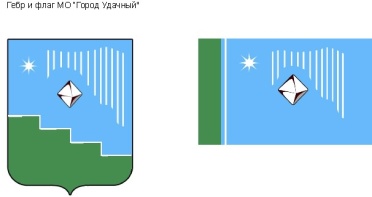 Российская Федерация (Россия)Республика Саха (Якутия)Муниципальное образование «Город Удачный»Городской Совет депутатовIV созывXIX СЕССИЯРЕШЕНИЕ25 сентября 2019 года                                                                                          	             № 19-2О внесении изменений в решение городского Совета депутатов МО «Город Удачный» от 28 ноября 2018 года № 13-7 «Об утверждении бюджета муниципального образования «Город Удачный» Мирнинского района Республики Саха (Якутия) на 2019 год и на плановый период 2020 и 2021 годов в части собственных доходов»Руководствуясь Бюджетным кодексом Российской Федерации, Законом Республики Саха (Якутия) «О бюджетном устройстве и бюджетном процессе в Республике Саха (Якутия)», Уставом муниципального образования «Город Удачный» Мирнинского района Республики Саха (Якутия), Положением о бюджетном процессе в муниципальном образовании «Город Удачный» Мирнинского района Республики Саха (Якутия), прогнозом социально-экономического развития муниципального образования «Город Удачный» Мирнинского района Республики Саха (Якутия), основными направлениями бюджетной политики муниципального образования «Город Удачный» Мирнинского района Республики Саха (Якутия), Положением о налогах и сборах муниципального образования  «Город Удачный» Мирнинского района Республики Саха (Якутия), городской Совет депутатов МО «Город Удачный» решил:Статья 1. Внести в Решение городского Совета депутатов МО «Город Удачный» Мирнинского района Республики Саха (Якутия) от 28 ноября 2018 года № 13-7 «Об утверждении бюджета муниципального образования «Город Удачный» Мирнинского района Республики Саха (Якутия)  на 2019 год и на плановый период 2020 и 2021 годов следующие изменения:1) в части 1 статьи 1:а) в пункте 1 цифры «208 158 374,6» заменить цифрами  «235 156 987,79»;б) в пункте 2 цифры «240 490 065,02» заменить цифрами «267 488 678,21»;3) приложение 3 (таблица 3.1, таблица 3.2) изложить в новой редакции согласно приложению 1 (таблица 1.1, таблица 1.2) к настоящему решению;4) приложение 5 (таблица 5.1, таблица 5.2) изложить в новой редакции согласно приложению 1 (таблица 2.1, таблица 2.2) к настоящему решению;5) приложение 6  (таблица 6.1, таблица 6.2) изложить в новой редакции согласно приложению 3 (таблица 3.1, таблица 3.2) к настоящему решению;6) приложение 7  (таблица 7.1, таблица 7.2) изложить в новой редакции согласно приложению 4 (таблица 4.1, таблица 4.2) к настоящему решению;7) приложение 8  (таблица 8.1, таблица 8.2) изложить в новой редакции согласно приложению 5 (таблица 5.1, таблица 5.2) к настоящему решению;8) приложение 9 (таблица 9.1, таблица 9.2) изложить в новой редакции согласно приложению 6 (таблица 6.1, таблица 6.2) к настоящему решению;9) приложение 11 (таблица 11.1, таблица11.2) изложить в новой редакции согласно приложению 7 (таблица 7.1, таблица 7.2) к настоящему решению;10) приложение 17 (таблица 17.1, таблица 17.2) изложить в новой редакции согласно приложению 8 (таблица 8.1, таблица 8.2) к настоящему решению.Статья 2.Настоящее решение подлежит официальному опубликованию (обнародованию)  в порядке, установленном Уставом МО «Город Удачный» Мирнинского района Республики Саха (Якутия), и вступает в силу после его официального опубликования (обнародования).Статья 3.Контроль исполнения настоящего решения возложить на комиссию по бюджету, налоговой политике, землепользованию, собственности (Иващенко В.М.).Приложение №1
к решению  городского Совета депутатов
№ 19-2 от «25» сентября  2019 года                    Глава города_____________ А. В. Приходько    «30» сентября 2019 годадата подписанияПредседательгородского Совета депутатов_____________ В.В. ФайзулинТабл. 1.1Табл. 1.1Табл. 1.1Табл. 1.1Табл. 1.1Прогнозируемый объем поступления доходов в  Бюджет муниципального образования "Город Удачный" Мирнинского района Республики Саха (Якутия) на 2019 годПрогнозируемый объем поступления доходов в  Бюджет муниципального образования "Город Удачный" Мирнинского района Республики Саха (Якутия) на 2019 годПрогнозируемый объем поступления доходов в  Бюджет муниципального образования "Город Удачный" Мирнинского района Республики Саха (Якутия) на 2019 годПрогнозируемый объем поступления доходов в  Бюджет муниципального образования "Город Удачный" Мирнинского района Республики Саха (Якутия) на 2019 годПрогнозируемый объем поступления доходов в  Бюджет муниципального образования "Город Удачный" Мирнинского района Республики Саха (Якутия) на 2019 годРублиРублиРублиРублиРублиКБКНаименованиеСумма на 2019 годУточнениеСумма уточненного планаНАЛОГОВЫЕ И НЕНАЛОГОВЫЕ ДОХОДЫ  172 738 277,91                       4 592 668,53           177 330 946,44   Налоговые  143 904 018,47                       2 000 000,00           145 904 018,47   000 1 01 00000 00 0000 000НАЛОГИ НА ПРИБЫЛЬ, ДОХОДЫ123 319 100,002 000 000,00125 319 100,00000 1 01 02000 01 0000 110Налог на доходы физических лиц взимаемый на межселенной территории123 319 100,002 000 000,00125 319 100,00 182 10102010011000110Налог на доходы физических лиц с доходов, источником которых является налоговый агент, за исключением доходов, в отношении которых исчисление и уплата налога осуществляются в соответствии со статьями 227, 227.1 и 228 Налогового кодекса Российской Федерации (сумма платежа (перерасчеты, недоимка и задолженность по соответствующему платежу, в том числе по отмененному)123 319 100,00                       1 393 923,00   124 713 023,00 182 10102010012100110Налог на доходы физических лиц с доходов, источником которых является налоговый агент, за исключением доходов, в отношении которых исчисление и уплата налога осуществляются в соответствии со статьями 227, 227.1 и 228 Налогового кодекса Российской Федерации (пени по соответствующему платежу)                              5 630,00                          5 630,00    182 10102010013000110Налог на доходы физических лиц с доходов, источником которых является налоговый агент, за исключением доходов, в отношении которых исчисление и уплата налога осуществляются в соответствии со статьями 227, 227.1 и 228 Налогового кодекса Российской Федерации (суммы денежных взысканий (штрафов) по соответствующему платежу согласно законодательству Российской Федерации)                          476 847,00                      476 847,00    182 10102020011000110Налог на доходы физических лиц с доходов, полученных от осуществления деятельности физическими лицами, зарегистрированными в качестве индивидуальных предпринимателей, нотариусов, занимающихся частной практикой, адвокатов, учредивших адвокатские кабинеты, и других лиц, занимающихся частной практикой в соответствии со статьей 227 Налогового кодекса Российской Федерации (сумма платежа (перерасчеты, недоимка и задолженность по соответствующему платежу, в том числе по отмененному)                            80 000,00                        80 000,00    182 10102020012100110Налог на доходы физических лиц с доходов, полученных от осуществления деятельности физическими лицами, зарегистрированными в качестве индивидуальных предпринимателей, нотариусов, занимающихся частной практикой, адвокатов, учредивших адвокатские кабинеты, и других лиц, занимающихся частной практикой в соответствии со статьей 227 Налогового кодекса Российской Федерации (пени по соответствующему платежу)                                 600,00                             600,00   182 10102020013000110Налог на доходы физических лиц с доходов, полученных от осуществления деятельности физическими лицами, зарегистрированными в качестве индивидуальных предпринимателей, нотариусов, занимающихся частной практикой, адвокатов, учредивших адвокатские кабинеты, и других лиц, занимающихся частной практикой в соответствии со статьей 227 Налогового кодекса Российской Федерации (суммы денежных взысканий (штрафов) по соответствующему платежу согласно законодательству Российской Федерации)                              1 200,00                          1 200,00   182  10102030011000110Налог на доходы физических лиц с доходов, полученных физическими лицами в соответствии со статьей 228 Налогового кодекса Российской Федерации (сумма платежа (перерасчеты, недоимка и задолженность по соответствующему платежу, в том числе по отмененному)                            40 000,00                        40 000,00   182 10102030012100110Налог на доходы физических лиц с доходов, полученных физическими лицами в соответствии со статьей 228 Налогового кодекса Российской Федерации (пени по соответствующему платежу)                                 300,00                             300,00    182 10102030013000110Налог на доходы физических лиц с доходов, полученных физическими лицами в соответствии со статьей 228 Налогового кодекса Российской Федерации (суммы денежных взысканий (штрафов) по соответствующему платежу согласно законодательству Российской Федерации)                              1 500,00                          1 500,00   000 1 03 00000 00 0000 000НАЛОГИ НА ТОВАРЫ (РАБОТЫ, УСЛУГИ), РЕАЛИЗУЕМЫЕ НА ТЕРРИТОРИИ РОССИЙСКОЙ ФЕДЕРАЦИИ          403 116,47                                            -                     403 116,47   100 1 03 0223 10 1000 110Доходы от уплаты акцизов на дизельное топливо, подлежащее распределению между бюджетами  субъектов РФ и местными бюджетами с учетом установленных дифференцированных нормативов отчислений в местные бюджеты                          146 180,56   146 180,56100 1 03 0224 10 1000 110Доходы от уплаты акцизов на моторные масла для дизельных и (или) карбюраторных (инжекторных) двигателей, подлежащее распределению между бюджетами  субъектов РФ и местными бюджетами с учетом установленных дифференцированных нормативов отчислений в местные бюджеты                              1 024,23   1 024,23100 1 03 0225 10 1000 110Доходы от уплаты акцизов на автомобильный бензин, подлежащие распределению между бюджетами субъектов РФ и местными бюджетами с учетом установленных дифференцированных нормативов отчислений в местные бюджеты                          283 094,25   283 094,25100 1 03 0226 10 1000 110Доходы от уплаты акцизов на прямогонный бензин, подлежащие распределению между бюджетами субъектов РФ и местными бюджетами с учетом установленных дифференцированных нормативов отчислений в местные бюджеты-                           27 182,57   -27 182,57000 1 06 00000 00 0000 000НАЛОГИ НА ИМУЩЕСТВО19 916 202,000,0019 916 202,00000 1 06 01000 00 0000 110Налог на имущество физических лиц1 652 842,000,001 652 842,00182 1 06 01030 13 0000 110Налог на имущество физических лиц, взимаемый по ставкам, применяемым к объектам налогообложения, расположенным в границах городских1 652 842,00-                           36 607,23   1 616 234,77182 1 06 01030 13 2100 110Налог на имущество физических лиц, взимаемый по ставкам, применяемым к объектам налогообложения, расположенным в границах городских поселений (пени по соответствующему платежу)                            36 607,23   36 607,23000 1 06 06000 00 0000 110Земельный налог18 263 360,000,0018 263 360,00802 1 06 06033 13 1000 110Земельный налог с организаций, обладающих земельным участком, расположенным в границах городских поселений18 263 360,00-                         348 800,00   17 914 560,00182 1 06 06033 13 2100 110Земельный налог с организаций, обладающих земельным участком, расположенным в границах городских поселений (пени по соответствующему платежу)                              1 500,00   1 500,00182 1 06 06043 13 1000 110Земельный налог с физических лиц, обладающих земельным участком, расположенным в границах городских поселений (сумма платежа (перерасчеты, недоимка и задолженность по соответствующему платежу, в том числе по отмененному)                          342 300,00   342 300,00182 1 06 06043 13 2100 110Земельный налог с физических лиц, обладающих земельным участком, расположенным в границах городских поселений (пени по соответствующему платежу)                              5 000,00   5 000,00000 1 08 00000 00 0000 000ГОСУДАРСТВЕННАЯ ПОШЛИНА265 600,000,00265 600,00000 1 08 07000 01 0000 110Государственная пошлина за государственную регистрацию, а также за совершение прочих юридически значимых действий265 600,000,00265 600,00802 1 08 07175 01 1000 110Государственная пошлина за выдачу органом местного самоуправления поселения специального разрешения на движение по автомобильным дорогам транспортных средств, осуществляющих перевозки опасных тяжеловесных и (или) крупногабаритных грузов, зачисляемая в бюджеты поселений265 600,00265 600,00Неналоговые    28 834 259,44                       2 592 668,53              31 426 927,97   000 1 11 00000 00 0000 000ДОХОДЫ ОТ ИСПОЛЬЗОВАНИЯ ИМУЩЕСТВА, НАХОДЯЩЕГОСЯ В ГОСУДАРСТВЕННОЙ И МУНИЦИПАЛЬНОЙ СОБСТВЕННОСТИ20 505 418,001 889 438,6922 394 856,69000 1 11 05000 00 0000 120Доходы, получаемые в виде арендной либо иной платы за передачу в возмездное пользование государственного и муниципального имущества (за исключением имущества бюджетных и автономных учреждений, а также имущества государственных и муниципальных унитарных пр    17 902 831,00                       1 689 438,69              19 592 269,69   802 1 11 05013 13 0000 120Доходы, получаемые в виде арендной платы за земельные участки, государственная собственность на которые не разграничена и которые расположены в границах городских поселений, а также средства от продажи права на заключение договоров аренды указанных земельных участк6 046 305,00                          453 695,00   6 500 000,00802 1 11 05025 13 0000 120Доходы, получаемые в виде арендной платы, а также средства от продажи права на заключение договоров аренды за земли, находящиеся в собственности городских поселений (за исключением земельных участков муниципальных бюджетных и автономных учреждений)443 230,00443 230,00802 1 11 05035 13 0000 120Доходы от сдачи в аренду имущества, находящегося в оперативном управлении органов управления городских поселений и созданных ими учреждений (за исключением имущества муниципальных бюджетных и автономных учреждений)11 413 296,00                       1 000 000,00   12 413 296,00802 1 11 07015 13 0000 120Доходы от перечисления части прибыли, остающейся после уплаты налогов и иных обязательных платежей муниципальных унитарных предприятий, созданных городскими поселениями0,00                          235 743,69   235 743,69000 1 11 09000 00 0000 120Прочие доходы от использования имущества и прав, находящихся в государственной и муниципальной собственности (за исключением имущества бюджетных и автономных учреждений, а также имущества государственных и муниципальных унитарных предприятий, в том числе      2 602 587,00                          200 000,00                2 802 587,00   802 1 11 09045 13 0000 120Прочие поступления от использования имущества, находящегося в собственности городских поселений 2 602 587,00                          200 000,00   2 802 587,00000 1 13 00000 00 0000 000ДОХОДЫ ОТ ОКАЗАНИЯ ПЛАТНЫХ УСЛУГ (РАБОТ) И КОМПЕНСАЦИИ ЗАТРАТ ГОСУДАРСТВА      8 047 019,00                                            -                  8 047 019,00   000 1 13 02000 00 0000 130Доходы от компенсации затрат государства      8 047 019,00                                            -                  8 047 019,00   802 1 13 02995 13 0000 130Прочие доходы от компенсации затрат  бюджетов городских поселений8 047 019,008 047 019,00000 1 14 00000 00 0000 000ДОХОДЫ ОТ ПРОДАЖИ МАТЕРИАЛЬНЫХ И НЕМАТЕРИАЛЬНЫХ АКТИВОВ          200 000,00                          393 229,84                   593 229,84   802 1 14 02053 13 0000 410Доходы от реализации иного имущества, находящегося в собственности поселений (за исключением имущества муниципальных бюджетных и автономных учреждений, а также имущества муниципальных унитарных предприятий, в том числе казенных) в части реализации основных средств по указанному имуществу)                           -                                 30 708,00                        30 708,00   000 1 14 06000 00 0000 430Доходы от продажи земельных участков, находящихся в государственной и муниципальной собственности (за исключением земельных участков бюджетных и автономных учреждений)          200 000,00                          362 521,84                   562 521,84   802 1 14 06013 13 0000 430Доходы от продажи земельных участков, государственная собственность на которые не разраничена и которые расположены в границах городских поселений200 000,00                          103 321,84   303 321,84802 1 14 06025 13 0000 430Доходы от продажи земельных участков, нахдящихся в собственности городских поселений и которые расположены в границах городских поселений0,00                          259 200,00   259 200,00 161 11633050136000140Денежные взыскания (штрафы) за нарушение законодательства Российской Федерации о контрактной системе в сфере закупок товаров, работ, услуг для обеспечения государственных и муниципальных нужд для нужд городских поселений (федеральные государственные органы, Банк России, органы управления государственными внебюджетными фондами Российской Федерации)                            15 000,00   15 000,00802 11633050130000140Денежные взыскания (штрафы) за нарушение законодательства Российской Федерации о контрактной системе в сфере закупок товаров, работ, услуг для обеспечения государственных и муниципальных нужд для нужд городских поселений                            45 000,00   45 000,00802 11690050130000140Прочие поступления от денежных взысканий (штрафов) и иных сумм в возмещение ущерба, зачисляемые в бюджеты городских поселений                          250 000,00   250 000,00000 1 17 00000 00 0000 000ПРОЧИЕ НЕНАЛОГОВЫЕ ДОХОДЫ            81 822,44                                            -                        81 822,44   000 1 17 05000 00 0000 180Прочие неналоговые доходы            81 822,44                                            -                        81 822,44   802 1 17 01050 13 0000 180Невыясненные поступления-             18 177,56   -                    18 177,56   802 1 17 05050 13 0000 180Прочие неналоговые доходы бюджетов городских поселений100 000,00100 000,00БЕЗВОЗМЕЗДНЫЕ ПОСТУПЛЕНИЯ    35 420 096,69                     22 405 944,66              57 826 041,35   000 2 02 00000 00 0000 000БЕЗВОЗМЕЗДНЫЕ ПОСТУПЛЕНИЯ ОТ ДРУГИХ БЮДЖЕТОВ БЮДЖЕТНОЙ СИСТЕМЫ РОССИЙСКОЙ ФЕДЕРАЦИИ      7 262 758,00                     27 898 007,41              35 160 765,41   802 2 02 25555 13 0000 150Субсидия на поддержу государственных программ формирования современной городской среды                           -                            4 500 000,00                   4 500 000,00   802 2 02 29999 13 6265 150Реализация на территории Республики Саха (Якутия) проектов развития общественной инфраструктуры, основанных на местных инициативах (за счет средств ГБ)                       1 364 167,35                   1 364 167,35   802 2 02 35118 13 0000 151Субвенции бюджетам субъектов Российской Федерации на осуществление первичного воинского учета на территориях, где отсутствуют военные комиссариаты         3 279 800,00                   3 279 800,00   802 2 02 30024 13 6336 151Выполнение отдельных государственных полномочий по организации мероприятий по предупреждению и ликивдации болезней животных, их лечению, защите населения от болезней, общих для человека и животных            246 000,00                      246 000,00   802 2 02 35930 13 0000 151Субвенции бюджетам субъектов Российской Федерации на государственную регистрацию актов гражданского состояния              86 583,00                               89 717,00                      176 300,00   802 2 02 45160 13 0000 151Межбюджетные трансферты, передаваемые бюджетам поселений для компенсации дополнительных расходов, возникших в результате решений, принятых органиами власти другого уровня         3 650 375,00                        21 944 123,06                 25 594 498,06   000 2 07 00000 00 0000 000ПРОЧИЕ БЕЗВОЗМЕЗДНЫЕ ПОСТУПЛЕНИЯ    29 554 919,82   -                   5 492 062,75              24 062 857,07   000 2 07 05000 05 0000 150Прочие безвозмездные поступления в бюджеты муниципальных районов    29 554 919,82   -                   5 492 062,75              24 062 857,07   802 2 07 05020 13 0000 150Поступления от денежных пожертвований, предоставляемых физическими лицами получателям средств бюджетов городских поселений                            50 937,25                        50 937,25   802 2 07 05030 13 0000 150Прочие безвозмездные поступления в бюджеты городских поселений29 554 919,82-5 543 000,024 011 919,82802 2 18 60010 13 0000 150Доходы бюджетов поселений от возврата остатков субсидий, субвенций и иных межбюджетных трансфертов, имеющих целевое назначение, прошлых лет из бюджета района70 987,0770 987,07802 2 19 60010 13 0000 150Возврат остатков субсидий, субвенций и иных межбюджетных трансфертов, имеющих целевое назначение, прошлых лет из бюджета поселения-1 468 568,20-1 468 568,20ВСЕГО ДОХОДОВВСЕГО ДОХОДОВ  208 158 374,60                     26 998 613,19           235 156 987,79   Табл. 1.2Прогнозируемый объем поступления доходов в  Бюджет муниципального образования "Город Удачный" Мирнинского района Республики Саха (Якутия) на плановый период 2020-2021 годовПрогнозируемый объем поступления доходов в  Бюджет муниципального образования "Город Удачный" Мирнинского района Республики Саха (Якутия) на плановый период 2020-2021 годовПрогнозируемый объем поступления доходов в  Бюджет муниципального образования "Город Удачный" Мирнинского района Республики Саха (Якутия) на плановый период 2020-2021 годовПрогнозируемый объем поступления доходов в  Бюджет муниципального образования "Город Удачный" Мирнинского района Республики Саха (Якутия) на плановый период 2020-2021 годовРублиКБКНаименованиеСумма на 2020 годСумма на 2021 годНАЛОГОВЫЕ И НЕНАЛОГОВЫЕ ДОХОДЫ                       182 360 557,89                      192 884 225,78   Налоговые                       152 712 597,89                      161 431 766,78   000 1 01 00000 00 0000 000НАЛОГИ НА ПРИБЫЛЬ, ДОХОДЫ                       131 298 600,00                      139 224 000,00   000 1 01 02000 01 0000 110Налог на доходы физических лиц взимаемый на межселенной территории                       131 298 600,00                      139 224 000,00   802 1 01 02010 01 0000 110Налог на доходы физических лиц131 298 600,00139 224 000,00000 1 03 00000 00 0000 000НАЛОГИ НА ТОВАРЫ (РАБОТЫ, УСЛУГИ), РЕАЛИЗУЕМЫЕ НА ТЕРРИТОРИИ РОССИЙСКОЙ ФЕДЕРАЦИИ                               431 538,89                              474 692,78   802 1 03 00000 00 0000 000НАЛОГИ НА ТОВАРЫ (РАБОТЫ, УСЛУГИ), РЕАЛИЗУЕМЫЕ НА ТЕРРИТОРИИ РОССИЙСКОЙ ФЕДЕРАЦИИ431 538,89474 692,78000 1 06 00000 00 0000 000НАЛОГИ НА ИМУЩЕСТВО                         20 716 859,00                         21 467 474,00   000 1 06 01000 00 0000 110Налог на имущество физических лиц                            1 750 360,00                           1 846 630,00   802 1 06 01030 13 0000 110Налог на имущество физических лиц, взимаемый по ставкам, применяемым к объектам налогообложения, расположенным в границах городских1 750 360,001 846 630,00000 1 06 06000 00 0000 110Земельный налог                         18 966 499,00                         19 620 844,00   802 1 06 06033 13 0000 110Земельный налог с организаций, обладающих земельным участком, расположенным в границах городских поселений18 966 499,0019 620 844,00000 1 08 00000 00 0000 000ГОСУДАРСТВЕННАЯ ПОШЛИНА                               265 600,00                              265 600,00   000 1 08 07000 01 0000 110Государственная пошлина за государственную регистрацию, а также за совершение прочих юридически значимых действий                               265 600,00                              265 600,00   802 1 08 07175 01 1000 110Государственная пошлина за выдачу органом местного самоуправления поселения специального разрешения на движение по автомобильным дорогам транспортных средств, осуществляющих перевозки опасных тяжеловесных и (или) крупногабаритных грузов, зачисляемая в бюджеты поселений265 600,00265 600,00Неналоговые                         29 647 960,00                         31 452 459,00   000 1 11 00000 00 0000 000ДОХОДЫ ОТ ИСПОЛЬЗОВАНИЯ ИМУЩЕСТВА, НАХОДЯЩЕГОСЯ В ГОСУДАРСТВЕННОЙ И МУНИЦИПАЛЬНОЙ СОБСТВЕННОСТИ                         20 370 531,00                         20 603 040,00   000 1 11 05000 00 0000 120Доходы, получаемые в виде арендной либо иной платы за передачу в возмездное пользование государственного и муниципального имущества (за исключением имущества бюджетных и автономных учреждений, а также имущества государственных и муниципальных унитарных пр17 767 944,0018 000 453,00802 1 11 05013 13 0000 120Доходы, получаемые в виде арендной платы за земельные участки, государственная собственность на которые не разграничена и которые расположены в границах городских поселений, а также средства от продажи права на заключение договоров аренды указанных земельных участк6 279 088,006 495 716,00802 1 11 05025 13 0000 120Доходы, получаемые в виде арендной платы, а также средства от продажи права на заключение договоров аренды за земли, находящиеся в собственности городских поселений (за исключением земельных участков муниципальных бюджетных и автономных учреждений)460 294,00476 175,00802 1 11 05035 13 0000 120Доходы от сдачи в аренду имущества, находящегося в оперативном управлении органов управления городских поселений и созданных ими учреждений (за исключением имущества муниципальных бюджетных и автономных учреждений)11 028 562,0011 028 562,00000 1 11 09000 00 0000 120Прочие доходы от использования имущества и прав, находящихся в государственной и муниципальной собственности (за исключением имущества бюджетных и автономных учреждений, а также имущества государственных и муниципальных унитарных предприятий, в том числе2 602 587,002 602 587,00802 1 11 09045 13 0000 120Прочие поступления от использования имущества, находящегося в собственности городских поселений (за исключением имущества муниципальных бюджетных и автономных учреждений, а также имущества муниципальных унитарных предприятий, в том числе казенных)2 602 587,002 602 587,00000 1 13 00000 00 0000 000ДОХОДЫ ОТ ОКАЗАНИЯ ПЛАТНЫХ УСЛУГ (РАБОТ) И КОМПЕНСАЦИИ ЗАТРАТ ГОСУДАРСТВА                            8 977 429,00                         10 549 419,00   000 1 13 02000 00 0000 130Доходы от компенсации затрат государства                            8 977 429,00                         10 549 419,00   802 1 13 02995 13 0000 130Прочие доходы от компенсации затрат  бюджетов городских поселений8 977 429,0010 549 419,00000 1 14 00000 00 0000 000ДОХОДЫ ОТ ПРОДАЖИ МАТЕРИАЛЬНЫХ И НЕМАТЕРИАЛЬНЫХ АКТИВОВ                               200 000,00                              200 000,00   000 1 14 06000 00 0000 430Доходы от продажи земельных участков, находящихся в государственной и муниципальной собственности (за исключением земельных участков бюджетных и автономных учреждений)                               200 000,00                              200 000,00   802 1 14 06013 13 0000 430Доходы от продажи земельных участков, государственная собственность на которые не разраничена и которые расположены в границах городских поселений200 000,00200 000,00000 1 17 00000 00 0000 000ПРОЧИЕ НЕНАЛОГОВЫЕ ДОХОДЫ                               100 000,00                              100 000,00   000 1 17 05000 00 0000 180Прочие неналоговые доходы                               100 000,00                              100 000,00   802 1 17 05050 13 0000 180Прочие неналоговые доходы бюджетов городских поселений                                  100 000,00                                 100 000,00   БЕЗВОЗМЕЗДНЫЕ ПОСТУПЛЕНИЯ                                                -                                                  -     000 2 02 00000 00 0000 000БЕЗВОЗМЕЗДНЫЕ ПОСТУПЛЕНИЯ ОТ ДРУГИХ БЮДЖЕТОВ БЮДЖЕТНОЙ СИСТЕМЫ РОССИЙСКОЙ ФЕДЕРАЦИИ0.000.00802 2 02 25555 13 0000 150Субсидия на поддержу государственных программ формирования современной городской среды0.000.00000 2 07 00000 00 0000 000ПРОЧИЕ БЕЗВОЗМЕЗДНЫЕ ПОСТУПЛЕНИЯ0.000.00000 2 07 05000 05 0000 150Прочие безвозмездные поступления в бюджеты муниципальных районов0.000.00802 2 07 05030 13 0000 150Прочие безвозмездные поступления в бюджеты городских поселений0.000.00ВСЕГО ДОХОДОВВСЕГО ДОХОДОВ                       182 360 557,89                      192 884 225,78   Приложение № 2
к решению  сессии городского Совета  
№ 19-2 от «25»  сентября  2019  годаПриложение № 2
к решению  сессии городского Совета  
№ 19-2 от «25»  сентября  2019  годаПриложение № 2
к решению  сессии городского Совета  
№ 19-2 от «25»  сентября  2019  годаПриложение № 2
к решению  сессии городского Совета  
№ 19-2 от «25»  сентября  2019  годаПриложение № 2
к решению  сессии городского Совета  
№ 19-2 от «25»  сентября  2019  годаПриложение № 2
к решению  сессии городского Совета  
№ 19-2 от «25»  сентября  2019  годаПриложение № 2
к решению  сессии городского Совета  
№ 19-2 от «25»  сентября  2019  годаПриложение № 2
к решению  сессии городского Совета  
№ 19-2 от «25»  сентября  2019  годаТабл. 2.1Табл. 2.1Табл. 2.1Табл. 2.1Табл. 2.1Табл. 2.1Табл. 2.1Табл. 2.1Распределение бюджетных ассигнований бюджета МО "Город Удачный" Мирнинского района РС (Якутия) по целевым статьям и группам видов расходов на реализацию муниципальных  программ на 2019 годРаспределение бюджетных ассигнований бюджета МО "Город Удачный" Мирнинского района РС (Якутия) по целевым статьям и группам видов расходов на реализацию муниципальных  программ на 2019 годРаспределение бюджетных ассигнований бюджета МО "Город Удачный" Мирнинского района РС (Якутия) по целевым статьям и группам видов расходов на реализацию муниципальных  программ на 2019 годРаспределение бюджетных ассигнований бюджета МО "Город Удачный" Мирнинского района РС (Якутия) по целевым статьям и группам видов расходов на реализацию муниципальных  программ на 2019 годРаспределение бюджетных ассигнований бюджета МО "Город Удачный" Мирнинского района РС (Якутия) по целевым статьям и группам видов расходов на реализацию муниципальных  программ на 2019 годРаспределение бюджетных ассигнований бюджета МО "Город Удачный" Мирнинского района РС (Якутия) по целевым статьям и группам видов расходов на реализацию муниципальных  программ на 2019 годРаспределение бюджетных ассигнований бюджета МО "Город Удачный" Мирнинского района РС (Якутия) по целевым статьям и группам видов расходов на реализацию муниципальных  программ на 2019 годРаспределение бюджетных ассигнований бюджета МО "Город Удачный" Мирнинского района РС (Якутия) по целевым статьям и группам видов расходов на реализацию муниципальных  программ на 2019 год рубли НаименованиеЦСРВРСумма на 2019 год Уточнение за счет остатков средств  Уточнение за счет доп.доходов  Уточнение за счет передвижек средств  Уточненный план расходов на 2019 год ВСЕГО81 493 567,500,0016 428 769,66-42 893,0097 879 444,16«Развитие культуры в сфере обеспечения досуга населения» на 2017 - 2021 годы»10 0 00 000005 057 000,000,000,000,005 057 000,00Обеспечение прав граждан на участие в культурной жизни10 2 00 000005 057 000,000,000,000,005 057 000,00Культурно-массовые и информационно-просветительские мероприятия10 2 00 100025 057 000,000,000,000,005 057 000,00Расходы на выплаты персоналу10 2 00 1000210090 000,00                 160 350,00                        250 350,00   Закупка товаров, работ и услуг для обеспечения государственных (муниципальных) нужд10 2 00 100022004 499 000,00-                 22 665,00                     4 476 335,00   Социальное обеспечение и иные выплаты населению10 2 00 10002300378 000,00-               137 685,00                        240 315,00   Межбюджетные трансферты10 2 00 1000250090 000,00                       90 000,00   «Организация и осуществление мероприятий по работе с детьми и молодежью  на 2017 – 2021 годы»11 0 00 000002 076 000,000,00209 416,000,002 285 416,00Создание условий для развития потенциала подрастающего поколения, молодежи11 2 00 000002 076 000,000,00209 416,000,002 285 416,00Организация и проведение мероприятий в области муниципальной молодежной политики11 2 00 110202 076 000,000,00209 416,000,002 285 416,00Закупка товаров, работ и услуг для обеспечения государственных (муниципальных) нужд11 2 00 110202001 231 000,00                  209 416,00                    278 550,00                     1 718 966,00   Социальное обеспечение и иные выплаты населению11 2 00 11020300845 000,00-               278 550,00                        566 450,00   «Профилактика и борьба с социально значимыми заболеваниями, предупреждение болезнезависимости  населения города Удачный на 2018-2021 годы»13 0 00 00000800 000,000,000,000,00800 000,00Совершенствование оказания медицинский помощи, включая профилактику заболеваний и формирование здорового образа жизни13 2 00 00000800 000,000,000,000,00800 000,00Создание условий для оказания медицинской помощи населению на территории муниципального образования13 2 00 10030800 000,000,000,000,00800 000,00Расходы на выплаты персоналу13 2 00 10030100330 000,00                     330 000,00   Закупка товаров, работ и услуг для обеспечения государственных (муниципальных) нужд13 2 00 10030200800 000,00-               330 000,00                        470 000,00   «Развитие физкультуры и спорта»  на 2017-2021 годы"14 0 00 000005 440 000,000,000,000,005 440 000,00Развитие массового спорта14 2 00 000005 440 000,000,000,000,005 440 000,00Организация и проведение физкультурно-оздоровительных и спортивно-массовых мероприятий14 2 00 100105 440 000,000,000,000,005 440 000,00Расходы на выплаты персоналу14 2 00 100101001 800 000,00                 700 000,00                     2 500 000,00   Закупка товаров, работ и услуг для обеспечения государственных (муниципальных) нужд14 2 00 100102003 540 000,00-               700 000,00                     2 840 000,00   Социальное обеспечение и иные выплаты населению14 2 00 10010300100 000,00                     100 000,00   «Социальная поддержка населения на 2017-2021 годы»15 0 00 000001 651 260,000,000,000,001 651 260,00Меры социальной поддержки отдельных категорий граждан15 3 00 000001 651 260,000,000,000,001 651 260,00Иные социальные выплаты отдельным категориям граждан по муниципальным правовым актам муниципальных образований15 3 00 710201 651 260,000,000,000,001 651 260,00Закупка товаров, работ и услуг для обеспечения государственных (муниципальных) нужд15 3 00 71020200570 470,00                     6 813,30                        577 283,30   Социальное обеспечение и иные выплаты населению15 3 00 710203001 080 790,00-                   6 813,30                     1 073 976,70   Профилактика терроризма, экстремизма и других преступных проявлений на территории МО «Город Удачный» (в рамках аппаратно-программного комплекса «Безопасный город» на 2017-2021 годы») 17 0 00 00000617 270,000,001 501 930,560,002 119 200,56Повышение эффективности работы  в сфере профилактики правонарушений17 1 00 00000617 270,000,001 501 930,560,002 119 200,56Организация и проведение профилактических мероприятий17 1 00 10010617 270,000,001 501 930,560,002 119 200,56Закупка товаров, работ и услуг для обеспечения государственных (муниципальных) нужд17 1 00 10010200617 270,00               1 501 930,56   -                 45 465,00                     2 073 735,56   Социальное обеспечение и иные выплаты населению17 1 00 100103000,00                   45 465,00                          45 465,00   «Комплексное развитие транспортной  инфраструктуры муниципального образования «Город Удачный» на 2017-2021 годы18 0 00 0000010 063 235,000,00411 263,990,0010 474 498,99Дорожное хозяйство18 5 00 0000010 063 235,000,00411 263,990,0010 474 498,99Содержание, текущий и капитальный ремонт автомобильных дорог общего пользования местного значения18 5 00 1001010 063 235,000,00411 263,990,0010 474 498,99Закупка товаров, работ и услуг для обеспечения государственных (муниципальных) нужд18 5 00 1001020010 063 235,00                  411 263,99                   10 474 498,99   «Обеспечение население города качественным жильем» на 2017-2021 годы20 3 00 000002 000 000,000,000,000,002 000 000,00Обеспечение жильем молодых семей в рамках федеральной целевой программы "Жилище" на 2015 - 2020 годы (за счет средств МБ)20 3 00 L02002 000 000,000,000,000,002 000 000,00Межбюджетные трансферты20 3 00 L02005002 000 000,00                  2 000 000,00   Переселение граждан из аварийного жилищного фонда (за счет средств МБ)20 3 00 S40030,000,000,000,000,00Закупка товаров, работ и услуг для обеспечения государственных (муниципальных) нужд20 3 00 S40032000,00                                    -     «Энергосбережение и повышение энергетической эффективности в на 2017-2021 годы»20 А 00 00000863 896,040,000,000,00863 896,04Мероприятия по энергосбережению и повышению энергетической эффективности на объектах муниципальной собственности20 А 00 10010863 896,040,000,000,00863 896,04Закупка товаров, работ и услуг для обеспечения государственных (муниципальных) нужд20 А 00 10010200863 896,04                     863 896,04   «Защита населения и территории от чрезвычайных ситуаций и обеспечение  пожарной безопасности  на территории МО «Город Удачный» на 2017- 2021 годы»22 0 00 00000340 000,000,000,000,00340 000,00Обеспечение пожарной безопасности, защита населения, территорий от чрезвычайных ситуаций, и гражданская оборона в Республике Саха (Якутия)22 2 00 00000340 000,000,000,000,00340 000,00Обеспечение мероприятий по пожарной безопасности, защиты населения, территорий от чрезвычайных ситуаций22 2 00 10050340 000,000,000,000,00340 000,00Закупка товаров, работ и услуг для обеспечения государственных (муниципальных) нужд22 2 00 10050200310 000,00                     310 000,00   Социальное обеспечение и иные выплаты населению22 2 00 1005030030 000,00                       30 000,00   «Формирование комфортной городской среды МО «Город Удачный»  на 2017-2022 годы»23 0 00 000005 000 000,000,004 500 000,000,009 500 000,00Создание условий для повышения качества и комфорта территорий муниципальных образований Республики Саха (Якутия)23 1 00 000005 000 000,000,004 500 000,000,009 500 000,00Поддержка государственных программ субъектов Россиийской Федерации и муниципальных программ формирования современной городской среды (за счет средств  МБ)23 1 F2555505 000 000,000,000,000,005 000 000,00Закупка товаров, работ и услуг для обеспечения государственных (муниципальных) нужд23 1 F2555502005 000 000,00                  5 000 000,00   Субсидия из государственного бюджета РС (Якутия) бюджету муниципального образования на поддержку программ формирования современной городской среды23 1 F2555500,000,004 500 000,000,004 500 000,00Закупка товаров, работ и услуг для обеспечения государственных (муниципальных) нужд23 1 F2555502000,00               4 500 000,00                     4 500 000,00   «Благоустройство и озеленение города Удачный»на 2017 - 2021 годы23 2 00 0000021 386 360,850,006 882 359,110,0028 268 719,96Содержание и ремонт объектов уличного освещения23 2 00 100103 437 835,000,000,000,003 437 835,00Закупка товаров, работ и услуг для обеспечения государственных (муниципальных) нужд23 2 00 100102003 437 835,00                  3 437 835,00   Организация ритуальных услуг и содержание мест захоронения23 2 00 10030584 216,000,000,000,00584 216,00Закупка товаров, работ и услуг для обеспечения государственных (муниципальных) нужд23 2 00 10030200584 216,00                     584 216,00   Содержание скверов и площадей23 2 00 100409 160 986,000,000,000,009 160 986,00Закупка товаров, работ и услуг для обеспечения государственных (муниципальных) нужд23 2 00 100402009 160 986,00                  9 160 986,00   Организация и утилизации бытовых и промышленных отходов, проведение рекультивации23 2 00 10060601 104,000,000,000,00601 104,00Закупка товаров, работ и услуг для обеспечения государственных (муниципальных) нужд23 2 00 10060200601 104,00                     601 104,00   Прочие мероприятия по благоустройству23 2 00 100907 602 219,850,005 467 254,51-84 895,4012 984 578,96Закупка товаров, работ и услуг для обеспечения государственных (муниципальных) нужд23 2 00 100902007 602 219,85               5 467 254,51   -                 84 895,40                   12 984 578,96   Реализация на территории РС (Якутия) проектов развития общественной инфраструктуры, основанных на местых инициативах (за счет средств ГБ)2320062650200               1 364 167,35                     1 364 167,35   Реализация на территории РС (Якутия) проектов развития общественной инфраструктуры, основанных на местых инициативах (за счет средств МБ)23200S2650200                    50 937,25                      84 895,40                        135 832,65   «Развитие малого и среднего предпринимательства на 2017-2021 годы»26 0 00 00000250 000,000,000,000,00250 000,00Развитие предпринимательства26 3 00 00000250 000,000,000,000,00250 000,00Предоставление грантов начинающим субъектам малого предпринимательства26 3 00 1005Г250 000,000,000,000,00250 000,00Иные бюджетные ассигнования26 3 00 1005Г800250 000,00                     250 000,00   «Развитие кадрового потенциала администрации МО «Город Удачный»  на 2017-2021 годы27 0 00 00000250 000,000,000,000,00250 000,00Подготовка кадров для муниципальной службы27 4 00 00000250 000,000,000,000,00250 000,00Организация непрерывного образования муниципальных служащих по направлениям от органов местного самоуправления27 4 00 10010250 000,000,000,000,00250 000,00Закупка товаров, работ и услуг для обеспечения государственных (муниципальных) нужд27 4 00 10010200250 000,00                     250 000,00   «Управление муниципальным имуществом» на 2017 - 2021 годы31 0 00 0000025 252 545,610,002 923 800,00-42 893,0028 133 452,61Развитие системы управления недвижимостью31 2 00 0000024 445 045,610,002 923 800,00-42 893,0027 325 952,61Учет и мониторинг муниципальной собственности31 2 00 1002024 375 045,610,002 923 800,00-42 893,0027 255 952,61Закупка товаров, работ и услуг для обеспечения государственных (муниципальных) нужд31 2 00 1002020024 375 045,61               2 923 800,00   -                 42 893,00                   27 255 952,61   Оценка имущества для принятия управленческих решений31 2 00 1003070 000,000,000,000,0070 000,00Закупка товаров, работ и услуг для обеспечения государственных (муниципальных) нужд31 2 00 1003020070 000,00                       70 000,00   Развитие системы управления земельными ресурсами31 4 00 00000807 500,000,000,000,00807 500,00Организация учета использования земель31 4 00 10030500 000,000,000,000,00500 000,00Закупка товаров, работ и услуг для обеспечения государственных (муниципальных) нужд31 4 00 10030200500 000,00                     500 000,00   Проведение комплексных кадастровых работ на территориях населенных пунктов31 4 00 10050307 500,000,000,000,00307 500,00Закупка товаров, работ и услуг для обеспечения государственных (муниципальных) нужд31 4 00 10050200307 500,00                     307 500,00   «Сокращение численности безнадзорных животных на территории МО «Город Удачный» на 2017 - 2021 годы»99 5 00 91005446 000,000,000,000,00446 000,00Закупка товаров, работ и услуг для гос.нужд99 5 00 63350200246 000,00                     246 000,00   Закупка товаров, работ и услуг для гос.нужд99 5 00 91005200200 000,00                     200 000,00   Табл. 2.2Табл. 2.2Табл. 2.2Табл. 2.2Табл. 2.2Распределение бюджетных ассигнований  бюджета МО "Город Удачный" Мирнинского района РС (Якутия) по целевым статьям и группам видов расходов на реализацию муниципальных  программ на 2020, 2021 годРаспределение бюджетных ассигнований  бюджета МО "Город Удачный" Мирнинского района РС (Якутия) по целевым статьям и группам видов расходов на реализацию муниципальных  программ на 2020, 2021 годРаспределение бюджетных ассигнований  бюджета МО "Город Удачный" Мирнинского района РС (Якутия) по целевым статьям и группам видов расходов на реализацию муниципальных  программ на 2020, 2021 годРаспределение бюджетных ассигнований  бюджета МО "Город Удачный" Мирнинского района РС (Якутия) по целевым статьям и группам видов расходов на реализацию муниципальных  программ на 2020, 2021 годРаспределение бюджетных ассигнований  бюджета МО "Город Удачный" Мирнинского района РС (Якутия) по целевым статьям и группам видов расходов на реализацию муниципальных  программ на 2020, 2021 годрублирублирублирублирублиНаименованиеЦСРВРСумма на 2020 годСумма на 2021 годВСЕГО58 951 475,3660 881 410,58«Развитие культуры в сфере обеспечения досуга населения» на 2017 - 2021 годы»10 0 00 000004 631 680,004 795 180,48Обеспечение прав граждан на участие в культурной жизни10 2 00 000004 631 680,004 795 180,48Культурно-массовые и информационно-просветительские мероприятия10 2 00 100024 631 680,004 795 180,48Расходы на выплаты персоналу10 2 00 1000210093 600,0096 969,60Закупка товаров, работ и услуг для обеспечения государственных (муниципальных) нужд10 2 00 100022004 054 960,004 200 938,56Социальное обеспечение и иные выплаты населению10 2 00 10002300393 120,00407 272,32Межбюджетные трансферты10 2 00 1000250090 000,0090 000,00«Организация и осуществление мероприятий по работе с детьми и молодежью  на 2017 – 2021 годы»11 0 00 000002 325 000,002 325 000,00Создание условий для развития потенциала подрастающего поколения, молодежи11 2 00 000002 325 000,002 325 000,00Организация и проведение мероприятий в области муниципальной молодежной политики11 2 00 110202 325 000,002 325 000,00Закупка товаров, работ и услуг для обеспечения государственных (муниципальных) нужд11 2 00 110202001 475 000,001 475 000,00Социальное обеспечение и иные выплаты населению11 2 00 11020300850 000,00850 000,00«Профилактика и борьба с социально значимыми заболеваниями, предупреждение болезнезависимости  населения города Удачный на 2018-2021 годы»13 0 00 00000500 000,00500 000,00Совершенствование оказания медицинский помощи, включая профилактику заболеваний и формирование здорового образа жизни13 2 00 00000500 000,00500 000,00Создание условий для оказания медицинской помощи населению на территории муниципального образования13 2 00 10030500 000,00500 000,00Закупка товаров, работ и услуг для обеспечения государственных (муниципальных) нужд13 2 00 10030200500 000,00500 000,00«Развитие физкультуры и спорта»  на 2017-2021 годы"14 0 00 000004 097 600,004 245 113,60Развитие массового спорта14 2 00 000004 097 600,004 245 113,60Организация и проведение физкультурно-оздоровительных и спортивно-массовых мероприятий14 2 00 100104 097 600,004 245 113,60Расходы на выплаты персоналу14 2 00 10010100832 000,00861 952,00Закупка товаров, работ и услуг для обеспечения государственных (муниципальных) нужд14 2 00 100102003 161 600,003 275 417,60Социальное обеспечение и иные выплаты населению14 2 00 10010300104 000,00107 744,00«Социальная поддержка населения на 2017-2021 годы»15 0 00 000001 903 130,001 949 130,00Меры социальной поддержки отдельных категорий граждан15 3 00 000001 903 130,001 949 130,00Иные социальные выплаты отдельным категориям граждан по муниципальным правовым актам муниципальных образований15 3 00 710201 903 130,001 949 130,00Закупка товаров, работ и услуг для обеспечения государственных (муниципальных) нужд15 3 00 71020200836 340,00868 340,00Социальное обеспечение и иные выплаты населению15 3 00 710203001 066 790,001 080 790,00Профилактика терроризма, экстремизма и других преступных проявлений на территории МО «Город Удачный» (в рамках аппаратно-программного комплекса «Безопасный город» на 2017-2021 годы») 17 0 00 00000327 256,80339 038,04Повышение эффективности работы  в сфере профилактики правонарушений17 1 00 00000327 256,80339 038,04Организация и проведение профилактических мероприятий17 1 00 10010327 256,80339 038,04Закупка товаров, работ и услуг для обеспечения государственных (муниципальных) нужд17 1 00 10010200327 256,80339 038,04«Комплексное развитие транспортной  инфраструктуры муниципального образования «Город Удачный» на 2017-2021 годы18 0 00 0000010 465 764,4010 842 531,92Дорожное хозяйство18 5 00 0000010 465 764,4010 842 531,92Содержание, текущий и капитальный ремонт автомобильных дорог общего пользования местного значения18 5 00 1001010 465 764,4010 842 531,92Закупка товаров, работ и услуг для обеспечения государственных (муниципальных) нужд18 5 00 1001020010 465 764,4010 842 531,92«Обеспечение население города качественным жильем» на 2017-2021 годы20 3 00 000002 520 000,002 500 000,00Обеспечение жильем молодых семей в рамках федеральной целевой программы "Жилище" на 2015 - 2020 годы (за счет средств МБ)20 3 00 L02002 000 000,002 000 000,00Межбюджетные трансферты20 3 00 L02005002 000 000,002 000 000,00Переселение граждан из аварийного жилищного фонда (за счет средств МБ)20 3 00 S4003520 000,00500 000,00Закупка товаров, работ и услуг для обеспечения государственных (муниципальных) нужд20 3 00 S4003200520 000,00500 000,00«Энергосбережение и повышение энергетической эффективности в на 2017-2021 годы»20 А 00 00000897 896,04929 720,04Мероприятия по энергосбережению и повышению энергетической эффективности на объектах муниципальной собственности20 А 00 10010897 896,04929 720,04Закупка товаров, работ и услуг для обеспечения государственных (муниципальных) нужд20 А 00 10010200897 896,04929 720,04«Защита населения и территории от чрезвычайных ситуаций и обеспечение  пожарной безопасности  на территории МО «Город Удачный» на 2017- 2021 годы»22 0 00 00000353 600,00366 329,60Обеспечение пожарной безопасности, защита населения, территорий от чрезвычайных ситуаций, и гражданская оборона в Республике Саха (Якутия)22 2 00 00000353 600,00366 329,60Обеспечение мероприятий по пожарной безопасности, защиты населения, территорий от чрезвычайных ситуаций22 2 00 10050353 600,00366 329,60Закупка товаров, работ и услуг для обеспечения государственных (муниципальных) нужд22 2 00 10050200322 400,00334 006,40Социальное обеспечение и иные выплаты населению22 2 00 1005030031 200,0032 323,20«Формирование комфортной городской среды МО «Город Удачный»  на 2017-2022 годы»23 0 00 000005 000 000,005 000 000,00Создание условий для повышения качества и комфорта территорий муниципальных образований Республики Саха (Якутия)23 1 00 000005 000 000,005 000 000,00Поддержка государственных программ субъектов Россиийской Федерации и муниципальных программ формирования современной городской среды (за счет средств  МБ)23 1 00 L55505 000 000,005 000 000,00Закупка товаров, работ и услуг для обеспечения государственных (муниципальных) нужд23 1 00 L55502005 000 000,005 000 000,00«Благоустройство и озеленение города Удачный»на 2017 - 2021 годы23 2 00 0000017 656 868,1218 538 526,42Содержание и ремонт объектов уличного освещения23 2 00 100103 776 709,884 158 682,48Закупка товаров, работ и услуг для обеспечения государственных (муниципальных) нужд23 2 00 100102003 776 709,884 158 682,48Организация ритуальных услуг и содержание мест захоронения23 2 00 10030607 584,64629 457,69Закупка товаров, работ и услуг для обеспечения государственных (муниципальных) нужд23 2 00 10030200607 584,64629 457,69Содержание скверов и площадей23 2 00 100409 527 425,449 870 412,76Закупка товаров, работ и услуг для обеспечения государственных (муниципальных) нужд23 2 00 100402009 527 425,449 870 412,76Организация и утилизации бытовых и промышленных отходов, проведение рекультивации23 2 00 10060625 148,16647 653,49Закупка товаров, работ и услуг для обеспечения государственных (муниципальных) нужд23 2 00 10060200625 148,16647 653,49Прочие мероприятия по благоустройству23 2 00 100903 120 000,003 232 320,00Закупка товаров, работ и услуг для обеспечения государственных (муниципальных) нужд23 2 00 100902003 120 000,003 232 320,00«Развитие малого и среднего предпринимательства на 2017-2021 годы»26 0 00 00000300 000,00300 000,00Развитие предпринимательства26 3 00 00000300 000,00300 000,00Предоставление грантов начинающим субъектам малого предпринимательства26 3 00 1005Г300 000,00300 000,00Иные бюджетные ассигнования26 3 00 1005Г800300 000,00300 000,00«Развитие кадрового потенциала администрации МО «Город Удачный»  на 2017-2021 годы27 0 00 00000260 000,00269 360,00Подготовка кадров для муниципальной службы27 4 00 00000260 000,00269 360,00Организация непрерывного образования муниципальных служащих по направлениям от органов местного самоуправления27 4 00 10010260 000,00269 360,00Закупка товаров, работ и услуг для обеспечения государственных (муниципальных) нужд27 4 00 10010200260 000,00269 360,00«Управление муниципальным имуществом» на 2017 - 2021 годы31 0 00 000007 258 680,007 519 992,48Развитие системы управления недвижимостью31 2 00 000006 626 880,006 865 447,68Учет и мониторинг муниципальной собственности31 2 00 100206 554 080,006 790 026,88Закупка товаров, работ и услуг для обеспечения государственных (муниципальных) нужд31 2 00 100202006 554 080,006 790 026,88Оценка имущества для принятия управленческих решений31 2 00 1003072 800,0075 420,80Закупка товаров, работ и услуг для обеспечения государственных (муниципальных) нужд31 2 00 1003020072 800,0075 420,80Развитие системы управления земельными ресурсами31 4 00 00000631 800,00654 544,80Организация учета использования земель31 4 00 10030520 000,00538 720,00Закупка товаров, работ и услуг для обеспечения государственных (муниципальных) нужд31 4 00 10030200520 000,00538 720,00Проведение комплексных кадастровых работ на территориях населенных пунктов31 4 00 10050111 800,00115 824,80Закупка товаров, работ и услуг для обеспечения государственных (муниципальных) нужд31 4 00 10050200111 800,00115 824,80«Сокращение численности безнадзорных животных на территории МО «Город Удачный» на 2017 - 2021 годы»99 5 00 91005454 000,00461 488,00Закупка товаров, работ и услуг для гос.нужд99 5 00 63360200246 000,00246 000,00Закупка товаров, работ и услуг для гос.нужд99 5 00 91005200208 000,00215 488,00Приложение № 3
к решению  городского Совета депутатов 
№ 19-2 от «25» сентября 2019  годаПриложение № 3
к решению  городского Совета депутатов 
№ 19-2 от «25» сентября 2019  годаПриложение № 3
к решению  городского Совета депутатов 
№ 19-2 от «25» сентября 2019  годаПриложение № 3
к решению  городского Совета депутатов 
№ 19-2 от «25» сентября 2019  годаПриложение № 3
к решению  городского Совета депутатов 
№ 19-2 от «25» сентября 2019  годаПриложение № 3
к решению  городского Совета депутатов 
№ 19-2 от «25» сентября 2019  годаПриложение № 3
к решению  городского Совета депутатов 
№ 19-2 от «25» сентября 2019  годаПриложение № 3
к решению  городского Совета депутатов 
№ 19-2 от «25» сентября 2019  годаПриложение № 3
к решению  городского Совета депутатов 
№ 19-2 от «25» сентября 2019  годаТабл. 3.1Табл. 3.1Табл. 3.1Табл. 3.1Табл. 3.1Табл. 3.1Табл. 3.1Табл. 3.1Табл. 3.1Распределение бюджетных ассигнований бюджета МО "Город Удачный" Мирнинский район РС (Якутия) по целевым статьям и группам видов расходов на реализацию непрограммных расходов на 2019 годРаспределение бюджетных ассигнований бюджета МО "Город Удачный" Мирнинский район РС (Якутия) по целевым статьям и группам видов расходов на реализацию непрограммных расходов на 2019 годРаспределение бюджетных ассигнований бюджета МО "Город Удачный" Мирнинский район РС (Якутия) по целевым статьям и группам видов расходов на реализацию непрограммных расходов на 2019 годРаспределение бюджетных ассигнований бюджета МО "Город Удачный" Мирнинский район РС (Якутия) по целевым статьям и группам видов расходов на реализацию непрограммных расходов на 2019 годРаспределение бюджетных ассигнований бюджета МО "Город Удачный" Мирнинский район РС (Якутия) по целевым статьям и группам видов расходов на реализацию непрограммных расходов на 2019 годРаспределение бюджетных ассигнований бюджета МО "Город Удачный" Мирнинский район РС (Якутия) по целевым статьям и группам видов расходов на реализацию непрограммных расходов на 2019 годРаспределение бюджетных ассигнований бюджета МО "Город Удачный" Мирнинский район РС (Якутия) по целевым статьям и группам видов расходов на реализацию непрограммных расходов на 2019 годРаспределение бюджетных ассигнований бюджета МО "Город Удачный" Мирнинский район РС (Якутия) по целевым статьям и группам видов расходов на реализацию непрограммных расходов на 2019 годРаспределение бюджетных ассигнований бюджета МО "Город Удачный" Мирнинский район РС (Якутия) по целевым статьям и группам видов расходов на реализацию непрограммных расходов на 2019 год рубли рубли рубли рублиНаименованиеЦСРВРСумма на 2019 год Уточнение за счет остатков средств  Уточнение за счет доп.доходов  Уточнение за счет передвижек средств  Уточненный план на 2019 год ВСЕГО158 996 497,52                     -      10 569 843,53         42 893,00     169 609 234,05   Непрограммные расходы99 0 00 00000158 996 497,52                               -            10 569 843,53               42 893,00           169 609 234,05   Руководство и управление в сфере установленных функций органов местного самоуправления99 1 00 0000094 348 680,72                     -        2 575 408,53                      -         96 924 089,25   Расходы на содержание органов местного самоуправления99 1 00 1141089 899 746,72                              -              2 519 021,53                              -               92 418 768,25   Расходы на выплаты персоналу99 1 00 1141010079 902 745,25             1 935 480,00                 81 838 225,25   Закупка товаров, работ и услуг для обеспечения государственных (муниципальных) нужд99 1 00 114102009 997 001,47                583 541,53                 10 580 543,00   Глава муниципального образования99 1 00 116004 448 934,00                              -                    56 387,00                              -                 4 505 321,00   Расходы на выплаты персоналу99 1 00 116001004 448 934,00                  56 387,00                   4 505 321,00   Субвенция на осуществление первичного воинского учета на территориях, где отсутствуют военные комиссариаты (в части ГО, МП, ГП)99 5 00 511801003 279 800,00             3 279 800,00   Прочие непрограммные расходы99 5 00 0000056 797 467,75                     -        7 904 718,00         42 893,00       64 745 078,75   Имущественный взнос в некоммерческую организацию "Фонд капитального ремонта многоквартирных домов Республики Саха (Якутия)" на проведение капитального ремонта общего имущества99 5 00 11020900 000,00                              -                                   -                                -                     900 000,00   Закупка товаров, работ и услуг для обеспечения государственных (муниципальных) нужд99 5 00 11020200900 000,00                   900 000,00   Выполнение отдельных государственных полномочий по государственной регистрации актов гражданского состояния99 5 00 5930020086 583,00               89 717,00                   176 300,00   Ежемесячные доплаты к трудовой пенсии лицам, замещавшим муниципальные должности и должности муниципальной службы99 5 00 71020865 400,00                              -                 167 260,00                              -                 1 032 660,00   Социальное обеспечение и иные выплаты населению99 5 00 71020300865 400,00                167 260,00                   1 032 660,00   Резервный фонд местной администрации99 5 00 711002 650 687,00                              -                                   -                                -                 2 650 687,00   Закупка товаров, работ и услуг для обеспечения государственных (муниципальных) нужд99 5 00 711002002 650 687,00                2 650 687,00   Расходы в области массовой информации99 5 00 9100121 000,00                              -                                   -                                -                       21 000,00   Закупка товаров, работ и услуг для обеспечения государственных (муниципальных) нужд99 5 00 9100120021 000,00                     21 000,00   Расходы по управлению муниципальным имуществом и земельными ресурсами99 5 00 9100219 036 380,75                              -            12 426 583,00               42 893,00             31 505 856,75   Закупка товаров, работ и услуг для обеспечения государственных (муниципальных) нужд99 5 00 9100220018 819 218,75           12 426 583,00                  42 893,00                 31 288 694,75   Иные бюджетные ассигнования99 5 00 91002800217 162,00                   217 162,00   Субсидии на возмещение затрат или недополученных доходов организациям жилищно-коммунального хозяйства99 5 00 9101026 123 000,00                              -     -        5 543 000,00                              -               20 580 000,00   Иные бюджетные ассигнования99 5 00 9101080026 123 000,00-           5 543 000,00                 20 580 000,00   Оплата проезда льготной категории населения99 5 00 910122440,00                351 600,00                      351 600,00   МБТ из бюджета района на проект "Активный гражданин"99 5 00 910148120,00                502 275,00                      502 275,00   Расходы на исполнение судебных решений о взыскании из бюджета по искам юридических и физических лиц99 5 00 9101790 000,00                              -                                   -                                -                       90 000,00   Иные бюджетные ассигнования99 5 00 9101780090 000,00                     90 000,00   Выполнение других обязательств муниципальных образований99 5 00 91019540 000,00                              -                                   -                                -                     540 000,00   Закупка товаров, работ и услуг для обеспечения государственных (муниципальных) нужд99 5 00 91019200540 000,00                   540 000,00   Автомобильный транспорт18 6 00 000006 571 000,00                               -                                   -                                -                  6 571 000,00   Организация пассажирских перевозок внутри муниципального образования автотранспортом18 6 00 100306 571 000,00                               -                                   -                                -                  6 571 000,00   Закупка товаров, работ и услуг для обеспечения государственных (муниципальных) нужд18 6 00 100302005 771 000,00                5 771 000,00   Социальное обеспечение и иные выплаты населению18 6 00 10030300800 000,00                   800 000,00   Межбюджетные трансферты99 6 00 000004 483 966,05                     -                          -                        -           4 483 966,05   Субсидии, передаваемые в государственный бюджет  (отрицательный трансферт)99 6 00 883003 158 000,00                              -                                   -                                -                 3 158 000,00   Межбюджетные трансферты99 6 00 883005003 158 000,00                3 158 000,00   Осуществление расходных обязательств ОМСУ в части полномочий по решению вопросов местного значения, переданных  в соответствии с заключенным между органом местного самоуправления муниципального района и поселения соглашением99 6 00 885101 325 966,05                              -                                   -                                -                 1 325 966,05   Межбюджетные трансферты99 6 00 885105001 325 966,05                1 325 966,05   Табл. 3.2Табл. 3.2Табл. 3.2Распределение бюджетных ассигнований бюджета МО "Город Удачный" Мирнинского района РС (Якутия) по целевым статьям и группам видов расходов на реализацию непрограммных расходов на 2020, 2021 годРаспределение бюджетных ассигнований бюджета МО "Город Удачный" Мирнинского района РС (Якутия) по целевым статьям и группам видов расходов на реализацию непрограммных расходов на 2020, 2021 годРаспределение бюджетных ассигнований бюджета МО "Город Удачный" Мирнинского района РС (Якутия) по целевым статьям и группам видов расходов на реализацию непрограммных расходов на 2020, 2021 годРаспределение бюджетных ассигнований бюджета МО "Город Удачный" Мирнинского района РС (Якутия) по целевым статьям и группам видов расходов на реализацию непрограммных расходов на 2020, 2021 годРаспределение бюджетных ассигнований бюджета МО "Город Удачный" Мирнинского района РС (Якутия) по целевым статьям и группам видов расходов на реализацию непрограммных расходов на 2020, 2021 годрублирублирублирублирублиНаименованиеЦСРВРСумма                  на 2020 годСумма                          на 2021 годВСЕГО133 536 239,00141 875 588,44Непрограммные расходы99 0 00 00000133 536 239,00141 875 588,44Руководство и управление в сфере установленных функций органов местного самоуправления99 1 00 0000096 913 700,92101 647 986,66Расходы на содержание органов местного самоуправления99 1 00 1141092 286 809,5696 854 527,21Расходы на выплаты персоналу99 1 00 1141010083 098 855,0686 090 413,85Закупка товаров, работ и услуг для гос.нужд99 1 00 114102009 187 954,5010 764 113,36Глава муниципального образования99 1 00 116004 626 891,364 793 459,45Расходы на выплаты персоналу99 1 00 116001004 626 891,364 793 459,45Субвенция на осуществление первичного воинского учета на территориях, где отсутствуют военные комиссариаты (в части ГО, МП, ГП)99 5 00 511801002 886 500,003 249 500,00Прочие непрограммные расходы99 5 00 0000028 980 643,3932 049 735,40Имущественный взнос в некоммерческую организацию "Фонд капитального ремонта многоквартирных домов Республики Саха (Якутия)" на проведение капитального ремонта общего имущества99 5 00 11020936 000,00969 696,00Закупка товаров, работ и услуг для гос.нужд99 5 00 11020200936 000,00969 696,00Выполнение отдельных государственных полномочий по государственной регистрации актов гражданского состояния99 5 00 5930020092 070,0097 162,00Ежемесячные доплаты к трудовой пенсии лицам, замещавшим муниципальные должности и должности муниципальной службы99 5 00 71020900 016,00932 416,58Социальное обеспечение и иные выплаты населению99 5 00 71020300900 016,00932 416,58Резервный фонд местной администрации99 5 00 711001 837 509,001 928 842,00Закупка товаров, работ и услуг для гос.нужд99 5 00 711002001 837 509,001 928 842,00Расходы в области массовой информации99 5 00 9100121 840,0022 626,24Закупка товаров, работ и услуг для гос.нужд99 5 00 9100120021 840,0022 626,24Расходы по управлению муниципальным имуществом и земельными ресурсами99 5 00 9100218 192 238,3920 876 565,14Закупка товаров, работ и услуг для гос.нужд99 5 00 9100220017 968 638,3920 644 915,54Иные бюджетные ассигнования99 5 00 91002800223 600,00231 649,60Субсидии на возмещение затрат или недополученных доходов организациям жилищно-коммунального хозяйства99 5 00 910100,000,00Иные бюджетные ассигнования99 5 00 910108000,000,00Расходы на исполнение судебных решений о взыскании из бюджета по искам юридических и физических лиц99 5 00 9101793 600,0096 969,60Иные бюджетные ассигнования99 5 00 9101780093 600,0096 969,60Выполнение других обязательств муниципальных образований99 5 00 91019457 600,00474 073,60Закупка товаров, работ и услуг для гос.нужд99 5 00 91019200457 600,00474 073,60Автомобильный транспорт18 6 00 000006 541 840,006 748 546,24Организация пассажирских перевозок внутри муниципального образования автотранспортом18 6 00 100306 541 840,006 748 546,24Закупка товаров, работ и услуг для обеспечения государственных (муниципальных) нужд18 6 00 100302005 741 840,005 948 546,24Социальное обеспечение и иные выплаты населению18 6 00 10030300800 000,00800 000,00Межбюджетные трансферты99 6 00 000004 663 324,694 831 204,38Субсидии, передаваемые в государственный бюджет  (отрицательный трансферт)99 6 00 883003 284 320,003 402 555,52Межбюджетные трансферты99 6 00 883005003 284 320,003 402 555,52Осуществление расходных обязательств ОМСУ в части полномочий по решению вопросов местного значения, переданных  в соответствии с заключенным между органом местного самоуправления муниципального района и поселения соглашением99 6 00 885101 379 004,691 428 648,86Межбюджетные трансферты99 6 00 885105001 379 004,691 428 648,86Приложение № 4
к решению  городского Совета депутатов 
№ 19-2 от «25» сентября 2019 годаПриложение № 4
к решению  городского Совета депутатов 
№ 19-2 от «25» сентября 2019 годаПриложение № 4
к решению  городского Совета депутатов 
№ 19-2 от «25» сентября 2019 годаПриложение № 4
к решению  городского Совета депутатов 
№ 19-2 от «25» сентября 2019 годаПриложение № 4
к решению  городского Совета депутатов 
№ 19-2 от «25» сентября 2019 годаПриложение № 4
к решению  городского Совета депутатов 
№ 19-2 от «25» сентября 2019 годаПриложение № 4
к решению  городского Совета депутатов 
№ 19-2 от «25» сентября 2019 годаПриложение № 4
к решению  городского Совета депутатов 
№ 19-2 от «25» сентября 2019 годаПриложение № 4
к решению  городского Совета депутатов 
№ 19-2 от «25» сентября 2019 годаПриложение № 4
к решению  городского Совета депутатов 
№ 19-2 от «25» сентября 2019 годаПриложение № 4
к решению  городского Совета депутатов 
№ 19-2 от «25» сентября 2019 годаПриложение № 4
к решению  городского Совета депутатов 
№ 19-2 от «25» сентября 2019 годаПриложение № 4
к решению  городского Совета депутатов 
№ 19-2 от «25» сентября 2019 годаПриложение № 4
к решению  городского Совета депутатов 
№ 19-2 от «25» сентября 2019 годаТабл. 4.1Табл. 4.1Табл. 4.1Табл. 4.1Табл. 4.1Табл. 4.1Табл. 4.1Табл. 4.1Табл. 4.1Табл. 4.1Табл. 4.1Табл. 4.1Табл. 4.1Табл. 4.1 Распределение бюджетных ассигнований бюджета МО "Город Удачный" Мирнинского района РС (Якутия) по разделам, подразделам, целевым статьям и группам видов  расходов на 2019 год Распределение бюджетных ассигнований бюджета МО "Город Удачный" Мирнинского района РС (Якутия) по разделам, подразделам, целевым статьям и группам видов  расходов на 2019 год Распределение бюджетных ассигнований бюджета МО "Город Удачный" Мирнинского района РС (Якутия) по разделам, подразделам, целевым статьям и группам видов  расходов на 2019 год Распределение бюджетных ассигнований бюджета МО "Город Удачный" Мирнинского района РС (Якутия) по разделам, подразделам, целевым статьям и группам видов  расходов на 2019 год Распределение бюджетных ассигнований бюджета МО "Город Удачный" Мирнинского района РС (Якутия) по разделам, подразделам, целевым статьям и группам видов  расходов на 2019 год Распределение бюджетных ассигнований бюджета МО "Город Удачный" Мирнинского района РС (Якутия) по разделам, подразделам, целевым статьям и группам видов  расходов на 2019 год Распределение бюджетных ассигнований бюджета МО "Город Удачный" Мирнинского района РС (Якутия) по разделам, подразделам, целевым статьям и группам видов  расходов на 2019 год Распределение бюджетных ассигнований бюджета МО "Город Удачный" Мирнинского района РС (Якутия) по разделам, подразделам, целевым статьям и группам видов  расходов на 2019 год Распределение бюджетных ассигнований бюджета МО "Город Удачный" Мирнинского района РС (Якутия) по разделам, подразделам, целевым статьям и группам видов  расходов на 2019 год Распределение бюджетных ассигнований бюджета МО "Город Удачный" Мирнинского района РС (Якутия) по разделам, подразделам, целевым статьям и группам видов  расходов на 2019 год Распределение бюджетных ассигнований бюджета МО "Город Удачный" Мирнинского района РС (Якутия) по разделам, подразделам, целевым статьям и группам видов  расходов на 2019 год Распределение бюджетных ассигнований бюджета МО "Город Удачный" Мирнинского района РС (Якутия) по разделам, подразделам, целевым статьям и группам видов  расходов на 2019 год Распределение бюджетных ассигнований бюджета МО "Город Удачный" Мирнинского района РС (Якутия) по разделам, подразделам, целевым статьям и группам видов  расходов на 2019 год Распределение бюджетных ассигнований бюджета МО "Город Удачный" Мирнинского района РС (Якутия) по разделам, подразделам, целевым статьям и группам видов  расходов на 2019 годРублиРублиРублиРублиРублиРублиРублиРублиРублиРублиНаименованиеВЕДРЗПРЦСРВРКОСГУДОПРЕГСумма на 2019 годУточнение за счет остатков средствУточнение за счет доп.доходовУточнение за счет передвижки средств Уточненный план на 2019 годВСЕГО240 490 065,020,0026 998 613,190,00267 488 678,21МО "Город Удачный"802240 490 065,020,0026 998 613,190,00267 488 678,21Общегос. вопросы8020100139 019 460,570,0017 278 088,53-402 895,50155 894 653,60Функц-ние высш.должн.лица субъекта РФ и м/о802010001024 448 934,000,0056 387,000,004 505 321,00Непрограммные расходы8020100010299 0 00 000004 448 934,000,0056 387,000,004 505 321,00Руководство и управление в сфере установленных функций органов местного самоуправления8020100010299 1 00 000004 448 934,000,0056 387,000,004 505 321,00Глава муниципального образования8020100010299 1 00 116004 448 934,000,0056 387,000,004 505 321,00Расходы на выплаты персоналу8020100010299 1 00 116001004 448 934,000,0056 387,000,004 505 321,00Расходы на выплаты персоналу гос.органов8020100010299 1 00 116001204 448 934,000,0056 387,000,004 505 321,00Фонд оплаты труда государственных (муниципальных) органов8020100010299 1 00 116001214 448 934,000,0056 387,000,004 505 321,00Заработная плата8020100010299 1 00 116001212113 417 000,0043 300,003 460 300,00Начисления на выплаты по оплате труда8020100010299 1 00 116001292131 031 934,0013 087,001 045 021,00Функц-ние законодат.и представ.органов гос.власти80201000103292 600,000,000,0034 270,00326 870,00Непрограммные расходы8020100010399 0 00 00000292 600,000,000,0034 270,00326 870,00Руководство и управление в сфере установленных функций органов местного самоуправления8020100010399 1 00 00000292 600,000,000,0034 270,00326 870,00Расходы на содержание органов местного самоуправления8020100010399 1 00 11410292 600,000,000,0034 270,00326 870,008020100010399 1 00 1141012212111040,003 500,003 500,008020100010399 1 00 11410122226110464 500,000,0021 655,0086 155,00Закупка товаров, работ и услуг для гос.нужд8020100010399 1 00 11410200228 100,000,000,009 115,00237 215,00Иные закупки товаров для государственных нужд8020100010399 1 00 11410240228 100,000,000,009 115,00237 215,00Закупка товаров в сфере инф.-комм.технологий8020100010399 1 00 1141024218 530,000,000,000,0018 530,00Увеличение стоимости материальных запасов8020100010399 1 00 1141024234018 530,000,000,000,0018 530,00Приобретение прочих материальных запасов8020100010399 1 00 11410242346112318 530,0018 530,00Прочая закупка товаров, работ и услуг для обеспечения государственных (муниципальных) нужд8020100010399 1 00 11410244209 570,000,000,009 115,00218 685,00Оплата нахождения в служебной командировке8020100010399 1 00 1141024422611040,0010 000,0010 000,00Прочие услуги8020100010399 1 00 11410244226114035 500,00-885,0034 615,00Иные расходы8020100010399 1 00 11410244340104 410,000,000,000,00104 410,00Приобретение (изготовление) подарочной и сувенирной продукции, не предназначенной для дальнейшей перепродажи8020100010399 1 00 114102443491148104 410,00104 410,00Увеличение стоимости материальных запасов8020100010399 1 00 1141024434069 660,000,000,000,0069 660,00приобретение продуктов питания8020100010399 1 00 11410244342112026 620,0012 500,0039 120,00Приобретение прочих материальных запасов8020100010399 1 00 11410244346112343 040,00-12 500,0030 540,00Функц-ние Прав-ва РФ, высш.исп.органов гос.власти8020100010490 722 546,720,002 686 281,53515 730,0093 924 558,25Экономическое развитие и инновационная экономика8020100010427 0 00 00000250 000,000,000,000,00250 000,00Подготовка кадров для муниципальной службы8020100010427 4 00 00000250 000,000,000,000,00250 000,00Организация непрерывного образования муниципальных служащих по направлениям от органов местного самоуправления8020100010427 4 00 10010250 000,000,000,000,00250 000,00Закупка товаров, работ и услуг для гос.нужд8020100010427 4 00 10010200250 000,000,000,000,00250 000,00Иные закупки товаров для государственных нужд8020100010427 4 00 10010240250 000,000,000,000,00250 000,00Прочая закупка товаров, работ и услуг для обеспечения государственных (муниципальных) нужд8020100010427 4 00 10010244250 000,000,000,000,00250 000,00Прочие работы, услуги8020100010427 4 00 10010244226250 000,000,000,000,00250 000,00Курсы повышения квалификации8020100010427 4 00 100102442261139250 000,00250 000,00Непрограммные расходы8020100010499 0 00 0000090 472 546,720,002 686 281,53515 730,0093 674 558,25Руководство и управление в сфере установленных функций органов местного самоуправления8020100010499 1 00 0000089 607 146,720,002 519 021,53515 730,0092 641 898,25Расходы на содержание органов местного самоуправления8020100010499 1 00 1141089 607 146,720,002 519 021,53515 730,0092 641 898,25Расходы на выплаты персоналу8020100010499 1 00 1141010079 902 745,250,001 935 480,00390 000,0082 228 225,25Расходы на выплаты персоналу гос.органов8020100010499 1 00 1141012079 902 745,250,001 935 480,00390 000,0082 228 225,25Фонд оплаты труда государственных (муниципальных) органов8020100010499 1 00 1141012176 202 745,250,001 285 480,00-2 000,0077 486 225,25Заработная плата8020100010499 1 00 1141012121158 369 400,25987 312,00-2 000,0059 354 712,258020100010499 1 00 11410121266178 000,00178 000,00Начисления на выплаты по оплате труда8020100010499 1 00 1141012921317 655 345,00298 168,0017 953 513,00Иные выплаты персоналу государственных (муниципальных) органов, за исключением фонда оплаты труда8020100010499 1 00 114101223 700 000,000,00650 000,00392 000,004 742 000,00Проезд в отпуск8020100010499 1 00 1141012221411012 600 000,00400 000,00290 000,003 290 000,00Командировачные расходы8020100010499 1 00 114101222121104100 000,00100 000,00200 000,00прочие компенсации по подстатье 2128020100010499 1 00 11410122226112410 000,0010 000,008020100010499 1 00 114101222660,002 000,002 000,00Прочие услуги8020100010499 1 00 114101222261104700 000,00250 000,00950 000,00Прочие услуги8020100010499 1 00 114101222671124290 000,00290 000,00Закупка товаров, работ и услуг для гос.нужд8020100010499 1 00 114102009 704 401,470,00583 541,53125 730,0010 413 673,00Иные закупки товаров для государственных нужд8020100010499 1 00 114102409 704 401,470,00583 541,53125 730,0010 413 673,00Закупка товаров в сфере инф.-комм.технологий8020100010499 1 00 114102422 661 439,000,00383 541,5336 711,003 081 691,53Услуги связи8020100010499 1 00 11410242221856 000,00-200 000,00656 000,00Работы, услуги по содержанию имущества8020100010499 1 00 11410242225418 439,000,000,00-317 779,00100 660,00Другие расходы по содержанию имущества8020100010499 1 00 114102422251129418 439,00-317 779,00100 660,00Прочие работы, услуги8020100010499 1 00 11410242226855 000,000,000,000,00855 000,00Услуги в области информационных технологий8020100010499 1 00 114102422261136855 000,00855 000,00Услуги в области информационных технологий8020100010499 1 00 1141024235311360,000,00Увеличение стоимости основных средств8020100010499 1 00 11410242310333 400,000,00383 541,53554 490,001 271 431,53приобретение (изготовление) основных средств8020100010499 1 00 114102423101116333 400,00383 541,53554 490,001 271 431,53Увеличение стоимости материальных запасов8020100010499 1 00 11410242340198 600,000,000,000,00198 600,00Приобретение прочих материальных запасов8020100010499 1 00 114102423461123198 600,00198 600,00Прочая закупка товаров, работ и услуг для обеспечения государственных (муниципальных) нужд8020100010499 1 00 114102447 042 962,470,00200 000,0089 019,007 331 981,47Услуги связи8020100010499 1 00 11410244221190 000,00190 000,00Транспортные услуги8020100010499 1 00 11410244222100 000,000,000,000,00100 000,00Другие расходы по оплате транспортных услуг8020100010499 1 00 114102442221125100 000,00100 000,00Коммунальные услуги8020100010499 1 00 114102442232 203 388,470,000,0013 485,152 216 873,62Оплата услуг отопления прочих поставщиков8020100010499 1 00 11410244223110721 343 560,001 343 560,00Электроэнергия8020100010499 1 00 114102442231109579 780,47579 780,47Оплата услуг гор, холод. водоснаб, подвоз воды8020100010499 1 00 114102442231110225 463,00225 463,00Канализация8020100010499 1 00 11410244223112654 585,0054 585,008020100010499 1 00 1141024422311270,0013 485,1513 485,15Работы, услуги по содержанию имущества8020100010499 1 00 11410244225402 788,000,000,00108 714,85511 502,85Оплата текущего ремонта8020100010499 1 00 1141024422511050,00222 200,00222 200,00Оплата содержания помещений8020100010499 1 00 114102442251111151 104,00-63 485,1587 618,85Другие расходы по содержанию имущества8020100010499 1 00 114102442251129251 684,00-50 000,00201 684,00Прочие работы, услуги8020100010499 1 00 114102442261 561 561,000,00200 000,00224 490,001 986 051,00Командировачные расходы8020100010499 1 00 114102442261104470 000,00-34 270,00435 730,00Услуги по страхованию8020100010499 1 00 11410244227113515 000,0015 000,00Подписка на периодические и справочные издания8020100010499 1 00 11410244226113780 000,0080 000,00Иные работы и услуги по подстатье 2268020100010499 1 00 114102442261140996 561,00200 000,00258 760,001 455 321,00Увеличение стоимости основных средств8020100010499 1 00 11410244310199 000,000,000,0020 267,00219 267,00Приобретение основных средств8020100010499 1 00 114102443101116199 000,0020 267,00219 267,00Увеличение стоимости материальных запасов8020100010499 1 00 114102443402 386 225,000,000,00-277 938,002 108 287,00Приобретение горюче смазочных материалов8020100010499 1 00 1141024434311211 468 000,0081 112,001 549 112,00Приобретение прочих материальных запасов8020100010499 1 00 114102443461123918 225,00-359 050,00559 175,00Прочие непрограммные расходы8020100010499 5 00 00000865 400,000,00167 260,000,001 032 660,00Ежемесячные доплаты к трудовой пенсии лицам, замещавшим муниципальные должности и должности муниципальной службы8020100010499 5 00 71020865 400,000,00167 260,000,001 032 660,00Социальное обеспечение и иные выплаты населению8020100010499 5 00 71020300865 400,000,00167 260,000,001 032 660,00Соц.выплаты гражданам, кроме публ.норм.соц.выплат8020100010499 5 00 71020320865 400,000,00167 260,000,001 032 660,00Пособия, компенсации и иные социальные выплаты гражданам, кроме публичных нормативных обязательств8020100010499 5 00 71020321865 400,000,00167 260,000,001 032 660,00Пенсии, пособия, выплачиваемые организациями сектора государственного управления8020100010499 5 00 71020321264865 400,000,00167 260,000,001 032 660,00Другие выплаты по социальной помощи8020100010499 5 00 710203212641142865 400,00167 260,001 032 660,00Другие общегосударственные вопросы8020100011343 555 379,850,0014 535 420,00-952 895,5057 137 904,35Развитие здравоохранения8020100011313 0 00 00000800 000,000,000,000,00800 000,00Совершенствование оказания медицинский помощи, включая профилактику заболеваний и формирование здорового образа жизни8020100011313 2 00 00000800 000,000,000,000,00800 000,00Создание условий для оказания медицинской помощи населению на территории муниципального образования8020100011313 2 00 10030800 000,000,000,000,00800 000,008020100011313 2 00 100301000,000,00330 000,00330 000,00Расходы на выплату прочих услуг8020100011313 2 00 1003012329611500,00330 000,00330 000,00Закупка товаров, работ и услуг для гос.нужд8020100011313 2 00 10030200800 000,000,000,00-330 000,00470 000,00Иные закупки товаров для государственных нужд8020100011313 2 00 10030240800 000,000,000,00-330 000,00470 000,00Закупка товаров в сфере инф.-комм.технологий8020100011313 2 00 100302420,000,000,0025 666,6725 666,67Приобретение основных средств8020100011313 2 00 1003024231011160,0025 666,6725 666,67Прочая закупка товаров, работ и услуг для обеспечения государственных (муниципальных) нужд8020100011313 2 00 10030244800 000,000,000,00-355 666,67444 333,33Транспортные услуги8020100011313 2 00 10030244310585 000,000,000,00-355 666,67229 333,33Другие расходы по оплате транспортных услуг8020100011313 2 00 100302443101116585 000,00-355 666,67229 333,33Прочие работы, услуги8020100011313 2 00 10030244340215 000,000,000,000,00215 000,00Иные работы и услуги по подстатье 2268020100011313 2 00 100302443411119215 000,00215 000,00Управление муниципальной собственностью8020100011331 0 00 0000020 438 312,100,002 923 800,00-402 895,5022 959 216,60Развитие системы управления недвижимостью8020100011331 2 00 0000020 438 312,100,002 923 800,00-402 895,5022 959 216,60Учет и мониторинг муниципальной собственности8020100011331 2 00 1002020 306 312,100,002 923 800,00-420 145,5022 809 966,60Закупка товаров, работ и услуг для гос.нужд8020100011331 2 00 1002020020 306 312,100,00928 800,00-520 145,5020 714 966,60Иные закупки товаров для государственных нужд8020100011331 2 00 1002024020 306 312,100,00928 800,00-520 145,5020 714 966,60Прочая закупка товаров, работ и услуг для обеспечения государственных (муниципальных) нужд8020100011331 2 00 1002024420 306 312,100,00-519 475,00-596 370,5019 190 466,60Работы, услуги по содержанию имущества8020100011331 2 00 1002024422516 194 551,280,000,00875 000,0017 069 551,28Текущий  и капитальный ремонт8020100011331 2 00 10020244225110512 737 884,28210 497,5612 948 381,848020100011331 2 00 1002024422511293 456 667,00664 502,444 121 169,44Прочие работы, услуги8020100011331 2 00 100202442264 065 350,820,00-519 475,00-1 458 970,502 086 905,32Иные работы и услуги по подстатье 2268020100011331 2 00 100202442261130100 000,00-100 000,000,00Иные работы и услуги по подстатье 2268020100011331 2 00 1002024422611403 965 350,82-519 475,00-1 358 970,502 086 905,328020100011331 2 00 10020244310111612 400,00-12 400,000,008020100011331 2 00 10020244344111234 010,0034 010,00Иные работы и услуги по подстатье 2268020100011331 2 00 1002024522611301 448 275,0076 225,001 524 500,00Прочие услуги8020100011331 2 00 1002041422811301 995 000,00100 000,002 095 000,00Оценка имущества для принятия управленческих решений8020100011331 2 00 10030132 000,000,000,0017 250,00149 250,00Закупка товаров, работ и услуг для гос.нужд8020100011331 2 00 10030200132 000,000,000,0017 250,00149 250,00Иные закупки товаров для государственных нужд8020100011331 2 00 10030240132 000,000,000,0017 250,00149 250,00Прочая закупка товаров, работ и услуг для обеспечения государственных (муниципальных) нужд8020100011331 2 00 10030244132 000,000,000,0017 250,00149 250,00Прочие работы, услуги8020100011331 2 00 10030244226132 000,000,000,0017 250,00149 250,00Иные работы и услуги по подстатье 2268020100011331 2 00 100302442261140132 000,0017 250,00149 250,00Непрограммные расходы8020100011399 0 00 0000022 317 067,750,0011 611 620,00-550 000,0033 378 687,75Прочие непрограммные расходы8020100011399 5 00 0000022 317 067,750,0011 611 620,00-550 000,0033 378 687,75Резервный фонд местной администрации8020100011399 5 00 711001 722 678,000,000,000,001 722 678,00Закупка товаров, работ и услуг для гос.нужд8020100011399 5 00 711002001 722 678,000,000,000,001 722 678,00Иные закупки товаров для государственных нужд8020100011399 5 00 711002401 722 678,000,000,000,001 722 678,00Прочая закупка товаров, работ и услуг для обеспечения государственных (муниципальных) нужд8020100011399 5 00 711002441 722 678,000,000,000,001 722 678,00Иные расходы8020100011399 5 00 711002442961 722 678,000,000,000,001 722 678,00Иные расходы по подстатье 2908020100011399 5 00 7110024429611501 722 678,001 722 678,00Расходы по управлению муниципальным имуществом и земельными ресурсами8020100011399 5 00 9100219 964 389,750,0011 611 620,00-640 312,9130 935 696,84Закупка товаров, работ и услуг для гос.нужд8020100011399 5 00 9100220019 747 227,750,0011 611 620,00-640 312,9130 718 534,84Иные закупки товаров для государственных нужд8020100011399 5 00 9100224019 747 227,750,0011 611 620,00-640 312,9130 718 534,84Прочая закупка товаров, работ и услуг для обеспечения государственных (муниципальных) нужд8020100011399 5 00 9100224419 747 227,750,0011 611 620,00-640 312,9130 718 534,84Оплата транспортных услуг8020100011399 5 00 9100224422211250,0020 000,0020 000,00Коммунальные услуги8020100011399 5 00 9100224422313 110 073,750,00700 000,001 829 758,9315 639 832,68Оплата услуг отопления прочих поставщиков8020100011399 5 00 91002244223110728 962 194,00700 000,001 290 000,0010 952 194,00Потребление электроэнергии8020100011399 5 00 9100224422311093 139 800,753 139 800,75Оплата услуг гор, холод. водоснаб, подвоз воды8020100011399 5 00 910022442231110772 427,00399 000,001 171 427,00Оплата услуг канализации, ассенизации, водоотведен8020100011399 5 00 910022442231126235 652,00139 000,00374 652,00Содержание (вывоз мусора)8020100011399 5 00 9100224422311270,001 758,931 758,93Работы, услуги по содержанию имущества8020100011399 5 00 910022442255 986 154,000,00550 000,00-2 379 758,934 156 395,07Оплата содержания помещений8020100011399 5 00 9100224422511111 782 966,00-250 929,931 532 036,07Другие расходы по содержанию имущества8020100011399 5 00 9100224422511294 203 188,00550 000,00-2 128 829,002 624 359,00Прочие работы, услуги8020100011399 5 00 91002244226651 000,000,000,00-110 312,91540 687,09Иные работы и услуги по подстатье 2268020100011399 5 00 910022442261140651 000,00-110 312,91540 687,09Приобретение основных средств8020100011399 5 00 9100224431011160,0010 361 620,0010 361 620,00Иные бюджетные ассигнования8020100011399 5 00 91002800217 162,000,000,000,00217 162,00Уплата налогов, сборов и иных платежей8020100011399 5 00 91002850217 162,000,000,000,00217 162,00Уплата налога на имущество организаций и земельного налога8020100011399 5 00 91002851205 000,000,000,000,00205 000,00Налоги, пошлины и сборы8020100011399 5 00 91002851291205 000,000,000,000,00205 000,00Уплата налогов, госпошлин и сборов8020100011399 5 00 910028512911143205 000,00205 000,00Уплата прочих налогов, сборов8020100011399 5 00 9100285212 162,000,000,000,0012 162,00Налоги, пошлины и сборы8020100011399 5 00 9100285229112 162,000,000,000,0012 162,00Уплата налогов, госпошлин и сборов8020100011399 5 00 91002852291114312 162,0012 162,00Расходы на исполнение судебных решений о взыскании из бюджета по искам юридических и физических лиц8020100011399 5 00 9101790 000,000,000,0090 312,91180 312,91Иные бюджетные ассигнования8020100011399 5 00 9101780090 000,000,000,0090 312,91180 312,91Уплата налогов, сборов и иных платежей8020100011399 5 00 9101785090 000,000,000,0090 312,91180 312,91Уплата иных платежей8020100011399 5 00 9101785390 000,000,000,0090 312,91180 312,91Иные расходы8020100011399 5 00 9101785329511440,0042 897,9142 897,91Иные расходы8020100011399 5 00 9101785329690 000,000,000,0047 415,00137 415,00Иные расходы по подстатье 2908020100011399 5 00 91017853296115090 000,0047 415,00137 415,00Выполнение других обязательств муниципальных образований8020100011399 5 00 91019540 000,000,000,000,00540 000,00Закупка товаров, работ и услуг для гос.нужд8020100011399 5 00 91019200540 000,000,000,000,00540 000,00Иные закупки товаров для государственных нужд8020100011399 5 00 91019240540 000,000,000,000,00540 000,00Прочая закупка товаров, работ и услуг для обеспечения государственных (муниципальных) нужд8020100011399 5 00 91019244540 000,000,000,000,00540 000,00Иные расходы8020100011399 5 00 91019244540 000,000,000,000,00540 000,008020100011399 5 00 910192443421120120 060,00120 060,00Приобретение подарочной и сувенирной продукции8020100011399 5 00 910192443491148140 000,00140 000,00Представительские расходы8020100011399 5 00 910192442261149400 000,00-120 060,00279 940,00Национальная  оборона80202003 279 800,000,000,000,003 279 800,00Субвенция на осуществление первичного воинского учета на территориях, где отсутствуют военные комиссариаты (в части ГО, МП, ГП)8020203020399 5 00 511803 279 800,000,000,000,003 279 800,00Заработная плата8020203020399 5 00 5118012121119-3652 008 055,00-51 616,321 956 438,688020203020399 5 00 5118012126619-3650,0051 616,3251 616,328020203020399 5 00 51180122212110416 800,000,0016 800,008020203020399 5 00 511801222141101254 380,000,00254 380,008020203020399 5 00 51180122226110498 000,000,0098 000,00Начисл. на  опл.труд8020203020399 5 00 5118012921319-365606 443,00606 443,008020203020399 5 00 511802420,000,00175 885,08175 885,08Увелич.стоимости основных средств8020203020399 5 00 5118024231019-36511160,00175 885,08175 885,08Прочая закупка товаров, работ и услуг для обеспечения государственных (муниципальных) нужд8020203020399 5 00 51180244296 122,000,000,00-175 885,08120 236,92Прочие услуги8020203020399 5 00 5118024422619-365114040 000,00-37 000,003 000,00Увелич.стоимости основных средств8020203020399 5 00 5118024431019-3651116159 000,00-102 895,4856 104,52Увелич.стоим.мат.зап8020203020399 5 00 5118024434619-365112397 122,00-35 989,6061 132,40Нац безоп80203001 043 853,000,001 591 647,560,002 635 500,56Органы юстиции86 583,000,0089 717,000,00176 300,00Выполнение отдельных государственных полномочий по государственной регистрации актов гражданского состояния86 583,000,0089 717,000,00176 300,00Закупка товаров, работ и услуг для гос.нужд8020300030499 5 00 5930020086 583,000,0089 717,000,00176 300,00Иные закупки товаров для государственных нужд8020300030499 5 00 5930024086 583,000,0089 717,000,00176 300,00Прочая закупка товаров, работ и услуг для обеспечения государственных (муниципальных) нужд8020300030499 5 00 5930024486 583,000,0089 717,000,00176 300,00Прочие работы, услуги8020300030499 5 00 5930024422686 583,000,0089 717,000,00176 300,00Иные работы и услуги по подстатье 2268020300030499 5 00 59300244226114086 583,0089 717,00176 300,00Защита населения и территории от ЧС80203000309957 270,000,001 501 930,560,002 459 200,56Профилактика правонарушений8020300030917 0 00 00000617 270,000,001 501 930,560,002 119 200,56Повышение эффективности работы  в сфере профилактики правонарушений8020300030917 1 00 00000617 270,000,001 501 930,560,002 119 200,56Организация и проведение профилактических мероприятий8020300030917 1 00 10010617 270,000,001 501 930,560,002 119 200,56Закупка товаров, работ и услуг для гос.нужд8020300030917 1 00 10010200567 270,000,001 501 930,564 535,002 073 735,56Иные закупки товаров для государственных нужд8020300030917 1 00 10010240567 270,000,001 501 930,564 535,002 073 735,56Закупка товаров в сфере инф.-комм.технологий8020300030917 1 00 10010242567 270,000,001 501 930,56-12 032,002 057 168,56Работы, услуги по содержанию имущества8020300030917 1 00 10010242225337 270,000,000,00-61 532,00275 738,00Другие расходы по содержанию имущества8020300030917 1 00 100102422251129337 270,00-61 532,00275 738,00Прочие работы, услуги8020300030917 1 00 10010242226230 000,000,000,0049 500,00279 500,00Иные работы и услуги по подстатье 2268020300030917 1 00 100102422261140230 000,0049 500,00279 500,00Приобретение основных средств8020300030917 1 00 1001024231011160,001 501 930,561 501 930,56Прочая закупка товаров, работ и услуг для обеспечения государственных (муниципальных) нужд8020300030917 1 00 100102440,000,0016 567,0016 567,008020300030917 1 00 100102443460,000,0016 567,0016 567,00Приобретение материальных запасов8020300030917 1 00 10010244346112316 567,0016 567,00Иные работы и услуги по подстатье 8020300030917 1 00 1001030050 000,000,000,00-4 535,0045 465,00Иные работы и услуги по подстатье 2968020300030917 1 00 10010360296115050 000,00-4 535,0045 465,00Обеспечение безопасности жизнедеятельности населения Республики Саха (Якутия)8020300030922 0 00 00000340 000,000,000,000,00340 000,00Обеспечение пожарной безопасности, защита населения, территорий от чрезвычайных ситуаций, и гражданская оборона в Республике Саха (Якутия)8020300030922 2 00 00000340 000,000,000,000,00340 000,00Обеспечение мероприятий по пожарной безопасности, защиты населения, территорий от чрезвычайных ситуаций8020300030922 2 00 10050340 000,000,000,000,00340 000,00Закупка товаров, работ и услуг для гос.нужд8020300030922 2 00 10050200310 000,000,000,00-18 000,00292 000,00Иные закупки товаров для государственных нужд8020300030922 2 00 10050240310 000,000,000,00-18 000,00292 000,00Закупка товаров в сфере инф.-комм.технологий8020300030922 2 00 100502420,000,0060 866,1560 866,15Приобретение основных средств8020300030922 2 00 10050242310111660 866,1560 866,15Прочая закупка товаров, работ и услуг для обеспечения государственных (муниципальных) нужд8020300030922 2 00 10050244310 000,000,000,00-78 866,15231 133,85Содержание имущества8020300030922 2 00 10050244225112937 912,0037 912,00Приобретение основных средств8020300030922 2 00 10050244310111633 085,8533 085,85Увеличение стоимости материальных запасов8020300030922 2 00 10050244340310 000,000,000,00-149 864,00160 136,00Приобретение продуктов питания8020300030922 2 00 10050244342112030 000,00-18 000,0012 000,00Приобретение прочих материальных запасов8020300030922 2 00 100502443461123280 000,00-131 864,00148 136,00Социальное обеспечение и иные выплаты населению8020300030922 2 00 1005030030 000,000,000,0018 000,0048 000,00Иные выплаты населению8020300030922 2 00 1005036030 000,000,000,0018 000,0048 000,00Иные выплаты населению8020300030922 2 00 1005036030 000,000,000,0018 000,0048 000,00Иные расходы8020300030922 2 00 1005036029630 000,000,000,0018 000,0048 000,00Иные расходы по подстатье 2908020300030922 2 00 10050360296115030 000,0018 000,0048 000,00Нац экономика802040017 396 985,000,001 226 226,99390 495,5019 013 707,49Сельское хозяйство и рыболовство80204000405446 000,000,000,000,00446 000,00Непрограммные расходы8020400040599 0 00 00000446 000,000,000,000,00446 000,00Прочие непрограммные расходы8020400040599 5 00 00000446 000,000,000,000,00446 000,00Закупка товаров, работ и услуг для гос.нужд8020400040599 5 00 63360246 000,000,000,00246 000,00Расходы в области сельского хозяйства8020400040599 5 00 91005200 000,000,000,000,00200 000,00Закупка товаров, работ и услуг для гос.нужд8020400040599 5 00 91005200200 000,000,000,000,00200 000,00Иные закупки товаров для государственных нужд8020400040599 5 00 91005240200 000,000,000,000,00200 000,00Прочая закупка товаров, работ и услуг для обеспечения государственных (муниципальных) нужд8020400040599 5 00 91005244200 000,000,000,000,00200 000,00Прочие работы, услуги8020400040599 5 00 91005244226200 000,000,000,000,00200 000,00Иные работы и услуги по подстатье 2268020400040599 5 00 910052442261140200 000,00200 000,00Транспорт80204000408290 008,000,000,005 480 992,005 771 000,00Развитие транспортного комплекса8020400040818 0 00 00000290 008,000,000,005 480 992,005 771 000,00Автомобильный транспорт8020400040818 6 00 00000290 008,000,000,005 480 992,005 771 000,00Организация пассажирских перевозок внутри муниципального образования автотранспортом8020400040818 6 00 100200,000,005 503 000,005 503 000,00Субсидия на пассажирские перевозки8020400040818 6 00 100208112445 503 000,005 503 000,00Организация пассажирских перевозок внутри муниципального образования автотранспортом8020400040818 6 00 10030290 008,000,000,00-22 008,00268 000,00Закупка товаров, работ и услуг для гос.нужд8020400040818 6 00 10030200290 008,000,000,00-22 008,00268 000,00Иные закупки товаров для государственных нужд8020400040818 6 00 10030240290 008,000,000,00-22 008,00268 000,00Прочая закупка товаров, работ и услуг для обеспечения государственных (муниципальных) нужд8020400040818 6 00 10030244290 008,000,000,00-22 008,00268 000,00Транспортные услуги8020400040818 6 00 10030244222290 008,000,000,00-22 008,00268 000,00Другие расходы по оплате транспортных услуг8020400040818 6 00 100302442221125290 008,00-22 008,00268 000,00Дорожное хозяйство (дорожные фонды)8020400040915 544 227,000,00411 263,99-5 480 992,0010 474 498,99Развитие транспортного комплекса8020400040918 0 00 0000015 544 227,000,00411 263,99-5 480 992,0010 474 498,99Дорожное хозяйство8020400040918 5 00 0000010 041 227,000,00411 263,99-5 480 992,0010 474 498,99Содержание, текущий и капитальный ремонт автомобильных дорог общего пользования местного значения8020400040918 5 00 1001010 041 227,000,00411 263,99-5 480 992,0010 474 498,99Закупка товаров, работ и услуг для гос.нужд8020400040918 5 00 1001020010 041 227,000,00411 263,99-5 480 992,0010 474 498,99Иные закупки товаров для государственных нужд8020400040918 5 00 1001024010 041 227,000,00411 263,99-5 480 992,0010 474 498,99Прочая закупка товаров, работ и услуг для обеспечения государственных (муниципальных) нужд8020400040918 5 00 1001024410 041 227,000,00411 263,99-5 480 992,0010 474 498,99Работы, услуги по содержанию имущества8020400040918 5 00 100102442259 841 227,000,000,00-1 009 073,478 832 153,53Другие расходы по содержанию имущества8020400040918 5 00 1001024422511299 841 227,00-1 009 073,478 832 153,53Прочие работы, услуги8020400040918 5 00 100102442260,000,00411 263,991 031 081,471 442 345,46Иные работы и услуги по подстатье 2268020400040918 5 00 100102442261140411 263,991 031 081,471 442 345,46Увеличение стоимости основных средств8020400040918 5 00 10010244310200 000,000,000,00-120 602,0079 398,00Приобретение основных средств8020400040918 5 00 100102443101116200 000,00-120 602,0079 398,00Увеличение стоимости материальных запасов8020400040918 5 00 100102443400,000,00120 602,00120 602,00Приобретение материальных запасов8020400040918 5 00 100102443461123120 602,00120 602,00Автомобильный транспорт8020400040918 6 00 000005 503 000,000,000,00-5 503 000,000,00Организация пассажирских перевозок внутри муниципального образования автотранспортом8020400040918 6 00 100305 503 000,000,000,00-5 503 000,000,00Закупка товаров, работ и услуг для гос.нужд8020400040918 6 00 100302005 503 000,000,000,00-5 503 000,000,00Иные закупки товаров для государственных нужд8020400040918 6 00 100302405 503 000,000,000,00-5 503 000,000,00Прочая закупка товаров, работ и услуг для обеспечения государственных (муниципальных) нужд8020400040918 6 00 100302445 503 000,000,000,00-5 503 000,000,00Транспортные услуги8020400040918 6 00 100308112445 503 000,000,000,00-5 503 000,000,00Другие расходы по оплате транспортных услуг8020400040918 6 00 100308112445 503 000,00-5 503 000,000,00Другие вопросы в области национальной экономики802040004121 116 750,000,00814 963,00390 495,502 322 208,50Развитие предпринимательства8020400041226 0 00 00000250 000,000,000,000,00250 000,00Развитие предпринимательства8020400041226 3 00 00000250 000,000,000,000,00250 000,00Предоставление грантов начинающим субъектам малого предпринимательства8020400041226 3 00 1005Г250 000,000,000,000,00250 000,00Иные бюджетные ассигнования8020400041226 3 00 1005Г800250 000,000,000,000,00250 000,00Субсидии ЮЛ (кр. гос.учр.) и ФЛ - произв.товаров8020400041226 3 00 1005Г810250 000,000,000,000,00250 000,00Субсидии на возмещение недополученных доходов и (или) возмещение фактически понесенных затрат в связи с производством (реализацией) товаров, выполнением работ, оказанием услуг8020400041226 3 00 1005Г811250 000,000,000,000,00250 000,00Безвозмездные перечисления организациям, за исключением государственных и муниципальных организаций8020400041226 3 00 1005Г811242250 000,00250 000,00Управление муниципальной собственностью8020400041231 0 00 00000866 750,000,000,00347 602,501 214 352,50Развитие системы управления земельными ресурсами8020400041231 4 00 00000866 750,000,000,00347 602,501 214 352,50Организация учета использования земель8020400041231 4 00 10030559 250,000,000,00655 102,501 214 352,50Закупка товаров, работ и услуг для гос.нужд8020400041231 4 00 10030200559 250,000,000,00655 102,501 214 352,50Иные закупки товаров для государственных нужд8020400041231 4 00 10030240559 250,000,000,00655 102,501 214 352,50Прочая закупка товаров, работ и услуг для обеспечения государственных (муниципальных) нужд8020400041231 4 00 10030244559 250,000,000,00655 102,501 214 352,50Прочие работы, услуги8020400041231 4 00 10030244226559 250,000,000,00655 102,501 214 352,50Иные работы и услуги по подстатье 2268020400041231 4 00 100302442261140559 250,00655 102,501 214 352,50Проведение комплексных кадастровых работ на территориях населенных пунктов8020400041231 4 00 10050307 500,000,000,00-307 500,000,00Закупка товаров, работ и услуг для гос.нужд8020400041231 4 00 10050200307 500,000,000,00-307 500,000,00Иные закупки товаров для государственных нужд8020400041231 4 00 10050240307 500,000,000,00-307 500,000,00Прочая закупка товаров, работ и услуг для обеспечения государственных (муниципальных) нужд8020400041231 4 00 10050244307 500,000,000,00-307 500,000,00Прочие работы, услуги8020400041231 4 00 10050244226307 500,000,000,00-307 500,000,00Иные работы и услуги по подстатье 2268020400041231 4 00 100502442261140307 500,00-307 500,000,00Прочие работы, услуги8020400041299 5 00 910022452260,000,00814 963,0042 893,00857 856,00Иные работы и услуги по подстатье 2268020400041299 5 00 910022452261130814 963,0042 893,00857 856,00ЖКХ802050058 220 740,400,005 839 359,1112 400,0064 072 499,51Жилищное хозяйство8020500050130 970 483,510,00-5 543 000,0012 400,0025 439 883,51Управление муниципальной собственностью8020500050131 0 00 000003 947 483,510,000,0012 400,003 959 883,51Развитие системы управления недвижимостью8020500050131 2 00 000003 947 483,510,000,0012 400,003 959 883,51Учет и мониторинг муниципальной собственности8020500050131 2 00 100203 947 483,510,000,0012 400,003 959 883,51Закупка товаров, работ и услуг для гос.нужд8020500050131 2 00 100202003 947 483,510,000,0012 400,003 959 883,51Иные закупки товаров для государственных нужд8020500050131 2 00 100202403 947 483,510,000,0012 400,003 959 883,51Прочая закупка товаров, работ и услуг для обеспечения государственных (муниципальных) нужд8020500050131 2 00 100202443 947 483,510,000,0012 400,003 959 883,51Работы, услуги по содержанию имущества8020500050131 2 00 100202442253 932 543,510,000,00-190 050,003 742 493,51Текущий и капитальный ремонт и рестоврация нефинансовых активов8020500050131 2 00 1002024422511053 932 543,51-190 050,003 742 493,51Увеличение стоимости основных средств8020500050131 2 00 100202443100,000,0012 400,0012 400,00Приобретение основных средств8020500050131 2 00 10020244310111612 400,0012 400,00Увеличение стоимости материальных запасов8020500050131 2 00 1002024434014 940,000,000,00190 050,00204 990,00Приобретение строительнвх материалов8020500050131 2 00 1002024434611120,00190 050,00190 050,00Приобретение материальных запасов8020500050131 2 00 10020244346112314 940,0014 940,00Непрограммные расходы8020500050199 0 00 0000027 023 000,000,00-5 543 000,000,0021 480 000,00Прочие непрограммные расходы8020500050199 5 00 0000027 023 000,000,00-5 543 000,000,0021 480 000,00Имущественный взнос в некоммерческую организацию "Фонд капитального ремонта многоквартирных домов Республики Саха (Якутия)" на проведение капитального ремонта общего имущества8020500050199 5 00 11020900 000,000,000,000,00900 000,00Закупка товаров, работ и услуг для гос.нужд8020500050199 5 00 11020200900 000,000,000,000,00900 000,00Иные закупки товаров для государственных нужд8020500050199 5 00 11020240900 000,000,000,000,00900 000,00Прочая закупка товаров, работ и услуг для обеспечения государственных (муниципальных) нужд8020500050199 5 00 11020244900 000,000,000,000,00900 000,00Работы, услуги по содержанию имущества8020500050199 5 00 11020244225900 000,000,000,000,00900 000,00Текущий и капитальный ремонт и рестоврация нефинансовых активов8020500050199 5 00 110202442251105900 000,00900 000,00Субсидии на возмещение затрат или недополученных доходов организациям жилищно-коммунального хозяйства8020500050199 5 00 9101026 123 000,000,00-5 543 000,000,0020 580 000,00Иные бюджетные ассигнования8020500050199 5 00 9101080026 123 000,000,00-5 543 000,000,0020 580 000,00Субсидии ЮЛ (кр. гос.учр.) и ФЛ - произв.товаров8020500050199 5 00 9101081026 123 000,000,00-5 543 000,000,0020 580 000,00Субсидии на возмещение недополученных доходов и (или) возмещение фактически понесенных затрат в связи с производством (реализацией) товаров, выполнением работ, оказанием услуг8020500050199 5 00 9101081126 123 000,000,00-5 543 000,000,0020 580 000,00Безвозмездные перечисления государственным и муниципальным организациям8020500050199 5 00 9101081124426 123 000,00-5 543 000,0020 580 000,00Благоустройство8020500050327 250 256,890,0011 382 359,110,0038 632 616,00Обеспечение качественным жильем и повышение качества жилищно-коммунальных услуг8020500050320 0 00 00000863 896,040,000,000,00863 896,04Реализация мероприятий по энергосбережению и повышению энергетической эффективности8020500050320 А 00 00000863 896,040,000,000,00863 896,04Мероприятия по энергосбережению и повышению энергетической эффективности на объектах муниципальной собственности8020500050320 А 00 10010863 896,040,000,000,00863 896,04Закупка товаров, работ и услуг для гос.нужд8020500050320 А 00 10010200863 896,040,000,000,00863 896,04Иные закупки товаров для государственных нужд8020500050320 А 00 10010240863 896,040,000,000,00863 896,04Прочая закупка товаров, работ и услуг для обеспечения государственных (муниципальных) нужд8020500050320 А 00 10010244863 896,040,000,000,00863 896,04Арендная плата за пользование имуществом8020500050320 А 00 1001024422414 132,0414 132,048020500050320 А 00 100102442251129571 050,00571 050,00Прочие работы, услуги8020500050320 А 00 10010244226849 764,000,000,00-571 050,00278 714,00Иные работы и услуги по подстатье 2268020500050320 А 00 100102442261140849 764,00-571 050,00278 714,00Формирование современной городской среды на территории Республики Саха (Якутия)8020500050323 0 00 000005 000 000,000,004 500 000,000,009 500 000,00Создание условий для повышения качества и комфорта территорий муниципальных образований Республики Саха (Якутия)8020500050323 1 00 000005 000 000,000,004 500 000,000,009 500 000,00Поддержка государственных программ субъектов Россиийской Федерации и муниципальных программ формирования современной городской среды (за счет средств  МБ)8020500050323 1 F2 555505 000 000,000,000,000,005 000 000,00Закупка товаров, работ и услуг для гос.нужд8020500050323 1 F2 555502005 000 000,000,000,000,005 000 000,00Иные закупки товаров для государственных нужд8020500050323 1 F2 555502405 000 000,000,000,000,005 000 000,00Прочая закупка товаров, работ и услуг для обеспечения государственных (муниципальных) нужд8020500050323 1 F2 555502445 000 000,000,000,000,005 000 000,00Работы, услуги по содержанию имущества8020500050323 1 F2 5555024422511055 000 000,00-681 445,954 318 554,05Иные работы и услуги по подстатье 2268020500050323 1 F2 555502442261140213 547,97213 547,97Приобретение основных средств8020500050323 1 F2 555502443101116374 795,48374 795,48Увеличение стоимости материальных запасов8020500050323 1 F2 55550244346112393 102,5093 102,50Прочая закупка товаров, работ и услуг для обеспечения государственных (муниципальных) нужд8020500050323 1 F2 5555024419-Г860,000,004 500 000,000,004 500 000,00Работы, услуги по содержанию имущества8020500050323 1 F2 55550244225 19-Г8611053 886 659,813 886 659,81Иные работы и услуги по подстатье 2268020500050323 1 F2 55550244226-19-Г861140192 205,33192 205,33Приобретение основных средств8020500050323 1 F2 55550244310 19-Г861116337 337,30337 337,30Увеличение стоимости материальных запасов8020500050323 1 F2 55550244346 19-Г86112383 797,5683 797,56Содействие развитию благоустройства территорий муниципальных образований8020500050323 2 00 0000021 386 360,850,006 882 359,110,0028 268 719,96Содержание и ремонт объектов уличного освещения8020500050323 2 00 100103 256 635,000,000,00-278 699,002 977 936,00Закупка товаров, работ и услуг для гос.нужд8020500050323 2 00 100102003 256 635,000,000,00-278 699,002 977 936,00Иные закупки товаров для государственных нужд8020500050323 2 00 100102403 256 635,000,000,00-278 699,002 977 936,00Прочая закупка товаров, работ и услуг для обеспечения государственных (муниципальных) нужд8020500050323 2 00 100102443 256 635,000,000,00-278 699,002 977 936,00Коммунальные услуги8020500050323 2 00 100102442231 519 565,000,000,000,001 519 565,00Электроэнергия8020500050323 2 00 1001024422311091 519 565,001 519 565,00Работы, услуги по содержанию имущества8020500050323 2 00 100102442251 737 070,000,000,00-278 699,001 458 371,00Другие расходы по содержанию имущества8020500050323 2 00 1001024422511291 737 070,00-278 699,001 458 371,00Организация ритуальных услуг и содержание мест захоронения8020500050323 2 00 10030634 816,000,000,00-28 140,38606 675,62Закупка товаров, работ и услуг для гос.нужд8020500050323 2 00 10030200634 816,000,000,00-28 140,38606 675,62Иные закупки товаров для государственных нужд8020500050323 2 00 10030240634 816,000,000,00-28 140,38606 675,62Прочая закупка товаров, работ и услуг для обеспечения государственных (муниципальных) нужд8020500050323 2 00 10030244634 816,000,000,00-28 140,38606 675,62Работы, услуги по содержанию имущества8020500050323 2 00 10030244225634 816,000,000,00-28 140,38606 675,62Оплата содержания помещений8020500050323 2 00 100302442251111634 816,00-28 140,38606 675,62Содержание скверов и площадей8020500050323 2 00 100409 160 986,000,000,0099 800,009 260 786,00Закупка товаров, работ и услуг для гос.нужд8020500050323 2 00 100402009 160 986,000,000,0099 800,009 260 786,00Иные закупки товаров для государственных нужд8020500050323 2 00 100402409 160 986,000,000,0099 800,009 260 786,00Прочая закупка товаров, работ и услуг для обеспечения государственных (муниципальных) нужд8020500050323 2 00 100402449 160 986,000,000,0099 800,009 260 786,00Работы, услуги по содержанию имущества8020500050323 2 00 100402442259 160 986,000,000,0099 800,009 260 786,00Другие расходы по содержанию имущества8020500050323 2 00 1004024422511299 160 986,0099 800,009 260 786,00Организация и утилизации бытовых и промышленных отходов, проведение рекультивации8020500050323 2 00 10060981 704,000,000,00-712 218,84269 485,16Закупка товаров, работ и услуг для гос.нужд8020500050323 2 00 10060200981 704,000,000,00-712 218,84269 485,16Иные закупки товаров для государственных нужд8020500050323 2 00 10060240981 704,000,000,00-712 218,84269 485,16Прочая закупка товаров, работ и услуг для обеспечения государственных (муниципальных) нужд8020500050323 2 00 10060244981 704,000,000,00-712 218,84269 485,16Прочие коммунальные услуги8020500050323 2 00 10060244223112799 040,0099 040,00Работы, услуги по содержанию имущества8020500050323 2 00 10060244225116 504,000,000,00-61 258,8455 245,16Cодержание в чистоте помещений, зданий, дворов, иного имущества8020500050323 2 00 100602442251111116 504,00-61 258,8455 245,16Прочие расходы8020500050323 2 00 100602442261140865 200,00-750 000,00115 200,00Прочие мероприятия по благоустройству8020500050323 2 00 100907 352 219,850,005 467 254,51834 362,8213 653 837,18Закупка товаров, работ и услуг для гос.нужд8020500050323 2 00 100902007 352 219,850,005 467 254,51-747 458,4012 072 015,96Иные закупки товаров для государственных нужд8020500050323 2 00 100902407 352 219,850,005 467 254,51-747 458,4012 072 015,96Прочая закупка товаров, работ и услуг для обеспечения государственных (муниципальных) нужд8020500050323 2 00 100902447 352 219,850,005 467 254,51-747 458,4012 072 015,96Работы, услуги по содержанию имущества8020500050323 2 00 100902442256 282 694,850,005 467 254,51-2 433 933,409 316 015,96Текущий и капитальный ремонт и рестоврация нефинансовых активов8020500050323 2 00 1009024422511056 282 694,855 467 254,51-2 433 933,409 316 015,96Прочие расходы8020500050323 2 00 100902442261 069 525,000,000,00306 475,001 376 000,00Прочие расходы8020500050323 2 00 1009024422611401 069 525,00306 475,001 376 000,00Приобретение основных средств8020500050323 2 00 100902443101116750 000,00750 000,00Приобретение материальных запасов8020500050323 2 00 100902443461123630 000,00630 000,00Субсидия летний труд школьников8020500050323 2 00 100908122441 581 821,221 581 821,22Реализация на территории РС (Якутия) проектов развития общественной инфраструктуры, основанных на местых инициативах (за счет средств ГБ)8020500050323 2 00 6265024431011161 364 167,351 364 167,35Реализация на территории РС (Якутия) проектов развития общественной инфраструктуры, основанных на местых инициативах (за счет средств МБ)8020500050323 2 00 S2650244310111650 937,2584 895,40135 832,65Образование80207002 076 000,000,00209 416,000,002 285 416,00Молодежная политика802070007072 076 000,000,00209 416,000,002 285 416,00Реализация молодежной, семейной политики и патриотического воспитания граждан8020700070711 0 00 000002 076 000,000,00209 416,000,002 285 416,00Создание условий для развития потенциала подрастающего поколения, молодежи8020700070711 2 00 000002 076 000,000,00209 416,000,002 285 416,00Организация и проведение мероприятий в области муниципальной молодежной политики8020700070711 2 00 110202 076 000,000,00209 416,000,002 285 416,00Закупка товаров, работ и услуг для гос.нужд8020700070711 2 00 110202001 231 000,000,00209 416,00278 550,001 718 966,00Иные закупки товаров для государственных нужд8020700070711 2 00 110202401 231 000,000,00209 416,00278 550,001 718 966,00Прочая закупка товаров, работ и услуг для обеспечения государственных (муниципальных) нужд8020700070711 2 00 110202441 231 000,000,00209 416,00278 550,001 718 966,00Транспортные услуги8020700070711 2 00 11020244222200 000,000,000,000,00200 000,00Другие расходы по оплате транспортных услуг8020700070711 2 00 110202442221125200 000,00200 000,00Прочие работы, услуги8020700070711 2 00 11020244226680 000,000,00209 416,00235 000,001 124 416,00Иные работы и услуги по подстатье 2268020700070711 2 00 110202442261140680 000,00209 416,00235 000,001 124 416,00Иные расходы8020700070711 2 00 11020244228 000,000,000,0038 550,00266 550,00Приобретение подарочной и сувенирной продукции8020700070711 2 00 110202443491148228 000,0038 550,00266 550,00Увеличение стоимости основных средств8020700070711 2 00 11020244310100 000,000,000,000,00100 000,00Приобретение основных средств8020700070711 2 00 110202443101116100 000,00100 000,00Увеличение стоимости материальных запасов8020700070711 2 00 1102024434023 000,000,000,005 000,0028 000,00Приобретение прочих материальных запасов8020700070711 2 00 11020244346112323 000,005 000,0028 000,00Социальное обеспечение и иные выплаты населению8020700070711 2 00 11020300845 000,000,000,00-278 550,00566 450,00Премии и гранты8020700070711 2 00 11020350845 000,000,000,00-278 550,00566 450,00Премии и гранты8020700070711 2 00 11020350845 000,000,000,00-278 550,00566 450,00Иные расходы8020700070711 2 00 11020350296845 000,000,000,00-278 550,00566 450,00Иные расходы по подстатье 2908020700070711 2 00 110203502961150845 000,00-278 550,00566 450,00Культ, кино и СМИ80208005 057 000,000,000,000,005 057 000,00Культура8020800080190 000,000,000,000,0090 000,00Развитие культуры8020800080110 0 00 0000090 000,000,000,000,0090 000,00Обеспечение прав граждан на участие в культурной жизни80208000801102008852090 000,000,000,000,0090 000,00Культурно-массовые и информационно-просветительские мероприятия80208000801102008852090 000,000,000,000,0090 000,00Межбюджетные трансферты80208000801102008852050090 000,000,000,000,0090 000,0080208000801102008852054090 000,000,000,000,0090 000,00Иные межбюджетные трансферты80208000801102008852054090 000,000,000,000,0090 000,00Перечисления другим бюджетам бюджетной системы Российской Федерации80208000801102008852054025190 000,000,000,000,0090 000,00Иные расходы по подстатье 29080208000801102008852054025190 000,0090 000,00Другие вопросы в области культуры, кинематографии802080008044 967 000,000,000,000,004 967 000,00Развитие культуры8020800080410 0 00 000004 967 000,000,000,000,004 967 000,00Обеспечение прав граждан на участие в культурной жизни8020800080410 2 00 000004 967 000,000,000,000,004 967 000,00Культурно-массовые и информационно-просветительские мероприятия8020800080410 2 00 100024 967 000,000,000,000,004 967 000,00Расходы на выплаты персоналу8020800080410 2 00 10002100238 665,000,000,0011 685,00250 350,00Расходы на выплаты персоналу гос.органов8020800080410 2 00 10002120238 665,000,000,0011 685,00250 350,00Иные выплаты, за исключением фонда оплаты труда государственных (муниципальных) органов, лицам, привлекаемым согласно законодательству для выполнения отдельных полномочий8020800080410 2 00 10002123238 665,000,000,0011 685,00250 350,00Иные расходы8020800080410 2 00 10002123226238 665,000,000,0011 685,00250 350,00Иные расходы по подстатье 2908020800080410 2 00 100021232261150238 665,0011 685,00250 350,00Закупка товаров, работ и услуг для гос.нужд8020800080410 2 00 100022004 350 335,000,000,00126 000,004 476 335,00Иные закупки товаров для государственных нужд8020800080410 2 00 100022404 350 335,000,000,00126 000,004 476 335,00Прочая закупка товаров, работ и услуг для обеспечения государственных (муниципальных) нужд8020800080410 2 00 100022444 350 335,000,000,00126 000,004 476 335,00Транспортные услуги8020800080410 2 00 10002244222246 335,000,000,00305 440,00551 775,00Другие расходы по оплате транспортных услуг8020800080410 2 00 100022442221125246 335,00305 440,00551 775,00Прочие работы, услуги8020800080410 2 00 100022442261 000 000,000,000,00-185 500,00814 500,00Иные работы и услуги по подстатье 2268020800080410 2 00 1000224422611401 000 000,00-185 500,00814 500,00Иные расходы8020800080410 2 00 100022442 867 000,000,000,00-299 584,002 567 416,00Приобретение подарочной и сувенирной продукции8020800080410 2 00 1000224434911482 867 000,00-299 584,002 567 416,008020800080410 2 00 10002244310111643 200,0043 200,00Увеличение стоимости материальных запасов8020800080410 2 00 10002244340237 000,000,000,00262 444,00499 444,00Приобретение продуктов питания8020800080410 2 00 10002244342112040 000,00-10 000,0030 000,00Приобретение прочих материальных запасов8020800080410 2 00 100022443461123197 000,00272 444,00469 444,00Социальное обеспечение и иные выплаты населению8020800080410 2 00 10002300378 000,000,000,00-137 685,00240 315,00Иные выплаты населению8020800080410 2 00 10002360378 000,000,000,00-137 685,00240 315,00Иные выплаты населению8020800080410 2 00 10002360378 000,000,000,00-137 685,00240 315,00Иные расходы8020800080410 2 00 10002360296378 000,000,000,00-137 685,00240 315,00Иные расходы по подстатье 2908020800080410 2 00 100023602961150378 000,00-137 685,00240 315,00Социальная политика80210004 451 260,000,00351 600,000,004 802 860,00Социальное обеспечение населения802100010034 451 260,000,00351 600,000,004 802 860,00Социальная поддержка граждан8021000100315 0 00 000001 651 260,000,000,000,001 651 260,00Меры социальной поддержки отдельных категорий граждан8021000100315 3 00 000001 651 260,000,000,000,001 651 260,00Иные социальные выплаты отдельным категориям граждан по муниципальным правовым актам муниципальных образований8021000100315 3 00 710201 651 260,000,000,000,001 651 260,00Закупка товаров, работ и услуг для гос.нужд8021000100315 3 00 71020200570 470,000,000,00-23 241,33547 228,67Иные закупки товаров для государственных нужд8021000100315 3 00 71020240570 470,000,000,00-23 241,33547 228,67Прочая закупка товаров, работ и услуг для обеспечения государственных (муниципальных) нужд8021000100315 3 00 71020244570 470,000,000,00-23 241,33547 228,67Транспортные услуги8021000100315 3 00 7102024422244 000,000,000,00-9 000,0035 000,00Другие расходы по оплате транспортных услуг8021000100315 3 00 71020244222112544 000,00-9 000,0035 000,00Иные расходы8021000100315 3 00 71020244477 970,000,000,0016 500,00494 470,00Приобретение (изготовление) подарочной и сувенирной продукции, не предназначенной для дальнейшей перепродажи8021000100315 3 00 710202443491148477 970,0016 500,00494 470,00Увеличение стоимости основных средств8021000100315 3 00 7102024431041 500,000,000,00-33 900,007 600,00Приобретение основных средств8021000100315 3 00 71020244310111641 500,00-33 900,007 600,00Увеличение стоимости материальных запасов8021000100315 3 00 710202443407 000,000,000,003 158,6710 158,67Приобретение прочих материальных запасов8021000100315 3 00 7102024434611237 000,003 158,6710 158,67Социальное обеспечение и иные выплаты населению8021000100315 3 00 710203001 080 790,000,000,0023 241,331 104 031,33Соц.выплаты гражданам, кроме публ.норм.соц.выплат8021000100315 3 00 710203101 080 790,000,000,0023 241,331 104 031,33Приобретение товаров, работ, услуг в пользу граждан в целях их социального обеспечения8021000100315 3 00 710203131 080 790,000,000,0023 241,331 104 031,33Пособия по социальной помощи населению8021000100315 3 00 710203132621 080 790,000,000,0023 241,331 104 031,33Оказание материальной помощи гражданам8021000100315 3 00 71020323263114280 790,0010 584,6391 374,63другие выплаты по социальной помощи8021000100315 3 00 7102031326211421 000 000,0012 656,701 012 656,70Развитие транспортного комплекса8021000100318 0 00 00000800 000,000,000,000,00800 000,00Автомобильный транспорт8021000100318 6 00 00000800 000,000,000,000,00800 000,00Организация пассажирских перевозок внутри муниципального образования автотранспортом8021000100318 6 00 10030800 000,000,000,000,00800 000,00Социальное обеспечение и иные выплаты населению8021000100318 6 00 10030300800 000,000,000,000,00800 000,00Соц.выплаты гражданам, кроме публ.норм.соц.выплат8021000100318 6 00 10030320800 000,000,000,000,00800 000,00Приобретение товаров, работ, услуг в пользу граждан в целях их социального обеспечения8021000100318 6 00 10030323800 000,000,000,000,00800 000,00Пособия по социальной помощи населению8021000100318 6 00 10030323262800 000,000,000,000,00800 000,00Другие выплаты по социальной помощи8021000100318 6 00 100303232621142800 000,00800 000,00МБТ из бюджета района на оплату проезда льготникам8021000100399 5 00 91012244222112549 000,0049 000,00МБТ из бюджета района на оплату проезда льготникам8021000100399 5 00 910123132621142302 600,00302 600,00Обеспечение качественным жильем и повышение качества жилищно-коммунальных услуг8021000100320 0 00 000002 000 000,000,000,000,002 000 000,00Подпрограмма "Обеспечение граждан доступным и комфортным жильем"8021000100320 3 00 000002 000 000,000,000,000,002 000 000,00Обеспечение жильем молодых семей в рамках федеральной целевой программы "Жилище" на 2015 - 2020 годы (за счет средств МБ)8021000100320 3 00 L02002 000 000,000,000,000,002 000 000,00Межбюджетные трансферты8021000100320 3 00 L02005002 000 000,000,000,000,002 000 000,008021000100320 3 00 L02005402 000 000,000,000,000,002 000 000,00Иные межбюджетные трансферты8021000100320 3 00 L02005402 000 000,000,000,000,002 000 000,00Перечисления другим бюджетам бюджетной системы Российской Федерации8021000100320 3 00 L02005402512 000 000,002 000 000,00Физическая культура и спорт80211005 440 000,000,00502 275,000,005 942 275,00Другие вопросы в области физ.культуры и спорта802110011055 440 000,000,00502 275,000,005 942 275,00Развитие физической культуры и спорта8021100110514 0 00 000005 440 000,000,000,000,005 440 000,00Развитие массового спорта8021100110514 2 00 000005 440 000,000,000,000,005 440 000,00Организация и проведение физкультурно-оздоровительных и спортивно-массовых мероприятий8021100110514 2 00 100105 440 000,000,000,000,005 440 000,00Расходы на выплаты персоналу8021100110514 2 00 100101002 500 000,000,000,000,002 500 000,00Расходы на выплаты персоналу гос.органов8021100110514 2 00 100101202 500 000,000,000,000,002 500 000,00Иные выплаты, за исключением фонда оплаты труда государственных (муниципальных) органов, лицам, привлекаемым согласно законодательству для выполнения отдельных полномочий8021100110514 2 00 100101232 500 000,000,000,000,002 500 000,00Иные расходы8021100110514 2 00 100101132262 500 000,000,000,000,002 500 000,00Иные расходы по подстатье 2908021100110514 2 00 1001011322611502 500 000,002 500 000,00Закупка товаров, работ и услуг для гос.нужд8021100110514 2 00 100102002 840 000,000,000,00-52 300,002 787 700,00Иные закупки товаров для государственных нужд8021100110514 2 00 100102402 840 000,000,000,00-52 300,002 787 700,00Прочая закупка товаров, работ и услуг для обеспечения государственных (муниципальных) нужд8021100110514 2 00 100102442 840 000,000,000,00-52 300,002 787 700,00Транспортные услуги8021100110514 2 00 10010244222700 000,000,000,000,00700 000,00Другие расходы по оплате транспортных услуг8021100110514 2 00 100102442221125700 000,00700 000,00Иные расходы8021100110514 2 00 100102441 255 000,000,000,00326 820,001 581 820,00Прочие услуги8021100110514 2 00 10010244226114089 600,0089 600,00Приобретение подарочной и сувенирной продукции8021100110514 2 00 1001024434911481 255 000,00237 220,001 492 220,00Увеличение стоимости основных средств8021100110514 2 00 10010244310685 000,000,000,00-181 600,00503 400,00Приобретение основных средств8021100110514 2 00 100102443101116685 000,00-181 600,00503 400,00Увеличение стоимости материальных запасов8021100110514 2 00 10010244340200 000,000,000,00-197 520,002 480,00Приобретение прочих материальных запасов8021100110514 2 00 100102443461123200 000,00-197 520,002 480,00Социальное обеспечение и иные выплаты населению8021100110514 2 00 10010300100 000,000,000,0052 300,00152 300,00Иные выплаты населению8021100110514 2 00 10010360100 000,000,000,0052 300,00152 300,00Иные выплаты населению8021100110514 2 00 10010360100 000,000,000,0052 300,00152 300,00Иные расходы8021100110514 2 00 10010360296100 000,000,000,0052 300,00152 300,00Иные расходы по подстатье 2908021100110514 2 00 100103602961150100 000,0052 300,00152 300,00Субсидия по проекту "Активный гражданин"8021100110599 5 00 910148122460,00502 275,00502 275,00Средства массовой информации802120021 000,000,000,000,0021 000,00Другие вопросы в области СМИ8021200120421 000,000,000,000,0021 000,00Непрограммные расходы8021200120499 0 00 0000021 000,000,000,000,0021 000,00Прочие непрограммные расходы8021200120499 5 00 0000021 000,000,000,000,0021 000,00Расходы в области массовой информации8021200120499 5 00 9100121 000,000,000,000,0021 000,00Закупка товаров, работ и услуг для гос.нужд8021200120499 5 00 9100120021 000,000,000,000,0021 000,00Иные закупки товаров для государственных нужд8021200120499 5 00 9100124021 000,000,000,000,0021 000,00Закупка товаров в сфере инф.-комм.технологий8021200120499 5 00 9100124221 000,000,000,000,0021 000,00Прочие работы, услуги8021200120499 5 00 9100124222621 000,000,000,000,0021 000,00Услуги в области информационных технологий8021200120499 5 00 91001242226113621 000,00-0,3220 999,688021200120499 5 00 9100124222611400,320,32Межбюд. транс. общего характ. бюдж. суб.РФ и муниц80214004 483 966,050,000,000,004 483 966,05Прочие межбюджетные трансферты общего характера802140014034 483 966,050,000,000,004 483 966,05Непрограммные расходы8021400140399 0 00 000004 483 966,050,000,000,004 483 966,05Межбюджетные трансферты8021400140399 6 00 000004 483 966,050,000,000,004 483 966,05Субсидии, передаваемые в государственный бюджет  (отрицательный трансферт)8021400140399 6 00 883003 158 000,000,000,000,003 158 000,00Межбюджетные трансферты8021400140399 6 00 883005003 158 000,000,000,000,003 158 000,00Субсидии8021400140399 6 00 883005203 158 000,000,000,000,003 158 000,00Субсидии, за исключением субсидий на софинансирование капитальных вложений в объекты государственной (муниципальной) собственности8021400140399 6 00 883005213 158 000,000,000,000,003 158 000,00Перечисления другим бюджетам бюджетной системы Российской Федерации8021400140399 6 00 883005212513 158 000,003 158 000,00Осуществление расходных обязательств ОМСУ в части полномочий по решению вопросов местного значения, переданных  в соответствии с заключенным между органом местного самоуправления муниципального района и поселения соглашением8021400140399 6 00 885101 325 966,050,000,000,001 325 966,05Межбюджетные трансферты8021400140399 6 00 885105001 325 966,050,000,000,001 325 966,058021400140399 6 00 885105401 325 966,050,000,000,001 325 966,05Иные межбюджетные трансферты8021400140399 6 00 885105401 325 966,050,000,000,001 325 966,05Перечисления другим бюджетам бюджетной системы Российской Федерации8021400140399 6 00 885105402511 325 966,051 325 966,05Табл. 4.2Табл. 4.2Распределение бюджетных ассигнований бюджета МО "Город Удачный" Мирнинского района РС (Якутия) по разделам, подразделам, целевым статьям и группам видов расходов на 2020-2021 годы Распределение бюджетных ассигнований бюджета МО "Город Удачный" Мирнинского района РС (Якутия) по разделам, подразделам, целевым статьям и группам видов расходов на 2020-2021 годы Распределение бюджетных ассигнований бюджета МО "Город Удачный" Мирнинского района РС (Якутия) по разделам, подразделам, целевым статьям и группам видов расходов на 2020-2021 годы Распределение бюджетных ассигнований бюджета МО "Город Удачный" Мирнинского района РС (Якутия) по разделам, подразделам, целевым статьям и группам видов расходов на 2020-2021 годы Распределение бюджетных ассигнований бюджета МО "Город Удачный" Мирнинского района РС (Якутия) по разделам, подразделам, целевым статьям и группам видов расходов на 2020-2021 годы Распределение бюджетных ассигнований бюджета МО "Город Удачный" Мирнинского района РС (Якутия) по разделам, подразделам, целевым статьям и группам видов расходов на 2020-2021 годы Распределение бюджетных ассигнований бюджета МО "Город Удачный" Мирнинского района РС (Якутия) по разделам, подразделам, целевым статьям и группам видов расходов на 2020-2021 годы Распределение бюджетных ассигнований бюджета МО "Город Удачный" Мирнинского района РС (Якутия) по разделам, подразделам, целевым статьям и группам видов расходов на 2020-2021 годы Распределение бюджетных ассигнований бюджета МО "Город Удачный" Мирнинского района РС (Якутия) по разделам, подразделам, целевым статьям и группам видов расходов на 2020-2021 годы Распределение бюджетных ассигнований бюджета МО "Город Удачный" Мирнинского района РС (Якутия) по разделам, подразделам, целевым статьям и группам видов расходов на 2020-2021 годы Распределение бюджетных ассигнований бюджета МО "Город Удачный" Мирнинского района РС (Якутия) по разделам, подразделам, целевым статьям и группам видов расходов на 2020-2021 годы РублиРублиРублиРублиРублиРублиРублиРублиРублиРублиРублиНаименованиеВЕДРЗПРЦСРВРКОСГУДОПРЕГСумма на 2020 годСумма на 2021 годВСЕГО192 487 714,36202 756 999,02МО "Город Удачный"802192 487 714,36202 756 999,02ОБЩЕГОСУДАРСТВЕННЫЕ ВОПРОСЫ8020100124 741 544,31132 514 221,26Функц-ние высш.должн.лица субъекта РФ и м/о802010001024 626 891,364 793 459,45Непрограммные расходы8020100010299 0 00 000004 626 891,364 793 459,45Руководство и управление в сфере установленных функций органов местного самоуправления8020100010299 1 00 000004 626 891,364 793 459,45Глава муниципального образования8020100010299 1 00 116004 626 891,364 793 459,45Расходы на выплаты персоналу8020100010299 1 00 116001004 626 891,364 793 459,45Расходы на выплаты персоналу гос.органов8020100010299 1 00 116001204 626 891,364 793 459,45Фонд оплаты труда государственных (муниципальных) органов8020100010299 1 00 116001214 626 891,364 793 459,45Заработная плата8020100010299 1 00 116001212113 553 680,003 681 612,48Начисления на выплаты по оплате труда8020100010299 1 00 116001212131 073 211,361 111 846,97Функц-ние законодат.и представ.органов гос.власти80201000103200 304,00207 514,94Непрограммные расходы8020100010399 0 00 00000200 304,00207 514,94Руководство и управление в сфере установленных функций органов местного самоуправления8020100010399 1 00 00000200 304,00207 514,94Расходы на содержание органов местного самоуправления8020100010399 1 00 11410200 304,00207 514,94Закупка товаров, работ и услуг для гос.нужд8020100010399 1 00 11410200200 304,00207 514,94Иные закупки товаров для государственных нужд8020100010399 1 00 11410240200 304,00207 514,94Закупка товаров в сфере инф.-комм.технологий8020100010399 1 00 1141024219 271,2019 964,96Увеличение стоимости материальных запасов8020100010399 1 00 1141024234019 271,2019 964,96Приобретение прочих материальных запасов8020100010399 1 00 11410242340112319 271,2019 964,96Прочая закупка товаров, работ и услуг для обеспечения государственных (муниципальных) нужд8020100010399 1 00 11410244181 032,80187 549,98Иные расходы8020100010399 1 00 11410244296108 586,40112 495,51Приобретение (изготовление) подарочной и сувенирной продукции, не предназначенной для дальнейшей перепродажи8020100010399 1 00 114102442961148108 586,40112 495,51Увеличение стоимости материальных запасов8020100010399 1 00 1141024434072 446,4075 054,47приобретение продуктов питания8020100010399 1 00 11410244340112027 684,8028 681,45Приобретение прочих материальных запасов8020100010399 1 00 11410244340112344 761,6046 373,02Функц-ние Прав-ва РФ, высш.исп.органов гос.власти8020100010493 246 521,5697 848 788,85Экономическое развитие и инновационная экономика8020100010427 0 00 00000260 000,00269 360,00Подготовка кадров для муниципальной службы8020100010427 4 00 00000260 000,00269 360,00Организация непрерывного образования муниципальных служащих по направлениям от органов местного самоуправления8020100010427 4 00 10010260 000,00269 360,00Закупка товаров, работ и услуг для гос.нужд8020100010427 4 00 10010200260 000,00269 360,00Иные закупки товаров для государственных нужд8020100010427 4 00 10010240260 000,00269 360,00Прочая закупка товаров, работ и услуг для обеспечения государственных (муниципальных) нужд8020100010427 4 00 10010244260 000,00269 360,00Прочие работы, услуги8020100010427 4 00 10010244226260 000,00269 360,00Курсы повышения квалификации8020100010427 4 00 100102442261139260 000,00269 360,00Непрограммные расходы8020100010499 0 00 0000092 986 521,5697 579 428,85Руководство и управление в сфере установленных функций органов местного самоуправления8020100010499 1 00 0000092 086 505,5696 647 012,27Расходы на содержание органов местного самоуправления8020100010499 1 00 1141092 086 505,5696 647 012,27Расходы на выплаты персоналу8020100010499 1 00 1141010083 098 855,0686 090 413,85Расходы на выплаты персоналу гос.органов8020100010499 1 00 1141012083 098 855,0686 090 413,85Фонд оплаты труда государственных (муниципальных) органов8020100010499 1 00 1141012179 250 855,0682 103 885,85Заработная плата8020100010499 1 00 1141012121160 886 176,2663 078 078,61Начисления на выплаты по оплате труда8020100010499 1 00 1141012121318 364 678,8019 025 807,24Иные выплаты персоналу государственных (муниципальных) органов, за исключением фонда оплаты труда8020100010499 1 00 114101223 848 000,003 986 528,00Прочие выплаты8020100010499 1 00 114101222123 848 000,003 986 528,00Проезд в отпуск8020100010499 1 00 1141012221211012 704 000,002 801 344,00Командировачные расходы8020100010499 1 00 114101222121104832 000,00861 952,00прочие компенсации по подстатье 2128020100010499 1 00 114101222121124312 000,00323 232,00Закупка товаров, работ и услуг для гос.нужд8020100010499 1 00 114102008 987 650,5010 556 598,42Иные закупки товаров для государственных нужд8020100010499 1 00 114102408 987 650,5010 556 598,42Закупка товаров в сфере инф.-комм.технологий8020100010499 1 00 114102422 671 760,002 767 943,36Услуги связи8020100010499 1 00 11410242221854 880,00885 655,68Работы, услуги по содержанию имущества8020100010499 1 00 11410242225374 400,00387 878,40Другие расходы по содержанию имущества8020100010499 1 00 114102422251129374 400,00387 878,40Прочие работы, услуги8020100010499 1 00 11410242226889 200,00921 211,20Услуги в области информационных технологий8020100010499 1 00 114102422261136889 200,00921 211,20Увеличение стоимости основных средств8020100010499 1 00 11410242310364 000,00377 104,00приобретение (изготовление) основных средств8020100010499 1 00 114102423101116364 000,00377 104,00Увеличение стоимости материальных запасов8020100010499 1 00 11410242340189 280,00196 094,08Приобретение прочих материальных запасов8020100010499 1 00 114102423401123189 280,00196 094,08Прочая закупка товаров, работ и услуг для обеспечения государственных (муниципальных) нужд8020100010499 1 00 114102446 315 890,507 788 655,06Услуги связи8020100010499 1 00 11410244221156 000,00162 240,00Транспортные услуги8020100010499 1 00 11410244222104 000,00108 160,00Другие расходы по оплате транспортных услуг8020100010499 1 00 114102442221125104 000,00108 160,00Коммунальные услуги8020100010499 1 00 114102442232 487 916,982 928 945,90Оплата услуг отопления прочих поставщиков8020100010499 1 00 11410244223110721 656 791,001 955 014,00Электроэнергия8020100010499 1 00 114102442231109615 846,98732 857,90Оплата услуг гор, холод. водоснаб, подвоз воды8020100010499 1 00 114102442231110171 295,00192 692,00Канализация8020100010499 1 00 11410244223112643 984,0048 382,00Работы, услуги по содержанию имущества8020100010499 1 00 11410244225418 899,52434 608,50Оплата содержания помещений8020100010499 1 00 114102442251111157 148,16163 434,09Другие расходы по содержанию имущества8020100010499 1 00 114102442251129261 751,36271 174,41Прочие работы, услуги8020100010499 1 00 114102442261 787 160,001 850 957,76Командировачные расходы8020100010499 1 00 114102442261104488 800,00506 396,80Услуги по страхованию8020100010499 1 00 11410244226113515 000,0015 000,00Подписка на периодические и справочные издания8020100010499 1 00 11410244226113783 200,0086 195,20Иные работы и услуги по подстатье 2268020100010499 1 00 1141024422611401 200 160,001 243 365,76Увеличение стоимости основных средств8020100010499 1 00 11410244310206 960,00214 410,56Приобретение основных средств8020100010499 1 00 114102443101116206 960,00214 410,56Увеличение стоимости материальных запасов8020100010499 1 00 114102443401 154 954,002 089 332,34Приобретение горюче смазочных материалов8020100010499 1 00 114102443401121200 000,001 100 000,00Приобретение прочих материальных запасов8020100010499 1 00 114102443401123954 954,00989 332,34Прочие непрограммные расходы8020100010499 5 00 00000900 016,00932 416,58Ежемесячные доплаты к трудовой пенсии лицам, замещавшим муниципальные должности и должности муниципальной службы8020100010499 5 00 71020900 016,00932 416,58Социальное обеспечение и иные выплаты населению8020100010499 5 00 71020300900 016,00932 416,58Соц.выплаты гражданам, кроме публ.норм.соц.выплат8020100010499 5 00 71020320900 016,00932 416,58Пособия, компенсации и иные социальные выплаты гражданам, кроме публичных нормативных обязательств8020100010499 5 00 71020321900 016,00932 416,58Пенсии, пособия, выплачиваемые организациями сектора государственного управления8020100010499 5 00 71020321263900 016,00932 416,58Другие выплаты по социальной помощи8020100010499 5 00 710203212631142900 016,00932 416,58Другие общегосударственные вопросы8020100011326 667 827,3929 664 458,02Развитие здравоохранения8020100011313 0 00 00000500 000,00500 000,00Совершенствование оказания медицинский помощи, включая профилактику заболеваний и формирование здорового образа жизни8020100011313 2 00 00000500 000,00500 000,00Создание условий для оказания медицинской помощи населению на территории муниципального образования8020100011313 2 00 10030500 000,00500 000,00Закупка товаров, работ и услуг для гос.нужд8020100011313 2 00 10030200500 000,00500 000,00Иные закупки товаров для государственных нужд8020100011313 2 00 10030240500 000,00500 000,00Прочая закупка товаров, работ и услуг для обеспечения государственных (муниципальных) нужд8020100011313 2 00 10030244500 000,00500 000,00Транспортные услуги8020100011313 2 00 10030244222150 000,00150 000,00Другие расходы по оплате транспортных услуг8020100011313 2 00 100302442221125150 000,00150 000,00Прочие работы, услуги8020100011313 2 00 10030244226350 000,00350 000,00Иные работы и услуги по подстатье 2268020100011313 2 00 100302442261140350 000,00350 000,00Управление муниципальной собственностью8020100011331 0 00 000005 586 880,005 788 007,68Развитие системы управления недвижимостью8020100011331 2 00 000005 586 880,005 788 007,68Учет и мониторинг муниципальной собственности8020100011331 2 00 100205 514 080,005 712 586,88Закупка товаров, работ и услуг для гос.нужд8020100011331 2 00 100202005 514 080,005 712 586,88Иные закупки товаров для государственных нужд8020100011331 2 00 100202405 514 080,005 712 586,88Прочая закупка товаров, работ и услуг для обеспечения государственных (муниципальных) нужд8020100011331 2 00 100202445 514 080,005 712 586,88Работы, услуги по содержанию имущества8020100011331 2 00 100202442255 200 000,005 387 200,00Текущий  и капитальный ремонт8020100011331 2 00 1002024422511055 200 000,005 387 200,00Прочие работы, услуги8020100011331 2 00 10020244226314 080,00325 386,88Иные работы и услуги по подстатье 2268020100011331 2 00 100202442261140314 080,00325 386,88Оценка имущества для принятия управленческих решений8020100011331 2 00 1003072 800,0075 420,80Закупка товаров, работ и услуг для гос.нужд8020100011331 2 00 1003020072 800,0075 420,80Иные закупки товаров для государственных нужд8020100011331 2 00 1003024072 800,0075 420,80Прочая закупка товаров, работ и услуг для обеспечения государственных (муниципальных) нужд8020100011331 2 00 1003024472 800,0075 420,80Прочие работы, услуги8020100011331 2 00 1003024422672 800,0075 420,80Иные работы и услуги по подстатье 2268020100011331 2 00 10030244226114072 800,0075 420,80Непрограммные расходы8020100011399 0 00 0000020 580 947,3923 376 450,34Прочие непрограммные расходы8020100011399 5 00 0000020 580 947,3923 376 450,34Резервный фонд местной администрации8020100011399 5 00 711001 837 509,001 928 842,00Закупка товаров, работ и услуг для гос.нужд8020100011399 5 00 711002001 837 509,001 928 842,00Иные закупки товаров для государственных нужд8020100011399 5 00 711002401 837 509,001 928 842,00Прочая закупка товаров, работ и услуг для обеспечения государственных (муниципальных) нужд8020100011399 5 00 711002441 837 509,001 928 842,00Иные расходы8020100011399 5 00 711002442961 837 509,001 928 842,00Иные расходы по подстатье 2908020100011399 5 00 7110024429611501 837 509,001 928 842,00Расходы по управлению муниципальным имуществом и земельными ресурсами8020100011399 5 00 9100218 192 238,3920 876 565,14Закупка товаров, работ и услуг для гос.нужд8020100011399 5 00 9100220017 968 638,3920 644 915,54Иные закупки товаров для государственных нужд8020100011399 5 00 9100224017 968 638,3920 644 915,54Прочая закупка товаров, работ и услуг для обеспечения государственных (муниципальных) нужд8020100011399 5 00 9100224417 968 638,3920 644 915,54Коммунальные услуги8020100011399 5 00 9100224422314 341 174,5516 886 863,00Оплата услуг отопления прочих поставщиков8020100011399 5 00 91002244223110729 850 657,0011 623 776,00Потребление электроэнергии8020100011399 5 00 9100224422311093 303 369,553 931 010,00Оплата услуг гор, холод. водоснаб, подвоз воды8020100011399 5 00 910022442231110994 448,001 120 107,00Оплата услуг канализации, ассенизации, водоотведен8020100011399 5 00 910022442231126192 700,00211 970,00Работы, услуги по содержанию имущества8020100011399 5 00 910022442253 415 303,843 538 254,78Оплата содержания помещений8020100011399 5 00 9100224422511111 696 204,641 757 268,01Другие расходы по содержанию имущества8020100011399 5 00 9100224422511291 719 099,201 780 986,77Прочие работы, услуги8020100011399 5 00 91002244226212 160,00219 797,76Иные работы и услуги по подстатье 2268020100011399 5 00 910022442261140212 160,00219 797,76Иные бюджетные ассигнования8020100011399 5 00 91002800223 600,00231 649,60Уплата налогов, сборов и иных платежей8020100011399 5 00 91002850223 600,00231 649,60Уплата налога на имущество организаций и земельного налога8020100011399 5 00 91002851213 200,00220 875,20Налоги, пошлины и сборы8020100011399 5 00 91002851291213 200,00220 875,20Уплата налогов, госпошлин и сборов8020100011399 5 00 910028512911143213 200,00220 875,20Уплата прочих налогов, сборов8020100011399 5 00 9100285210 400,0010 774,40Налоги, пошлины и сборы8020100011399 5 00 9100285229110 400,0010 774,40Уплата налогов, госпошлин и сборов8020100011399 5 00 91002852291114310 400,0010 774,40Расходы на исполнение судебных решений о взыскании из бюджета по искам юридических и физических лиц8020100011399 5 00 9101793 600,0096 969,60Иные бюджетные ассигнования8020100011399 5 00 9101780093 600,0096 969,60Уплата налогов, сборов и иных платежей8020100011399 5 00 9101785093 600,0096 969,60Уплата иных платежей8020100011399 5 00 9101785393 600,0096 969,60Иные расходы8020100011399 5 00 9101785329693 600,0096 969,60Иные расходы по подстатье 2908020100011399 5 00 91017853296115093 600,0096 969,60Выполнение других обязательств муниципальных образований8020100011399 5 00 91019457 600,00474 073,60Закупка товаров, работ и услуг для гос.нужд8020100011399 5 00 91019200457 600,00474 073,60Иные закупки товаров для государственных нужд8020100011399 5 00 91019240457 600,00474 073,60Прочая закупка товаров, работ и услуг для обеспечения государственных (муниципальных) нужд8020100011399 5 00 91019244457 600,00474 073,60Иные расходы8020100011399 5 00 91019244296457 600,00474 073,60Приобретение подарочной и сувенирной продукции8020100011399 5 00 910192442961148145 600,00150 841,60Представительские расходы8020100011399 5 00 910192442961149312 000,00323 232,00Национальная  оборона8020200Субвенция на осуществление первичного воинского учета на территориях, где отсутствуют военные комиссариаты (в части ГО, МП, ГП)8020203020399 5 00 511802 886 500,003 249 500,00Заработная плата8020203020399 5 00 511801212113652 216 832,002 495 616,00Начисл. на  опл.труд8020203020399 5 00 51180121213365669 668,00753 884,00Оплата проезда в отпуск8020203020399 5 00 51180Командировочные расходы (суточные при служебных командировках; оплата проезда к месту служебной командировки; оплата за проживание в жилых помещениях при служ.командировках)8020203020399 5 00 51180Прочая закупка товаров, работ и услуг для обеспечения государственных (муниципальных) нужд8020203020399 5 00 51180Прочие услуги8020203020399 5 00 51180Увелич.стоимости основных средств8020203020399 5 00 51180Увелич.стоим.мат.зап8020203020399 5 00 51180НАЦ.БЕЗОПАСНОСТЬ И ПРАВООХРАНИТЕЛЬНАЯ ДЕЯТЕЛЬНОСТЬ8020300772 926,80778 018,80Органы юстиции92 070,0097 162,00Выполнение отдельных государственных полномочий по государственной регистрации актов гражданского состояния92 070,0097 162,00Закупка товаров, работ и услуг для гос.нужд8020300030499 5 00 5930020092 070,0097 162,00Иные закупки товаров для государственных нужд8020300030499 5 00 5930024092 070,0097 162,00Прочая закупка товаров, работ и услуг для обеспечения государственных (муниципальных) нужд8020300030499 5 00 5930024492 070,0097 162,00Прочие работы, услуги8020300030499 5 00 5930024422692 070,0097 162,00Иные работы и услуги по подстатье 2268020300030499 5 00 59300244226114092 070,0097 162,00Защита населения и территории от ЧС80203000309680 856,80705 367,64Профилактика правонарушений8020300030917 0 00 00000327 256,80339 038,04Повышение эффективности работы  в сфере профилактики правонарушений8020300030917 1 00 00000327 256,80339 038,04Организация и проведение профилактических мероприятий8020300030917 1 00 10010327 256,80339 038,04Закупка товаров, работ и услуг для гос.нужд8020300030917 1 00 10010200327 256,80339 038,04Иные закупки товаров для государственных нужд8020300030917 1 00 10010240327 256,80339 038,04Закупка товаров в сфере инф.-комм.технологий8020300030917 1 00 10010242327 256,80339 038,04Работы, услуги по содержанию имущества8020300030917 1 00 10010242225327 256,80339 038,04Другие расходы по содержанию имущества8020300030917 1 00 100102422251129327 256,80339 038,04Прочие работы, услуги8020300030917 1 00 100102422260,000,00Иные работы и услуги по подстатье 2268020300030917 1 00 1001024222611400,000,00Обеспечение безопасности жизнедеятельности населения Республики Саха (Якутия)8020300030922 0 00 00000353 600,00366 329,60Обеспечение пожарной безопасности, защита населения, территорий от чрезвычайных ситуаций, и гражданская оборона в Республике Саха (Якутия)8020300030922 2 00 00000353 600,00366 329,60Обеспечение мероприятий по пожарной безопасности, защиты населения, территорий от чрезвычайных ситуаций8020300030922 2 00 10050353 600,00366 329,60Закупка товаров, работ и услуг для гос.нужд8020300030922 2 00 10050200322 400,00334 006,40Иные закупки товаров для государственных нужд8020300030922 2 00 10050240322 400,00334 006,40Прочая закупка товаров, работ и услуг для обеспечения государственных (муниципальных) нужд8020300030922 2 00 10050244322 400,00334 006,40Увеличение стоимости материальных запасов8020300030922 2 00 10050244340322 400,00334 006,40Приобретение продуктов питания8020300030922 2 00 10050244340112031 200,0032 323,20Приобретение прочих материальных запасов8020300030922 2 00 100502443401123291 200,00301 683,20Социальное обеспечение и иные выплаты населению8020300030922 2 00 1005030031 200,0032 323,20Иные выплаты населению8020300030922 2 00 1005036031 200,0032 323,20Иные выплаты населению8020300030922 2 00 1005036031 200,0032 323,20Иные расходы8020300030922 2 00 1005036029631 200,0032 323,20Иные расходы по подстатье 2908020300030922 2 00 10050360296115031 200,0032 323,20НАЦИОНАЛЬНАЯ ЭКОНОМИКА802040017 593 404,4018 207 110,96Сельское хозяйство и рыболовство80204000405454 000,00461 488,00Непрограммные расходы8020400040599 0 00 00000454 000,00461 488,00Прочие непрограммные расходы8020400040599 5 00 00000454 000,00454 000,00Закупка товаров, работ и услуг для гос.нужд8020400040599 5 00 63360246 000,00246 000,00Расходы в области сельского хозяйства8020400040599 5 00 91005208 000,00215 488,00Закупка товаров, работ и услуг для гос.нужд8020400040599 5 00 91005200208 000,00215 488,00Иные закупки товаров для государственных нужд8020400040599 5 00 91005240208 000,00215 488,00Прочая закупка товаров, работ и услуг для обеспечения государственных (муниципальных) нужд8020400040599 5 00 91005244208 000,00215 488,00Прочие работы, услуги8020400040599 5 00 91005244226208 000,00215 488,00Иные работы и услуги по подстатье 2268020400040599 5 00 910052442261140208 000,00215 488,00Транспорт8020400040818 720,0019 393,92Развитие транспортного комплекса8020400040818 0 00 0000018 720,0019 393,92Автомобильный транспорт8020400040818 6 00 0000018 720,0019 393,92Организация пассажирских перевозок внутри муниципального образования автотранспортом8020400040818 6 00 1003018 720,0019 393,92Закупка товаров, работ и услуг для гос.нужд8020400040818 6 00 1003020018 720,0019 393,92Иные закупки товаров для государственных нужд8020400040818 6 00 1003024018 720,0019 393,92Прочая закупка товаров, работ и услуг для обеспечения государственных (муниципальных) нужд8020400040818 6 00 1003024418 720,0019 393,92Транспортные услуги8020400040818 6 00 1003024422218 720,0019 393,92Другие расходы по оплате транспортных услуг8020400040818 6 00 10030244222112518 720,0019 393,92Дорожное хозяйство (дорожные фонды)8020400040916 188 884,4016 771 684,24Развитие транспортного комплекса8020400040918 0 00 0000010 257 764,4016 771 684,24Дорожное хозяйство8020400040918 5 00 0000010 257 764,4010 842 531,92Содержание, текущий и капитальный ремонт автомобильных дорог общего пользования местного значения8020400040918 5 00 1001010 257 764,4010 842 531,92Закупка товаров, работ и услуг для гос.нужд8020400040918 5 00 1001020010 257 764,4010 842 531,92Иные закупки товаров для государственных нужд8020400040918 5 00 1001024010 257 764,4010 842 531,92Прочая закупка товаров, работ и услуг для обеспечения государственных (муниципальных) нужд8020400040918 5 00 1001024410 257 764,4010 842 531,92Работы, услуги по содержанию имущества8020400040918 5 00 1001024422510 257 764,4010 627 043,92Другие расходы по содержанию имущества8020400040918 5 00 10010244225112910 257 764,4010 627 043,92Увеличение стоимости основных средств8020400040918 5 00 10010244310208 000,00215 488,00Приобретение основных средств8020400040918 5 00 100102443101116208 000,00215 488,00Автомобильный транспорт8020400040918 6 00 000005 723 120,005 929 152,32Организация пассажирских перевозок внутри муниципального образования автотранспортом8020400040918 6 00 100305 723 120,005 929 152,32Закупка товаров, работ и услуг для гос.нужд8020400040918 6 00 100302005 723 120,005 929 152,32Иные закупки товаров для государственных нужд8020400040918 6 00 100302405 723 120,005 929 152,32Прочая закупка товаров, работ и услуг для обеспечения государственных (муниципальных) нужд8020400040918 6 00 100302445 723 120,005 929 152,32Транспортные услуги8020400040918 6 00 100302442225 723 120,005 929 152,32Другие расходы по оплате транспортных услуг8020400040918 6 00 1003024422211255 723 120,005 929 152,32Другие вопросы в области национальной экономики80204000412931 800,00954 544,80Развитие предпринимательства8020400041226 0 00 00000300 000,00300 000,00Развитие предпринимательства8020400041226 3 00 00000300 000,00300 000,00Предоставление грантов начинающим субъектам малого предпринимательства8020400041226 3 00 1005Г300 000,00300 000,00Иные бюджетные ассигнования8020400041226 3 00 1005Г800300 000,00300 000,00Субсидии ЮЛ (кр. гос.учр.) и ФЛ - произв.товаров8020400041226 3 00 1005Г810300 000,00300 000,00Субсидии на возмещение недополученных доходов и (или) возмещение фактически понесенных затрат в связи с производством (реализацией) товаров, выполнением работ, оказанием услуг8020400041226 3 00 1005Г811300 000,00300 000,00Безвозмездные перечисления организациям, за исключением государственных и муниципальных организаций8020400041226 3 00 1005Г811242300 000,00300 000,00Управление муниципальной собственностью8020400041231 0 00 00000631 800,00654 544,80Развитие системы управления земельными ресурсами8020400041231 4 00 00000631 800,00654 544,80Организация учета использования земель8020400041231 4 00 10030520 000,00538 720,00Закупка товаров, работ и услуг для гос.нужд8020400041231 4 00 10030200520 000,00538 720,00Иные закупки товаров для государственных нужд8020400041231 4 00 10030240520 000,00538 720,00Прочая закупка товаров, работ и услуг для обеспечения государственных (муниципальных) нужд8020400041231 4 00 10030244520 000,00538 720,00Прочие работы, услуги8020400041231 4 00 10030244226520 000,00538 720,00Иные работы и услуги по подстатье 2268020400041231 4 00 100302442261140520 000,00538 720,00Проведение комплексных кадастровых работ на территориях населенных пунктов8020400041231 4 00 10050111 800,00115 824,80Закупка товаров, работ и услуг для гос.нужд8020400041231 4 00 10050200111 800,00115 824,80Иные закупки товаров для государственных нужд8020400041231 4 00 10050240111 800,00115 824,80Прочая закупка товаров, работ и услуг для обеспечения государственных (муниципальных) нужд8020400041231 4 00 10050244111 800,00115 824,80Прочие работы, услуги8020400041231 4 00 10050244226111 800,00115 824,80Иные работы и услуги по подстатье 2268020400041231 4 00 100502442261140111 800,00115 824,80ЖИЛИЩНО-КОММУНАЛЬНОЕ ХОЗЯЙСТВО802050026 050 764,1627 015 382,46Жилищное хозяйство802050005012 496 000,002 547 136,00Обеспечение качественным жильем и повышение качества жилищно-коммунальных услуг8020500050120 0 00 00000520 000,00500 000,00Подпрограмма "Обеспечение граждан доступным и комфортным жильем"8020500050120 3 00 00000520 000,00500 000,00Переселение граждан из аварийного жилищного фонда (за счет средств МБ)8020500050120 3 00 S4003520 000,00500 000,00Закупка товаров, работ и услуг для гос.нужд8020500050120 3 00 S4003200520 000,00500 000,00Иные закупки товаров для государственных нужд8020500050120 3 00 S4003240520 000,00500 000,00Прочая закупка товаров, работ и услуг для обеспечения государственных (муниципальных) нужд8020500050120 3 00 S4003244520 000,00500 000,00Прочие работы, услуги8020500050120 3 00 S4003244226520 000,00500 000,00Иные работы и услуги по подстатье 2268020500050120 3 00 S40032442261140520 000,00500 000,00Управление муниципальной собственностью8020500050131 0 00 000001 040 000,001 077 440,00Развитие системы управления недвижимостью8020500050131 2 00 000001 040 000,001 077 440,00Учет и мониторинг муниципальной собственности8020500050131 2 00 100201 040 000,001 077 440,00Закупка товаров, работ и услуг для гос.нужд8020500050131 2 00 100202001 040 000,001 077 440,00Иные закупки товаров для государственных нужд8020500050131 2 00 100202401 040 000,001 077 440,00Прочая закупка товаров, работ и услуг для обеспечения государственных (муниципальных) нужд8020500050131 2 00 100202441 040 000,001 077 440,00Работы, услуги по содержанию имущества8020500050131 2 00 100202442251 040 000,001 077 440,00Текущий и капитальный ремонт и рестоврация нефинансовых активов8020500050131 2 00 1002024422511051 040 000,001 077 440,00Непрограммные расходы8020500050199 0 00 00000936 000,00969 696,00Прочие непрограммные расходы8020500050199 5 00 00000936 000,00969 696,00Имущественный взнос в некоммерческую организацию "Фонд капитального ремонта многоквартирных домов Республики Саха (Якутия)" на проведение капитального ремонта общего имущества8020500050199 5 00 11020936 000,00969 696,00Закупка товаров, работ и услуг для гос.нужд8020500050199 5 00 11020200936 000,00969 696,00Иные закупки товаров для государственных нужд8020500050199 5 00 11020240936 000,00969 696,00Прочая закупка товаров, работ и услуг для обеспечения государственных (муниципальных) нужд8020500050199 5 00 11020244936 000,00969 696,00Работы, услуги по содержанию имущества8020500050199 5 00 11020244225936 000,00969 696,00Текущий и капитальный ремонт и рестоврация нефинансовых активов8020500050199 5 00 110202442251105936 000,00969 696,00Субсидии на возмещение затрат или недополученных доходов организациям жилищно-коммунального хозяйства8020500050199 5 00 910100,000,00Иные бюджетные ассигнования8020500050199 5 00 910108000,000,00Субсидии ЮЛ (кр. гос.учр.) и ФЛ - произв.товаров8020500050199 5 00 910108100,000,00Субсидии на возмещение недополученных доходов и (или) возмещение фактически понесенных затрат в связи с производством (реализацией) товаров, выполнением работ, оказанием услуг8020500050199 5 00 910108110,000,00Безвозмездные перечисления государственным и муниципальным организациям8020500050199 5 00 910108112410,000,00Благоустройство8020500050323 554 764,1624 468 246,46Обеспечение качественным жильем и повышение качества жилищно-коммунальных услуг8020500050320 0 00 00000897 896,04929 720,04Реализация мероприятий по энергосбережению и повышению энергетической эффективности8020500050320 А 00 00000897 896,04929 720,04Мероприятия по энергосбережению и повышению энергетической эффективности на объектах муниципальной собственности8020500050320 А 00 10010897 896,04929 720,04Закупка товаров, работ и услуг для гос.нужд8020500050320 А 00 10010200897 896,04929 720,04Иные закупки товаров для государственных нужд8020500050320 А 00 10010240897 896,04929 720,04Прочая закупка товаров, работ и услуг для обеспечения государственных (муниципальных) нужд8020500050320 А 00 10010244897 896,04929 720,04Арендная плата за пользование имуществом8020500050320 А 00 1001024422413 896,0413 896,04Прочие работы, услуги8020500050320 А 00 10010244226884 000,00915 824,00Иные работы и услуги по подстатье 2268020500050320 А 00 100102442261140884 000,00915 824,00Формирование современной городской среды на территории Республики Саха (Якутия)8020500050323 0 00 000005 000 000,005 000 000,00Создание условий для повышения качества и комфорта территорий муниципальных образований Республики Саха (Якутия)8020500050323 1 00 000005 000 000,005 000 000,00Поддержка государственных программ субъектов Россиийской Федерации и муниципальных программ формирования современной городской среды (за счет средств  МБ)8020500050323 1 00 L55505 000 000,005 000 000,00Закупка товаров, работ и услуг для гос.нужд8020500050323 1 00 L55502005 000 000,005 000 000,00Иные закупки товаров для государственных нужд8020500050323 1 00 L55502405 000 000,005 000 000,00Прочая закупка товаров, работ и услуг для обеспечения государственных (муниципальных) нужд8020500050323 1 00 L55502445 000 000,005 000 000,00Работы, услуги по содержанию имущества8020500050323 1 00 L55502442255 000 000,005 000 000,00Содействие развитию благоустройства территорий муниципальных образований8020500050323 2 00 0000017 656 868,1218 538 526,42Содержание и ремонт объектов уличного освещения8020500050323 2 00 100103 776 709,884 158 682,48Закупка товаров, работ и услуг для гос.нужд8020500050323 2 00 100102003 776 709,884 158 682,48Иные закупки товаров для государственных нужд8020500050323 2 00 100102403 776 709,884 158 682,48Прочая закупка товаров, работ и услуг для обеспечения государственных (муниципальных) нужд8020500050323 2 00 100102443 776 709,884 158 682,48Коммунальные услуги8020500050323 2 00 100102442231 597 471,001 900 991,00Электроэнергия8020500050323 2 00 1001024422311091 597 471,001 900 991,00Работы, услуги по содержанию имущества8020500050323 2 00 100102442252 179 238,882 257 691,48Другие расходы по содержанию имущества8020500050323 2 00 1001024422511292 179 238,882 257 691,48Организация ритуальных услуг и содержание мест захоронения8020500050323 2 00 10030607 584,64629 457,69Закупка товаров, работ и услуг для гос.нужд8020500050323 2 00 10030200607 584,64629 457,69Иные закупки товаров для государственных нужд8020500050323 2 00 10030240607 584,64629 457,69Прочая закупка товаров, работ и услуг для обеспечения государственных (муниципальных) нужд8020500050323 2 00 10030244607 584,64629 457,69Работы, услуги по содержанию имущества8020500050323 2 00 10030244225607 584,64629 457,69Оплата содержания помещений8020500050323 2 00 100302442251111607 584,64629 457,69Содержание скверов и площадей8020500050323 2 00 100409 527 425,449 870 412,76Закупка товаров, работ и услуг для гос.нужд8020500050323 2 00 100402009 527 425,449 870 412,76Иные закупки товаров для государственных нужд8020500050323 2 00 100402409 527 425,449 870 412,76Прочая закупка товаров, работ и услуг для обеспечения государственных (муниципальных) нужд8020500050323 2 00 100402449 527 425,449 870 412,76Работы, услуги по содержанию имущества8020500050323 2 00 100402442259 527 425,449 870 412,76Другие расходы по содержанию имущества8020500050323 2 00 1004024422511299 527 425,449 870 412,76Организация и утилизации бытовых и промышленных отходов, проведение рекультивации8020500050323 2 00 10060625 148,16647 653,49Закупка товаров, работ и услуг для гос.нужд8020500050323 2 00 10060200625 148,16647 653,49Иные закупки товаров для государственных нужд8020500050323 2 00 10060240625 148,16647 653,49Прочая закупка товаров, работ и услуг для обеспечения государственных (муниципальных) нужд8020500050323 2 00 10060244625 148,16647 653,49Работы, услуги по содержанию имущества8020500050323 2 00 10060244225625 148,16647 653,49Cодержание в чистоте помещений, зданий, дворов, иного имущества8020500050323 2 00 100602442251111625 148,16647 653,492442261140Прочие мероприятия по благоустройству8020500050323 2 00 100903 120 000,003 232 320,00Закупка товаров, работ и услуг для гос.нужд8020500050323 2 00 100902003 120 000,003 232 320,00Иные закупки товаров для государственных нужд8020500050323 2 00 100902403 120 000,003 232 320,00Прочая закупка товаров, работ и услуг для обеспечения государственных (муниципальных) нужд8020500050323 2 00 100902443 120 000,003 232 320,00Работы, услуги по содержанию имущества8020500050323 2 00 100902442253 120 000,003 232 320,00Текущий и капитальный ремонт и рестоврация нефинансовых активов8020500050323 2 00 1009024422511053 120 000,003 232 320,00ОБРАЗОВАНИЕ80207002 325 000,002 325 000,00Молодежная политика802070007072 325 000,002 325 000,00Реализация молодежной, семейной политики и патриотического воспитания граждан8020700070711 0 00 000002 325 000,002 325 000,00Создание условий для развития потенциала подрастающего поколения, молодежи8020700070711 2 00 000002 325 000,002 325 000,00Организация и проведение мероприятий в области муниципальной молодежной политики8020700070711 2 00 110202 325 000,002 325 000,00Закупка товаров, работ и услуг для гос.нужд8020700070711 2 00 110202001 475 000,001 475 000,00Иные закупки товаров для государственных нужд8020700070711 2 00 110202401 475 000,001 475 000,00Прочая закупка товаров, работ и услуг для обеспечения государственных (муниципальных) нужд8020700070711 2 00 110202441 475 000,001 475 000,00Транспортные услуги8020700070711 2 00 11020244222200 000,00200 000,00Другие расходы по оплате транспортных услуг8020700070711 2 00 110202442221125200 000,00200 000,00Прочие работы, услуги8020700070711 2 00 11020244226740 000,00740 000,00Иные работы и услуги по подстатье 2268020700070711 2 00 110202442261140740 000,00740 000,00Иные расходы8020700070711 2 00 11020244296360 000,00360 000,00Приобретение подарочной и сувенирной продукции8020700070711 2 00 110202442961148360 000,00360 000,00Увеличение стоимости основных средств8020700070711 2 00 11020244310165 000,00165 000,00Приобретение основных средств8020700070711 2 00 110202443101116165 000,00165 000,00Увеличение стоимости материальных запасов8020700070711 2 00 1102024434010 000,0010 000,00Приобретение прочих материальных запасов8020700070711 2 00 11020244340112310 000,0010 000,00Социальное обеспечение и иные выплаты населению8020700070711 2 00 11020300850 000,00850 000,00Премии и гранты8020700070711 2 00 11020350850 000,00850 000,00Премии и гранты8020700070711 2 00 11020350850 000,00850 000,00Иные расходы8020700070711 2 00 11020350296850 000,00850 000,00Иные расходы по подстатье 2908020700070711 2 00 110203502961150850 000,00850 000,00КУЛЬТУРА, КИНЕМАТОГРАФИЯ80208004 631 680,004 795 180,48Культура8020800080190 000,0090 000,00Развитие культуры8020800080110 0 00 0000090 000,0090 000,00Обеспечение прав граждан на участие в культурной жизни8020800080110 2 00 0000090 000,0090 000,00Культурно-массовые и информационно-просветительские мероприятия8020800080110 2 00 1000290 000,0090 000,00Межбюджетные трансферты8020800080110 2 00 1000250090 000,0090 000,008020800080110 2 00 1000254090 000,0090 000,00Иные межбюджетные трансферты8020800080110 2 00 1000254090 000,0090 000,00Перечисления другим бюджетам бюджетной системы Российской Федерации8020800080110 2 00 1000254025190 000,0090 000,00Иные расходы по подстатье 2908020800080110 2 00 10002540251115090 000,0090 000,00Другие вопросы в области культуры, кинематографии802080008044 541 680,004 705 180,48Развитие культуры8020800080410 0 00 000004 541 680,004 705 180,48Обеспечение прав граждан на участие в культурной жизни8020800080410 2 00 000004 541 680,004 705 180,48Культурно-массовые и информационно-просветительские мероприятия8020800080410 2 00 100024 541 680,004 705 180,48Расходы на выплаты персоналу8020800080410 2 00 1000210093 600,0096 969,60Расходы на выплаты персоналу гос.органов8020800080410 2 00 1000212093 600,0096 969,60Иные выплаты, за исключением фонда оплаты труда государственных (муниципальных) органов, лицам, привлекаемым согласно законодательству для выполнения отдельных полномочий8020800080410 2 00 1000212393 600,0096 969,60Иные расходы8020800080410 2 00 1000212329693 600,0096 969,60Иные расходы по подстатье 2908020800080410 2 00 10002123296115093 600,0096 969,60Закупка товаров, работ и услуг для гос.нужд8020800080410 2 00 100022004 054 960,004 200 938,56Иные закупки товаров для государственных нужд8020800080410 2 00 100022404 054 960,004 200 938,56Прочая закупка товаров, работ и услуг для обеспечения государственных (муниципальных) нужд8020800080410 2 00 100022444 054 960,004 200 938,56Транспортные услуги8020800080410 2 00 10002244222254 800,00263 972,80Другие расходы по оплате транспортных услуг8020800080410 2 00 100022442221125254 800,00263 972,80Прочие работы, услуги8020800080410 2 00 100022442261 040 000,001 077 440,00Иные работы и услуги по подстатье 2268020800080410 2 00 1000224422611401 040 000,001 077 440,00Иные расходы8020800080410 2 00 100022442962 513 680,002 604 172,48Приобретение подарочной и сувенирной продукции8020800080410 2 00 1000224429611482 513 680,002 604 172,48Увеличение стоимости материальных запасов8020800080410 2 00 10002244340246 480,00255 353,28Приобретение продуктов питания8020800080410 2 00 10002244340112041 600,0043 097,60Приобретение прочих материальных запасов8020800080410 2 00 100022443401123204 880,00212 255,68Социальное обеспечение и иные выплаты населению8020800080410 2 00 10002300393 120,00407 272,32Иные выплаты населению8020800080410 2 00 10002360393 120,00407 272,32Иные выплаты населению8020800080410 2 00 10002360393 120,00407 272,32Иные расходы8020800080410 2 00 10002360296393 120,00407 272,32Иные расходы по подстатье 2908020800080410 2 00 100023602961150393 120,00407 272,32СОЦИАЛЬНАЯ ПОЛИТИКА80210004 703 130,004 749 130,00Социальное обеспечение населения802100010034 703 130,004 749 130,00Социальная поддержка граждан8021000100315 0 00 000001 903 130,001 949 130,00Меры социальной поддержки отдельных категорий граждан8021000100315 3 00 000001 903 130,001 949 130,00Иные социальные выплаты отдельным категориям граждан по муниципальным правовым актам муниципальных образований8021000100315 3 00 710201 903 130,001 949 130,00Закупка товаров, работ и услуг для гос.нужд8021000100315 3 00 71020200836 340,00868 340,00Иные закупки товаров для государственных нужд8021000100315 3 00 71020240836 340,00868 340,00Прочая закупка товаров, работ и услуг для обеспечения государственных (муниципальных) нужд8021000100315 3 00 71020244836 340,00868 340,00Транспортные услуги8021000100315 3 00 7102024422244 000,0044 000,00Другие расходы по оплате транспортных услуг8021000100315 3 00 71020244222112544 000,0044 000,00Иные расходы8021000100315 3 00 71020244296442 340,00474 340,00Приобретение (изготовление) подарочной и сувенирной продукции, не предназначенной для дальнейшей перепродажи8021000100315 3 00 710202442961148442 340,00474 340,00Увеличение стоимости основных средств8021000100315 3 00 71020244310350 000,00350 000,00Приобретение основных средств8021000100315 3 00 710202443101116350 000,00350 000,00Увеличение стоимости материальных запасов8021000100315 3 00 710202443400,000,00Приобретение прочих материальных запасов8021000100315 3 00 7102024434011230,000,00Социальное обеспечение и иные выплаты населению8021000100315 3 00 710203001 066 790,001 080 790,00Соц.выплаты гражданам, кроме публ.норм.соц.выплат8021000100315 3 00 710203201 066 790,001 080 790,00Приобретение товаров, работ, услуг в пользу граждан в целях их социального обеспечения8021000100315 3 00 710203231 066 790,001 080 790,00Пособия по социальной помощи населению8021000100315 3 00 710203232621 066 790,001 080 790,00Оказание материальной помощи гражданам8021000100315 3 00 71020323262114166 790,0080 790,00другие выплаты по социальной помощи8021000100315 3 00 7102032326211421 000 000,001 000 000,00Развитие транспортного комплекса8021000100318 0 00 00000800 000,00800 000,00Автомобильный транспорт8021000100318 6 00 00000800 000,00800 000,00Организация пассажирских перевозок внутри муниципального образования автотранспортом8021000100318 6 00 10030800 000,00800 000,00Социальное обеспечение и иные выплаты населению8021000100318 6 00 10030300800 000,00800 000,00Соц.выплаты гражданам, кроме публ.норм.соц.выплат8021000100318 6 00 10030320800 000,00800 000,00Приобретение товаров, работ, услуг в пользу граждан в целях их социального обеспечения8021000100318 6 00 10030323800 000,00800 000,00Пособия по социальной помощи населению8021000100318 6 00 10030323262800 000,00800 000,00Другие выплаты по социальной помощи8021000100318 6 00 100303232621142800 000,00800 000,00Обеспечение качественным жильем и повышение качества жилищно-коммунальных услуг8021000100320 0 00 000002 000 000,002 000 000,00Подпрограмма "Обеспечение граждан доступным и комфортным жильем"8021000100320 3 00 000002 000 000,002 000 000,00Обеспечение жильем молодых семей в рамках федеральной целевой программы "Жилище" на 2015 - 2020 годы (за счет средств МБ)8021000100320 3 00 L02002 000 000,002 000 000,00Межбюджетные трансферты8021000100320 3 00 L02005002 000 000,002 000 000,008021000100320 3 00 L02005402 000 000,002 000 000,00Иные межбюджетные трансферты8021000100320 3 00 L02005402 000 000,002 000 000,00Перечисления другим бюджетам бюджетной системы Российской Федерации8021000100320 3 00 L02005402512 000 000,002 000 000,00ФИЗИЧЕСКАЯ КУЛЬТУРА И СПОРТ80211004 097 600,004 245 113,60Другие вопросы в области физ.культуры и спорта802110011054 097 600,004 245 113,60Развитие физической культуры и спорта8021100110514 0 00 000004 097 600,004 245 113,60Развитие массового спорта8021100110514 2 00 000004 097 600,004 245 113,60Организация и проведение физкультурно-оздоровительных и спортивно-массовых мероприятий8021100110514 2 00 100104 097 600,004 245 113,60Расходы на выплаты персоналу8021100110514 2 00 10010100832 000,00861 952,00Расходы на выплаты персоналу гос.органов8021100110514 2 00 10010120832 000,00861 952,00Иные выплаты, за исключением фонда оплаты труда государственных (муниципальных) органов, лицам, привлекаемым согласно законодательству для выполнения отдельных полномочий8021100110514 2 00 10010123832 000,00861 952,00Иные расходы8021100110514 2 00 10010123296832 000,00861 952,00Иные расходы по подстатье 2908021100110514 2 00 100101232961150832 000,00861 952,00Закупка товаров, работ и услуг для гос.нужд8021100110514 2 00 100102003 161 600,003 275 417,60Иные закупки товаров для государственных нужд8021100110514 2 00 100102403 161 600,003 275 417,60Прочая закупка товаров, работ и услуг для обеспечения государственных (муниципальных) нужд8021100110514 2 00 100102443 161 600,003 275 417,60Транспортные услуги8021100110514 2 00 100102442221 248 000,001 292 928,00Другие расходы по оплате транспортных услуг8021100110514 2 00 1001024422211251 248 000,001 292 928,00Иные расходы8021100110514 2 00 100102442961 513 200,001 567 675,20Приобретение подарочной и сувенирной продукции8021100110514 2 00 1001024429611481 513 200,001 567 675,20Увеличение стоимости основных средств8021100110514 2 00 10010244310192 400,00199 326,40Приобретение основных средств8021100110514 2 00 100102443101116192 400,00199 326,40Увеличение стоимости материальных запасов8021100110514 2 00 10010244340208 000,00215 488,00Приобретение прочих материальных запасов8021100110514 2 00 100102443401123208 000,00215 488,00Социальное обеспечение и иные выплаты населению8021100110514 2 00 10010300104 000,00107 744,00Иные выплаты населению8021100110514 2 00 10010360104 000,00107 744,00Иные выплаты населению8021100110514 2 00 10010360104 000,00107 744,00Иные расходы8021100110514 2 00 10010360296104 000,00107 744,00Иные расходы по подстатье 2908021100110514 2 00 100103602961150104 000,00107 744,00СРЕДСТВА МАССОВОЙ ИНФОРМАЦИИ802120021 840,0022 626,24Другие вопросы в области СМИ8021200120421 840,0022 626,24Непрограммные расходы8021200120499 0 00 0000021 840,0022 626,24Прочие непрограммные расходы8021200120499 5 00 0000021 840,0022 626,24Расходы в области массовой информации8021200120499 5 00 9100121 840,0022 626,24Закупка товаров, работ и услуг для гос.нужд8021200120499 5 00 9100120021 840,0022 626,24Иные закупки товаров для государственных нужд8021200120499 5 00 9100124021 840,0022 626,24Закупка товаров в сфере инф.-комм.технологий8021200120499 5 00 9100124221 840,0022 626,24Прочие работы, услуги8021200120499 5 00 9100124222621 840,0022 626,24Услуги в области информационных технологий8021200120499 5 00 91001242226113621 840,0022 626,24МБТ ОБЩЕГО ХАРАКТЕРА БЮДЖЕТАМ бюджетной системы РФ80214004 663 324,694 831 204,38Прочие межбюджетные трансферты общего характера802140014034 663 324,694 831 204,38Непрограммные расходы8021400140399 0 00 000004 663 324,694 831 204,38Межбюджетные трансферты8021400140399 6 00 000004 663 324,694 831 204,38Субсидии, передаваемые в государственный бюджет  (отрицательный трансферт)8021400140399 6 00 883003 284 320,003 402 555,52Межбюджетные трансферты8021400140399 6 00 883005003 284 320,003 402 555,52Субсидии8021400140399 6 00 883005203 284 320,003 402 555,52Субсидии, за исключением субсидий на софинансирование капитальных вложений в объекты государственной (муниципальной) собственности8021400140399 6 00 883005213 284 320,003 402 555,52Перечисления другим бюджетам бюджетной системы Российской Федерации8021400140399 6 00 883005212513 284 320,003 402 555,52Осуществление расходных обязательств ОМСУ в части полномочий по решению вопросов местного значения, переданных  в соответствии с заключенным между органом местного самоуправления муниципального района и поселения соглашением8021400140399 6 00 885101 379 004,691 428 648,86Межбюджетные трансферты8021400140399 6 00 885105001 379 004,691 428 648,868021400140399 6 00 885105401 379 004,691 428 648,86Иные межбюджетные трансферты8021400140399 6 00 885105401 379 004,691 428 648,86Перечисления другим бюджетам бюджетной системы Российской Федерации8021400140399 6 00 885105402511 379 004,691 428 648,86Приложение № 5
к решению  городского Совета депутатов 
№ 19-2 от «25» сентября 2019 годаПриложение № 5
к решению  городского Совета депутатов 
№ 19-2 от «25» сентября 2019 годаПриложение № 5
к решению  городского Совета депутатов 
№ 19-2 от «25» сентября 2019 годаПриложение № 5
к решению  городского Совета депутатов 
№ 19-2 от «25» сентября 2019 годаПриложение № 5
к решению  городского Совета депутатов 
№ 19-2 от «25» сентября 2019 годаПриложение № 5
к решению  городского Совета депутатов 
№ 19-2 от «25» сентября 2019 годаПриложение № 5
к решению  городского Совета депутатов 
№ 19-2 от «25» сентября 2019 годаПриложение № 5
к решению  городского Совета депутатов 
№ 19-2 от «25» сентября 2019 годаПриложение № 5
к решению  городского Совета депутатов 
№ 19-2 от «25» сентября 2019 годаПриложение № 5
к решению  городского Совета депутатов 
№ 19-2 от «25» сентября 2019 годаПриложение № 5
к решению  городского Совета депутатов 
№ 19-2 от «25» сентября 2019 годаПриложение № 5
к решению  городского Совета депутатов 
№ 19-2 от «25» сентября 2019 годаПриложение № 5
к решению  городского Совета депутатов 
№ 19-2 от «25» сентября 2019 годаПриложение № 5
к решению  городского Совета депутатов 
№ 19-2 от «25» сентября 2019 годаТабл. 5.1Табл. 5.1Табл. 5.1Табл. 5.1Табл. 5.1Табл. 5.1Табл. 5.1Табл. 5.1Табл. 5.1Табл. 5.1Табл. 5.1Табл. 5.1Табл. 5.1Табл. 5.1 Ведомственная структура бюджета МО "Город Удачный" Мирнинского района РС (Якутия) в  структуре расходов на 2019 год Ведомственная структура бюджета МО "Город Удачный" Мирнинского района РС (Якутия) в  структуре расходов на 2019 год Ведомственная структура бюджета МО "Город Удачный" Мирнинского района РС (Якутия) в  структуре расходов на 2019 год Ведомственная структура бюджета МО "Город Удачный" Мирнинского района РС (Якутия) в  структуре расходов на 2019 год Ведомственная структура бюджета МО "Город Удачный" Мирнинского района РС (Якутия) в  структуре расходов на 2019 год Ведомственная структура бюджета МО "Город Удачный" Мирнинского района РС (Якутия) в  структуре расходов на 2019 год Ведомственная структура бюджета МО "Город Удачный" Мирнинского района РС (Якутия) в  структуре расходов на 2019 год Ведомственная структура бюджета МО "Город Удачный" Мирнинского района РС (Якутия) в  структуре расходов на 2019 год Ведомственная структура бюджета МО "Город Удачный" Мирнинского района РС (Якутия) в  структуре расходов на 2019 год Ведомственная структура бюджета МО "Город Удачный" Мирнинского района РС (Якутия) в  структуре расходов на 2019 год Ведомственная структура бюджета МО "Город Удачный" Мирнинского района РС (Якутия) в  структуре расходов на 2019 год Ведомственная структура бюджета МО "Город Удачный" Мирнинского района РС (Якутия) в  структуре расходов на 2019 год Ведомственная структура бюджета МО "Город Удачный" Мирнинского района РС (Якутия) в  структуре расходов на 2019 год Ведомственная структура бюджета МО "Город Удачный" Мирнинского района РС (Якутия) в  структуре расходов на 2019 годРублиРублиРублиРублиРублиРублиРублиРублиРублиРублиНаименованиеВЕДРЗПРЦСРВРКОСГУДОПРЕГСумма на 2019 годУточнение за счет остатков средствУточнение за счет доп.доходовУточнение за счет передвижки средств Уточненный план на 2019 годВСЕГО240 490 065,020,0026 998 613,190,00267 488 678,21МО "Город Удачный"802240 490 065,020,0026 998 613,190,00267 488 678,21Общегос. вопросы8020100139 019 460,570,0017 278 088,53-402 895,50155 894 653,60Функц-ние высш.должн.лица субъекта РФ и м/о802010001024 448 934,000,0056 387,000,004 505 321,00Непрограммные расходы8020100010299 0 00 000004 448 934,000,0056 387,000,004 505 321,00Руководство и управление в сфере установленных функций органов местного самоуправления8020100010299 1 00 000004 448 934,000,0056 387,000,004 505 321,00Глава муниципального образования8020100010299 1 00 116004 448 934,000,0056 387,000,004 505 321,00Расходы на выплаты персоналу8020100010299 1 00 116001004 448 934,000,0056 387,000,004 505 321,00Расходы на выплаты персоналу гос.органов8020100010299 1 00 116001204 448 934,000,0056 387,000,004 505 321,00Фонд оплаты труда государственных (муниципальных) органов8020100010299 1 00 116001214 448 934,000,0056 387,000,004 505 321,00Заработная плата8020100010299 1 00 116001212113 417 000,0043 300,003 460 300,00Начисления на выплаты по оплате труда8020100010299 1 00 116001292131 031 934,0013 087,001 045 021,00Функц-ние законодат.и представ.органов гос.власти80201000103292 600,000,000,0034 270,00326 870,00Непрограммные расходы8020100010399 0 00 00000292 600,000,000,0034 270,00326 870,00Руководство и управление в сфере установленных функций органов местного самоуправления8020100010399 1 00 00000292 600,000,000,0034 270,00326 870,00Расходы на содержание органов местного самоуправления8020100010399 1 00 11410292 600,000,000,0034 270,00326 870,008020100010399 1 00 1141012212111040,003 500,003 500,008020100010399 1 00 11410122226110464 500,000,0021 655,0086 155,00Закупка товаров, работ и услуг для гос.нужд8020100010399 1 00 11410200228 100,000,000,009 115,00237 215,00Иные закупки товаров для государственных нужд8020100010399 1 00 11410240228 100,000,000,009 115,00237 215,00Закупка товаров в сфере инф.-комм.технологий8020100010399 1 00 1141024218 530,000,000,000,0018 530,00Увеличение стоимости материальных запасов8020100010399 1 00 1141024234018 530,000,000,000,0018 530,00Приобретение прочих материальных запасов8020100010399 1 00 11410242346112318 530,0018 530,00Прочая закупка товаров, работ и услуг для обеспечения государственных (муниципальных) нужд8020100010399 1 00 11410244209 570,000,000,009 115,00218 685,00Оплата нахождения в служебной командировке8020100010399 1 00 1141024422611040,0010 000,0010 000,00Прочие услуги8020100010399 1 00 11410244226114035 500,00-885,0034 615,00Иные расходы8020100010399 1 00 11410244340104 410,000,000,000,00104 410,00Приобретение (изготовление) подарочной и сувенирной продукции, не предназначенной для дальнейшей перепродажи8020100010399 1 00 114102443491148104 410,00104 410,00Увеличение стоимости материальных запасов8020100010399 1 00 1141024434069 660,000,000,000,0069 660,00приобретение продуктов питания8020100010399 1 00 11410244342112026 620,0012 500,0039 120,00Приобретение прочих материальных запасов8020100010399 1 00 11410244346112343 040,00-12 500,0030 540,00Функц-ние Прав-ва РФ, высш.исп.органов гос.власти8020100010490 722 546,720,002 686 281,53515 730,0093 924 558,25Экономическое развитие и инновационная экономика8020100010427 0 00 00000250 000,000,000,000,00250 000,00Подготовка кадров для муниципальной службы8020100010427 4 00 00000250 000,000,000,000,00250 000,00Организация непрерывного образования муниципальных служащих по направлениям от органов местного самоуправления8020100010427 4 00 10010250 000,000,000,000,00250 000,00Закупка товаров, работ и услуг для гос.нужд8020100010427 4 00 10010200250 000,000,000,000,00250 000,00Иные закупки товаров для государственных нужд8020100010427 4 00 10010240250 000,000,000,000,00250 000,00Прочая закупка товаров, работ и услуг для обеспечения государственных (муниципальных) нужд8020100010427 4 00 10010244250 000,000,000,000,00250 000,00Прочие работы, услуги8020100010427 4 00 10010244226250 000,000,000,000,00250 000,00Курсы повышения квалификации8020100010427 4 00 100102442261139250 000,00250 000,00Непрограммные расходы8020100010499 0 00 0000090 472 546,720,002 686 281,53515 730,0093 674 558,25Руководство и управление в сфере установленных функций органов местного самоуправления8020100010499 1 00 0000089 607 146,720,002 519 021,53515 730,0092 641 898,25Расходы на содержание органов местного самоуправления8020100010499 1 00 1141089 607 146,720,002 519 021,53515 730,0092 641 898,25Расходы на выплаты персоналу8020100010499 1 00 1141010079 902 745,250,001 935 480,00390 000,0082 228 225,25Расходы на выплаты персоналу гос.органов8020100010499 1 00 1141012079 902 745,250,001 935 480,00390 000,0082 228 225,25Фонд оплаты труда государственных (муниципальных) органов8020100010499 1 00 1141012176 202 745,250,001 285 480,00-2 000,0077 486 225,25Заработная плата8020100010499 1 00 1141012121158 369 400,25987 312,00-2 000,0059 354 712,258020100010499 1 00 11410121266178 000,00178 000,00Начисления на выплаты по оплате труда8020100010499 1 00 1141012921317 655 345,00298 168,0017 953 513,00Иные выплаты персоналу государственных (муниципальных) органов, за исключением фонда оплаты труда8020100010499 1 00 114101223 700 000,000,00650 000,00392 000,004 742 000,00Проезд в отпуск8020100010499 1 00 1141012221411012 600 000,00400 000,00290 000,003 290 000,00Командировачные расходы8020100010499 1 00 114101222121104100 000,00100 000,00200 000,00прочие компенсации по подстатье 2128020100010499 1 00 11410122226112410 000,0010 000,008020100010499 1 00 114101222660,002 000,002 000,00Прочие услуги8020100010499 1 00 114101222261104700 000,00250 000,00950 000,00Прочие услуги8020100010499 1 00 114101222671124290 000,00290 000,00Закупка товаров, работ и услуг для гос.нужд8020100010499 1 00 114102009 704 401,470,00583 541,53125 730,0010 413 673,00Иные закупки товаров для государственных нужд8020100010499 1 00 114102409 704 401,470,00583 541,53125 730,0010 413 673,00Закупка товаров в сфере инф.-комм.технологий8020100010499 1 00 114102422 661 439,000,00383 541,5336 711,003 081 691,53Услуги связи8020100010499 1 00 11410242221856 000,00-200 000,00656 000,00Работы, услуги по содержанию имущества8020100010499 1 00 11410242225418 439,000,000,00-317 779,00100 660,00Другие расходы по содержанию имущества8020100010499 1 00 114102422251129418 439,00-317 779,00100 660,00Прочие работы, услуги8020100010499 1 00 11410242226855 000,000,000,000,00855 000,00Услуги в области информационных технологий8020100010499 1 00 114102422261136855 000,00855 000,00Услуги в области информационных технологий8020100010499 1 00 1141024235311360,000,00Увеличение стоимости основных средств8020100010499 1 00 11410242310333 400,000,00383 541,53554 490,001 271 431,53приобретение (изготовление) основных средств8020100010499 1 00 114102423101116333 400,00383 541,53554 490,001 271 431,53Увеличение стоимости материальных запасов8020100010499 1 00 11410242340198 600,000,000,000,00198 600,00Приобретение прочих материальных запасов8020100010499 1 00 114102423461123198 600,00198 600,00Прочая закупка товаров, работ и услуг для обеспечения государственных (муниципальных) нужд8020100010499 1 00 114102447 042 962,470,00200 000,0089 019,007 331 981,47Услуги связи8020100010499 1 00 11410244221190 000,00190 000,00Транспортные услуги8020100010499 1 00 11410244222100 000,000,000,000,00100 000,00Другие расходы по оплате транспортных услуг8020100010499 1 00 114102442221125100 000,00100 000,00Коммунальные услуги8020100010499 1 00 114102442232 203 388,470,000,0013 485,152 216 873,62Оплата услуг отопления прочих поставщиков8020100010499 1 00 11410244223110721 343 560,001 343 560,00Электроэнергия8020100010499 1 00 114102442231109579 780,47579 780,47Оплата услуг гор, холод. водоснаб, подвоз воды8020100010499 1 00 114102442231110225 463,00225 463,00Канализация8020100010499 1 00 11410244223112654 585,0054 585,008020100010499 1 00 1141024422311270,0013 485,1513 485,15Работы, услуги по содержанию имущества8020100010499 1 00 11410244225402 788,000,000,00108 714,85511 502,85Оплата текущего ремонта8020100010499 1 00 1141024422511050,00222 200,00222 200,00Оплата содержания помещений8020100010499 1 00 114102442251111151 104,00-63 485,1587 618,85Другие расходы по содержанию имущества8020100010499 1 00 114102442251129251 684,00-50 000,00201 684,00Прочие работы, услуги8020100010499 1 00 114102442261 561 561,000,00200 000,00224 490,001 986 051,00Командировачные расходы8020100010499 1 00 114102442261104470 000,00-34 270,00435 730,00Услуги по страхованию8020100010499 1 00 11410244227113515 000,0015 000,00Подписка на периодические и справочные издания8020100010499 1 00 11410244226113780 000,0080 000,00Иные работы и услуги по подстатье 2268020100010499 1 00 114102442261140996 561,00200 000,00258 760,001 455 321,00Увеличение стоимости основных средств8020100010499 1 00 11410244310199 000,000,000,0020 267,00219 267,00Приобретение основных средств8020100010499 1 00 114102443101116199 000,0020 267,00219 267,00Увеличение стоимости материальных запасов8020100010499 1 00 114102443402 386 225,000,000,00-277 938,002 108 287,00Приобретение горюче смазочных материалов8020100010499 1 00 1141024434311211 468 000,0081 112,001 549 112,00Приобретение прочих материальных запасов8020100010499 1 00 114102443461123918 225,00-359 050,00559 175,00Прочие непрограммные расходы8020100010499 5 00 00000865 400,000,00167 260,000,001 032 660,00Ежемесячные доплаты к трудовой пенсии лицам, замещавшим муниципальные должности и должности муниципальной службы8020100010499 5 00 71020865 400,000,00167 260,000,001 032 660,00Социальное обеспечение и иные выплаты населению8020100010499 5 00 71020300865 400,000,00167 260,000,001 032 660,00Соц.выплаты гражданам, кроме публ.норм.соц.выплат8020100010499 5 00 71020320865 400,000,00167 260,000,001 032 660,00Пособия, компенсации и иные социальные выплаты гражданам, кроме публичных нормативных обязательств8020100010499 5 00 71020321865 400,000,00167 260,000,001 032 660,00Пенсии, пособия, выплачиваемые организациями сектора государственного управления8020100010499 5 00 71020321264865 400,000,00167 260,000,001 032 660,00Другие выплаты по социальной помощи8020100010499 5 00 710203212641142865 400,00167 260,001 032 660,00Другие общегосударственные вопросы8020100011343 555 379,850,0014 535 420,00-952 895,5057 137 904,35Развитие здравоохранения8020100011313 0 00 00000800 000,000,000,000,00800 000,00Совершенствование оказания медицинский помощи, включая профилактику заболеваний и формирование здорового образа жизни8020100011313 2 00 00000800 000,000,000,000,00800 000,00Создание условий для оказания медицинской помощи населению на территории муниципального образования8020100011313 2 00 10030800 000,000,000,000,00800 000,008020100011313 2 00 100301000,000,00330 000,00330 000,00Расходы на выплату прочих услуг8020100011313 2 00 1003012329611500,00330 000,00330 000,00Закупка товаров, работ и услуг для гос.нужд8020100011313 2 00 10030200800 000,000,000,00-330 000,00470 000,00Иные закупки товаров для государственных нужд8020100011313 2 00 10030240800 000,000,000,00-330 000,00470 000,00Закупка товаров в сфере инф.-комм.технологий8020100011313 2 00 100302420,000,000,0025 666,6725 666,67Приобретение основных средств8020100011313 2 00 1003024231011160,0025 666,6725 666,67Прочая закупка товаров, работ и услуг для обеспечения государственных (муниципальных) нужд8020100011313 2 00 10030244800 000,000,000,00-355 666,67444 333,33Транспортные услуги8020100011313 2 00 10030244310585 000,000,000,00-355 666,67229 333,33Другие расходы по оплате транспортных услуг8020100011313 2 00 100302443101116585 000,00-355 666,67229 333,33Прочие работы, услуги8020100011313 2 00 10030244340215 000,000,000,000,00215 000,00Иные работы и услуги по подстатье 2268020100011313 2 00 100302443411119215 000,00215 000,00Управление муниципальной собственностью8020100011331 0 00 0000020 438 312,100,002 923 800,00-402 895,5022 959 216,60Развитие системы управления недвижимостью8020100011331 2 00 0000020 438 312,100,002 923 800,00-402 895,5022 959 216,60Учет и мониторинг муниципальной собственности8020100011331 2 00 1002020 306 312,100,002 923 800,00-420 145,5022 809 966,60Закупка товаров, работ и услуг для гос.нужд8020100011331 2 00 1002020020 306 312,100,00928 800,00-520 145,5020 714 966,60Иные закупки товаров для государственных нужд8020100011331 2 00 1002024020 306 312,100,00928 800,00-520 145,5020 714 966,60Прочая закупка товаров, работ и услуг для обеспечения государственных (муниципальных) нужд8020100011331 2 00 1002024420 306 312,100,00-519 475,00-596 370,5019 190 466,60Работы, услуги по содержанию имущества8020100011331 2 00 1002024422516 194 551,280,000,00875 000,0017 069 551,28Текущий  и капитальный ремонт8020100011331 2 00 10020244225110512 737 884,28210 497,5612 948 381,848020100011331 2 00 1002024422511293 456 667,00664 502,444 121 169,44Прочие работы, услуги8020100011331 2 00 100202442264 065 350,820,00-519 475,00-1 458 970,502 086 905,32Иные работы и услуги по подстатье 2268020100011331 2 00 100202442261130100 000,00-100 000,000,00Иные работы и услуги по подстатье 2268020100011331 2 00 1002024422611403 965 350,82-519 475,00-1 358 970,502 086 905,328020100011331 2 00 10020244310111612 400,00-12 400,000,008020100011331 2 00 10020244344111234 010,0034 010,00Иные работы и услуги по подстатье 2268020100011331 2 00 1002024522611301 448 275,0076 225,001 524 500,00Прочие услуги8020100011331 2 00 1002041422811301 995 000,00100 000,002 095 000,00Оценка имущества для принятия управленческих решений8020100011331 2 00 10030132 000,000,000,0017 250,00149 250,00Закупка товаров, работ и услуг для гос.нужд8020100011331 2 00 10030200132 000,000,000,0017 250,00149 250,00Иные закупки товаров для государственных нужд8020100011331 2 00 10030240132 000,000,000,0017 250,00149 250,00Прочая закупка товаров, работ и услуг для обеспечения государственных (муниципальных) нужд8020100011331 2 00 10030244132 000,000,000,0017 250,00149 250,00Прочие работы, услуги8020100011331 2 00 10030244226132 000,000,000,0017 250,00149 250,00Иные работы и услуги по подстатье 2268020100011331 2 00 100302442261140132 000,0017 250,00149 250,00Непрограммные расходы8020100011399 0 00 0000022 317 067,750,0011 611 620,00-550 000,0033 378 687,75Прочие непрограммные расходы8020100011399 5 00 0000022 317 067,750,0011 611 620,00-550 000,0033 378 687,75Резервный фонд местной администрации8020100011399 5 00 711001 722 678,000,000,000,001 722 678,00Закупка товаров, работ и услуг для гос.нужд8020100011399 5 00 711002001 722 678,000,000,000,001 722 678,00Иные закупки товаров для государственных нужд8020100011399 5 00 711002401 722 678,000,000,000,001 722 678,00Прочая закупка товаров, работ и услуг для обеспечения государственных (муниципальных) нужд8020100011399 5 00 711002441 722 678,000,000,000,001 722 678,00Иные расходы8020100011399 5 00 711002442961 722 678,000,000,000,001 722 678,00Иные расходы по подстатье 2908020100011399 5 00 7110024429611501 722 678,001 722 678,00Расходы по управлению муниципальным имуществом и земельными ресурсами8020100011399 5 00 9100219 964 389,750,0011 611 620,00-640 312,9130 935 696,84Закупка товаров, работ и услуг для гос.нужд8020100011399 5 00 9100220019 747 227,750,0011 611 620,00-640 312,9130 718 534,84Иные закупки товаров для государственных нужд8020100011399 5 00 9100224019 747 227,750,0011 611 620,00-640 312,9130 718 534,84Прочая закупка товаров, работ и услуг для обеспечения государственных (муниципальных) нужд8020100011399 5 00 9100224419 747 227,750,0011 611 620,00-640 312,9130 718 534,84Оплата транспортных услуг8020100011399 5 00 9100224422211250,0020 000,0020 000,00Коммунальные услуги8020100011399 5 00 9100224422313 110 073,750,00700 000,001 829 758,9315 639 832,68Оплата услуг отопления прочих поставщиков8020100011399 5 00 91002244223110728 962 194,00700 000,001 290 000,0010 952 194,00Потребление электроэнергии8020100011399 5 00 9100224422311093 139 800,753 139 800,75Оплата услуг гор, холод. водоснаб, подвоз воды8020100011399 5 00 910022442231110772 427,00399 000,001 171 427,00Оплата услуг канализации, ассенизации, водоотведен8020100011399 5 00 910022442231126235 652,00139 000,00374 652,00Содержание (вывоз мусора)8020100011399 5 00 9100224422311270,001 758,931 758,93Работы, услуги по содержанию имущества8020100011399 5 00 910022442255 986 154,000,00550 000,00-2 379 758,934 156 395,07Оплата содержания помещений8020100011399 5 00 9100224422511111 782 966,00-250 929,931 532 036,07Другие расходы по содержанию имущества8020100011399 5 00 9100224422511294 203 188,00550 000,00-2 128 829,002 624 359,00Прочие работы, услуги8020100011399 5 00 91002244226651 000,000,000,00-110 312,91540 687,09Иные работы и услуги по подстатье 2268020100011399 5 00 910022442261140651 000,00-110 312,91540 687,09Приобретение основных средств8020100011399 5 00 9100224431011160,0010 361 620,0010 361 620,00Иные бюджетные ассигнования8020100011399 5 00 91002800217 162,000,000,000,00217 162,00Уплата налогов, сборов и иных платежей8020100011399 5 00 91002850217 162,000,000,000,00217 162,00Уплата налога на имущество организаций и земельного налога8020100011399 5 00 91002851205 000,000,000,000,00205 000,00Налоги, пошлины и сборы8020100011399 5 00 91002851291205 000,000,000,000,00205 000,00Уплата налогов, госпошлин и сборов8020100011399 5 00 910028512911143205 000,00205 000,00Уплата прочих налогов, сборов8020100011399 5 00 9100285212 162,000,000,000,0012 162,00Налоги, пошлины и сборы8020100011399 5 00 9100285229112 162,000,000,000,0012 162,00Уплата налогов, госпошлин и сборов8020100011399 5 00 91002852291114312 162,0012 162,00Расходы на исполнение судебных решений о взыскании из бюджета по искам юридических и физических лиц8020100011399 5 00 9101790 000,000,000,0090 312,91180 312,91Иные бюджетные ассигнования8020100011399 5 00 9101780090 000,000,000,0090 312,91180 312,91Уплата налогов, сборов и иных платежей8020100011399 5 00 9101785090 000,000,000,0090 312,91180 312,91Уплата иных платежей8020100011399 5 00 9101785390 000,000,000,0090 312,91180 312,91Иные расходы8020100011399 5 00 9101785329511440,0042 897,9142 897,91Иные расходы8020100011399 5 00 9101785329690 000,000,000,0047 415,00137 415,00Иные расходы по подстатье 2908020100011399 5 00 91017853296115090 000,0047 415,00137 415,00Выполнение других обязательств муниципальных образований8020100011399 5 00 91019540 000,000,000,000,00540 000,00Закупка товаров, работ и услуг для гос.нужд8020100011399 5 00 91019200540 000,000,000,000,00540 000,00Иные закупки товаров для государственных нужд8020100011399 5 00 91019240540 000,000,000,000,00540 000,00Прочая закупка товаров, работ и услуг для обеспечения государственных (муниципальных) нужд8020100011399 5 00 91019244540 000,000,000,000,00540 000,00Иные расходы8020100011399 5 00 91019244540 000,000,000,000,00540 000,008020100011399 5 00 910192443421120120 060,00120 060,00Приобретение подарочной и сувенирной продукции8020100011399 5 00 910192443491148140 000,00140 000,00Представительские расходы8020100011399 5 00 910192442261149400 000,00-120 060,00279 940,00Национальная  оборона80202003 279 800,000,000,000,003 279 800,00Субвенция на осуществление первичного воинского учета на территориях, где отсутствуют военные комиссариаты (в части ГО, МП, ГП)8020203020399 5 00 511803 279 800,000,000,000,003 279 800,00Заработная плата8020203020399 5 00 5118012121119-3652 008 055,00-51 616,321 956 438,688020203020399 5 00 5118012126619-3650,0051 616,3251 616,328020203020399 5 00 51180122212110416 800,000,0016 800,008020203020399 5 00 511801222141101254 380,000,00254 380,008020203020399 5 00 51180122226110498 000,000,0098 000,00Начисл. на  опл.труд8020203020399 5 00 5118012921319-365606 443,00606 443,008020203020399 5 00 511802420,000,00175 885,08175 885,08Увелич.стоимости основных средств8020203020399 5 00 5118024231019-36511160,00175 885,08175 885,08Прочая закупка товаров, работ и услуг для обеспечения государственных (муниципальных) нужд8020203020399 5 00 51180244296 122,000,000,00-175 885,08120 236,92Прочие услуги8020203020399 5 00 5118024422619-365114040 000,00-37 000,003 000,00Увелич.стоимости основных средств8020203020399 5 00 5118024431019-3651116159 000,00-102 895,4856 104,52Увелич.стоим.мат.зап8020203020399 5 00 5118024434619-365112397 122,00-35 989,6061 132,40Нац безоп80203001 043 853,000,001 591 647,560,002 635 500,56Органы юстиции86 583,000,0089 717,000,00176 300,00Выполнение отдельных государственных полномочий по государственной регистрации актов гражданского состояния86 583,000,0089 717,000,00176 300,00Закупка товаров, работ и услуг для гос.нужд8020300030499 5 00 5930020086 583,000,0089 717,000,00176 300,00Иные закупки товаров для государственных нужд8020300030499 5 00 5930024086 583,000,0089 717,000,00176 300,00Прочая закупка товаров, работ и услуг для обеспечения государственных (муниципальных) нужд8020300030499 5 00 5930024486 583,000,0089 717,000,00176 300,00Прочие работы, услуги8020300030499 5 00 5930024422686 583,000,0089 717,000,00176 300,00Иные работы и услуги по подстатье 2268020300030499 5 00 59300244226114086 583,0089 717,00176 300,00Защита населения и территории от ЧС80203000309957 270,000,001 501 930,560,002 459 200,56Профилактика правонарушений8020300030917 0 00 00000617 270,000,001 501 930,560,002 119 200,56Повышение эффективности работы  в сфере профилактики правонарушений8020300030917 1 00 00000617 270,000,001 501 930,560,002 119 200,56Организация и проведение профилактических мероприятий8020300030917 1 00 10010617 270,000,001 501 930,560,002 119 200,56Закупка товаров, работ и услуг для гос.нужд8020300030917 1 00 10010200567 270,000,001 501 930,564 535,002 073 735,56Иные закупки товаров для государственных нужд8020300030917 1 00 10010240567 270,000,001 501 930,564 535,002 073 735,56Закупка товаров в сфере инф.-комм.технологий8020300030917 1 00 10010242567 270,000,001 501 930,56-12 032,002 057 168,56Работы, услуги по содержанию имущества8020300030917 1 00 10010242225337 270,000,000,00-61 532,00275 738,00Другие расходы по содержанию имущества8020300030917 1 00 100102422251129337 270,00-61 532,00275 738,00Прочие работы, услуги8020300030917 1 00 10010242226230 000,000,000,0049 500,00279 500,00Иные работы и услуги по подстатье 2268020300030917 1 00 100102422261140230 000,0049 500,00279 500,00Приобретение основных средств8020300030917 1 00 1001024231011160,001 501 930,561 501 930,56Прочая закупка товаров, работ и услуг для обеспечения государственных (муниципальных) нужд8020300030917 1 00 100102440,000,0016 567,0016 567,008020300030917 1 00 100102443460,000,0016 567,0016 567,00Приобретение материальных запасов8020300030917 1 00 10010244346112316 567,0016 567,00Иные работы и услуги по подстатье 8020300030917 1 00 1001030050 000,000,000,00-4 535,0045 465,00Иные работы и услуги по подстатье 2968020300030917 1 00 10010360296115050 000,00-4 535,0045 465,00Обеспечение безопасности жизнедеятельности населения Республики Саха (Якутия)8020300030922 0 00 00000340 000,000,000,000,00340 000,00Обеспечение пожарной безопасности, защита населения, территорий от чрезвычайных ситуаций, и гражданская оборона в Республике Саха (Якутия)8020300030922 2 00 00000340 000,000,000,000,00340 000,00Обеспечение мероприятий по пожарной безопасности, защиты населения, территорий от чрезвычайных ситуаций8020300030922 2 00 10050340 000,000,000,000,00340 000,00Закупка товаров, работ и услуг для гос.нужд8020300030922 2 00 10050200310 000,000,000,00-18 000,00292 000,00Иные закупки товаров для государственных нужд8020300030922 2 00 10050240310 000,000,000,00-18 000,00292 000,00Закупка товаров в сфере инф.-комм.технологий8020300030922 2 00 100502420,000,0060 866,1560 866,15Приобретение основных средств8020300030922 2 00 10050242310111660 866,1560 866,15Прочая закупка товаров, работ и услуг для обеспечения государственных (муниципальных) нужд8020300030922 2 00 10050244310 000,000,000,00-78 866,15231 133,85Содержание имущества8020300030922 2 00 10050244225112937 912,0037 912,00Приобретение основных средств8020300030922 2 00 10050244310111633 085,8533 085,85Увеличение стоимости материальных запасов8020300030922 2 00 10050244340310 000,000,000,00-149 864,00160 136,00Приобретение продуктов питания8020300030922 2 00 10050244342112030 000,00-18 000,0012 000,00Приобретение прочих материальных запасов8020300030922 2 00 100502443461123280 000,00-131 864,00148 136,00Социальное обеспечение и иные выплаты населению8020300030922 2 00 1005030030 000,000,000,0018 000,0048 000,00Иные выплаты населению8020300030922 2 00 1005036030 000,000,000,0018 000,0048 000,00Иные выплаты населению8020300030922 2 00 1005036030 000,000,000,0018 000,0048 000,00Иные расходы8020300030922 2 00 1005036029630 000,000,000,0018 000,0048 000,00Иные расходы по подстатье 2908020300030922 2 00 10050360296115030 000,0018 000,0048 000,00Нац экономика802040017 396 985,000,001 226 226,99390 495,5019 013 707,49Сельское хозяйство и рыболовство80204000405446 000,000,000,000,00446 000,00Непрограммные расходы8020400040599 0 00 00000446 000,000,000,000,00446 000,00Прочие непрограммные расходы8020400040599 5 00 00000446 000,000,000,000,00446 000,00Закупка товаров, работ и услуг для гос.нужд8020400040599 5 00 63360246 000,000,000,00246 000,00Расходы в области сельского хозяйства8020400040599 5 00 91005200 000,000,000,000,00200 000,00Закупка товаров, работ и услуг для гос.нужд8020400040599 5 00 91005200200 000,000,000,000,00200 000,00Иные закупки товаров для государственных нужд8020400040599 5 00 91005240200 000,000,000,000,00200 000,00Прочая закупка товаров, работ и услуг для обеспечения государственных (муниципальных) нужд8020400040599 5 00 91005244200 000,000,000,000,00200 000,00Прочие работы, услуги8020400040599 5 00 91005244226200 000,000,000,000,00200 000,00Иные работы и услуги по подстатье 2268020400040599 5 00 910052442261140200 000,00200 000,00Транспорт80204000408290 008,000,000,005 480 992,005 771 000,00Развитие транспортного комплекса8020400040818 0 00 00000290 008,000,000,005 480 992,005 771 000,00Автомобильный транспорт8020400040818 6 00 00000290 008,000,000,005 480 992,005 771 000,00Организация пассажирских перевозок внутри муниципального образования автотранспортом8020400040818 6 00 100200,000,005 503 000,005 503 000,00Субсидия на пассажирские перевозки8020400040818 6 00 100208112445 503 000,005 503 000,00Организация пассажирских перевозок внутри муниципального образования автотранспортом8020400040818 6 00 10030290 008,000,000,00-22 008,00268 000,00Закупка товаров, работ и услуг для гос.нужд8020400040818 6 00 10030200290 008,000,000,00-22 008,00268 000,00Иные закупки товаров для государственных нужд8020400040818 6 00 10030240290 008,000,000,00-22 008,00268 000,00Прочая закупка товаров, работ и услуг для обеспечения государственных (муниципальных) нужд8020400040818 6 00 10030244290 008,000,000,00-22 008,00268 000,00Транспортные услуги8020400040818 6 00 10030244222290 008,000,000,00-22 008,00268 000,00Другие расходы по оплате транспортных услуг8020400040818 6 00 100302442221125290 008,00-22 008,00268 000,00Дорожное хозяйство (дорожные фонды)8020400040915 544 227,000,00411 263,99-5 480 992,0010 474 498,99Развитие транспортного комплекса8020400040918 0 00 0000015 544 227,000,00411 263,99-5 480 992,0010 474 498,99Дорожное хозяйство8020400040918 5 00 0000010 041 227,000,00411 263,99-5 480 992,0010 474 498,99Содержание, текущий и капитальный ремонт автомобильных дорог общего пользования местного значения8020400040918 5 00 1001010 041 227,000,00411 263,99-5 480 992,0010 474 498,99Закупка товаров, работ и услуг для гос.нужд8020400040918 5 00 1001020010 041 227,000,00411 263,99-5 480 992,0010 474 498,99Иные закупки товаров для государственных нужд8020400040918 5 00 1001024010 041 227,000,00411 263,99-5 480 992,0010 474 498,99Прочая закупка товаров, работ и услуг для обеспечения государственных (муниципальных) нужд8020400040918 5 00 1001024410 041 227,000,00411 263,99-5 480 992,0010 474 498,99Работы, услуги по содержанию имущества8020400040918 5 00 100102442259 841 227,000,000,00-1 009 073,478 832 153,53Другие расходы по содержанию имущества8020400040918 5 00 1001024422511299 841 227,00-1 009 073,478 832 153,53Прочие работы, услуги8020400040918 5 00 100102442260,000,00411 263,991 031 081,471 442 345,46Иные работы и услуги по подстатье 2268020400040918 5 00 100102442261140411 263,991 031 081,471 442 345,46Увеличение стоимости основных средств8020400040918 5 00 10010244310200 000,000,000,00-120 602,0079 398,00Приобретение основных средств8020400040918 5 00 100102443101116200 000,00-120 602,0079 398,00Увеличение стоимости материальных запасов8020400040918 5 00 100102443400,000,00120 602,00120 602,00Приобретение материальных запасов8020400040918 5 00 100102443461123120 602,00120 602,00Автомобильный транспорт8020400040918 6 00 000005 503 000,000,000,00-5 503 000,000,00Организация пассажирских перевозок внутри муниципального образования автотранспортом8020400040918 6 00 100305 503 000,000,000,00-5 503 000,000,00Закупка товаров, работ и услуг для гос.нужд8020400040918 6 00 100302005 503 000,000,000,00-5 503 000,000,00Иные закупки товаров для государственных нужд8020400040918 6 00 100302405 503 000,000,000,00-5 503 000,000,00Прочая закупка товаров, работ и услуг для обеспечения государственных (муниципальных) нужд8020400040918 6 00 100302445 503 000,000,000,00-5 503 000,000,00Транспортные услуги8020400040918 6 00 100308112445 503 000,000,000,00-5 503 000,000,00Другие расходы по оплате транспортных услуг8020400040918 6 00 100308112445 503 000,00-5 503 000,000,00Другие вопросы в области национальной экономики802040004121 116 750,000,00814 963,00390 495,502 322 208,50Развитие предпринимательства8020400041226 0 00 00000250 000,000,000,000,00250 000,00Развитие предпринимательства8020400041226 3 00 00000250 000,000,000,000,00250 000,00Предоставление грантов начинающим субъектам малого предпринимательства8020400041226 3 00 1005Г250 000,000,000,000,00250 000,00Иные бюджетные ассигнования8020400041226 3 00 1005Г800250 000,000,000,000,00250 000,00Субсидии ЮЛ (кр. гос.учр.) и ФЛ - произв.товаров8020400041226 3 00 1005Г810250 000,000,000,000,00250 000,00Субсидии на возмещение недополученных доходов и (или) возмещение фактически понесенных затрат в связи с производством (реализацией) товаров, выполнением работ, оказанием услуг8020400041226 3 00 1005Г811250 000,000,000,000,00250 000,00Безвозмездные перечисления организациям, за исключением государственных и муниципальных организаций8020400041226 3 00 1005Г811242250 000,00250 000,00Управление муниципальной собственностью8020400041231 0 00 00000866 750,000,000,00347 602,501 214 352,50Развитие системы управления земельными ресурсами8020400041231 4 00 00000866 750,000,000,00347 602,501 214 352,50Организация учета использования земель8020400041231 4 00 10030559 250,000,000,00655 102,501 214 352,50Закупка товаров, работ и услуг для гос.нужд8020400041231 4 00 10030200559 250,000,000,00655 102,501 214 352,50Иные закупки товаров для государственных нужд8020400041231 4 00 10030240559 250,000,000,00655 102,501 214 352,50Прочая закупка товаров, работ и услуг для обеспечения государственных (муниципальных) нужд8020400041231 4 00 10030244559 250,000,000,00655 102,501 214 352,50Прочие работы, услуги8020400041231 4 00 10030244226559 250,000,000,00655 102,501 214 352,50Иные работы и услуги по подстатье 2268020400041231 4 00 100302442261140559 250,00655 102,501 214 352,50Проведение комплексных кадастровых работ на территориях населенных пунктов8020400041231 4 00 10050307 500,000,000,00-307 500,000,00Закупка товаров, работ и услуг для гос.нужд8020400041231 4 00 10050200307 500,000,000,00-307 500,000,00Иные закупки товаров для государственных нужд8020400041231 4 00 10050240307 500,000,000,00-307 500,000,00Прочая закупка товаров, работ и услуг для обеспечения государственных (муниципальных) нужд8020400041231 4 00 10050244307 500,000,000,00-307 500,000,00Прочие работы, услуги8020400041231 4 00 10050244226307 500,000,000,00-307 500,000,00Иные работы и услуги по подстатье 2268020400041231 4 00 100502442261140307 500,00-307 500,000,00Прочие работы, услуги8020400041299 5 00 910022452260,000,00814 963,0042 893,00857 856,00Иные работы и услуги по подстатье 2268020400041299 5 00 910022452261130814 963,0042 893,00857 856,00ЖКХ802050058 220 740,400,005 839 359,1112 400,0064 072 499,51Жилищное хозяйство8020500050130 970 483,510,00-5 543 000,0012 400,0025 439 883,51Управление муниципальной собственностью8020500050131 0 00 000003 947 483,510,000,0012 400,003 959 883,51Развитие системы управления недвижимостью8020500050131 2 00 000003 947 483,510,000,0012 400,003 959 883,51Учет и мониторинг муниципальной собственности8020500050131 2 00 100203 947 483,510,000,0012 400,003 959 883,51Закупка товаров, работ и услуг для гос.нужд8020500050131 2 00 100202003 947 483,510,000,0012 400,003 959 883,51Иные закупки товаров для государственных нужд8020500050131 2 00 100202403 947 483,510,000,0012 400,003 959 883,51Прочая закупка товаров, работ и услуг для обеспечения государственных (муниципальных) нужд8020500050131 2 00 100202443 947 483,510,000,0012 400,003 959 883,51Работы, услуги по содержанию имущества8020500050131 2 00 100202442253 932 543,510,000,00-190 050,003 742 493,51Текущий и капитальный ремонт и рестоврация нефинансовых активов8020500050131 2 00 1002024422511053 932 543,51-190 050,003 742 493,51Увеличение стоимости основных средств8020500050131 2 00 100202443100,000,0012 400,0012 400,00Приобретение основных средств8020500050131 2 00 10020244310111612 400,0012 400,00Увеличение стоимости материальных запасов8020500050131 2 00 1002024434014 940,000,000,00190 050,00204 990,00Приобретение строительнвх материалов8020500050131 2 00 1002024434611120,00190 050,00190 050,00Приобретение материальных запасов8020500050131 2 00 10020244346112314 940,0014 940,00Непрограммные расходы8020500050199 0 00 0000027 023 000,000,00-5 543 000,000,0021 480 000,00Прочие непрограммные расходы8020500050199 5 00 0000027 023 000,000,00-5 543 000,000,0021 480 000,00Имущественный взнос в некоммерческую организацию "Фонд капитального ремонта многоквартирных домов Республики Саха (Якутия)" на проведение капитального ремонта общего имущества8020500050199 5 00 11020900 000,000,000,000,00900 000,00Закупка товаров, работ и услуг для гос.нужд8020500050199 5 00 11020200900 000,000,000,000,00900 000,00Иные закупки товаров для государственных нужд8020500050199 5 00 11020240900 000,000,000,000,00900 000,00Прочая закупка товаров, работ и услуг для обеспечения государственных (муниципальных) нужд8020500050199 5 00 11020244900 000,000,000,000,00900 000,00Работы, услуги по содержанию имущества8020500050199 5 00 11020244225900 000,000,000,000,00900 000,00Текущий и капитальный ремонт и рестоврация нефинансовых активов8020500050199 5 00 110202442251105900 000,00900 000,00Субсидии на возмещение затрат или недополученных доходов организациям жилищно-коммунального хозяйства8020500050199 5 00 9101026 123 000,000,00-5 543 000,000,0020 580 000,00Иные бюджетные ассигнования8020500050199 5 00 9101080026 123 000,000,00-5 543 000,000,0020 580 000,00Субсидии ЮЛ (кр. гос.учр.) и ФЛ - произв.товаров8020500050199 5 00 9101081026 123 000,000,00-5 543 000,000,0020 580 000,00Субсидии на возмещение недополученных доходов и (или) возмещение фактически понесенных затрат в связи с производством (реализацией) товаров, выполнением работ, оказанием услуг8020500050199 5 00 9101081126 123 000,000,00-5 543 000,000,0020 580 000,00Безвозмездные перечисления государственным и муниципальным организациям8020500050199 5 00 9101081124426 123 000,00-5 543 000,0020 580 000,00Благоустройство8020500050327 250 256,890,0011 382 359,110,0038 632 616,00Обеспечение качественным жильем и повышение качества жилищно-коммунальных услуг8020500050320 0 00 00000863 896,040,000,000,00863 896,04Реализация мероприятий по энергосбережению и повышению энергетической эффективности8020500050320 А 00 00000863 896,040,000,000,00863 896,04Мероприятия по энергосбережению и повышению энергетической эффективности на объектах муниципальной собственности8020500050320 А 00 10010863 896,040,000,000,00863 896,04Закупка товаров, работ и услуг для гос.нужд8020500050320 А 00 10010200863 896,040,000,000,00863 896,04Иные закупки товаров для государственных нужд8020500050320 А 00 10010240863 896,040,000,000,00863 896,04Прочая закупка товаров, работ и услуг для обеспечения государственных (муниципальных) нужд8020500050320 А 00 10010244863 896,040,000,000,00863 896,04Арендная плата за пользование имуществом8020500050320 А 00 1001024422414 132,0414 132,048020500050320 А 00 100102442251129571 050,00571 050,00Прочие работы, услуги8020500050320 А 00 10010244226849 764,000,000,00-571 050,00278 714,00Иные работы и услуги по подстатье 2268020500050320 А 00 100102442261140849 764,00-571 050,00278 714,00Формирование современной городской среды на территории Республики Саха (Якутия)8020500050323 0 00 000005 000 000,000,004 500 000,000,009 500 000,00Создание условий для повышения качества и комфорта территорий муниципальных образований Республики Саха (Якутия)8020500050323 1 00 000005 000 000,000,004 500 000,000,009 500 000,00Поддержка государственных программ субъектов Россиийской Федерации и муниципальных программ формирования современной городской среды (за счет средств  МБ)8020500050323 1 F2 555505 000 000,000,000,000,005 000 000,00Закупка товаров, работ и услуг для гос.нужд8020500050323 1 F2 555502005 000 000,000,000,000,005 000 000,00Иные закупки товаров для государственных нужд8020500050323 1 F2 555502405 000 000,000,000,000,005 000 000,00Прочая закупка товаров, работ и услуг для обеспечения государственных (муниципальных) нужд8020500050323 1 F2 555502445 000 000,000,000,000,005 000 000,00Работы, услуги по содержанию имущества8020500050323 1 F2 5555024422511055 000 000,00-681 445,954 318 554,05Иные работы и услуги по подстатье 2268020500050323 1 F2 555502442261140213 547,97213 547,97Приобретение основных средств8020500050323 1 F2 555502443101116374 795,48374 795,48Увеличение стоимости материальных запасов8020500050323 1 F2 55550244346112393 102,5093 102,50Прочая закупка товаров, работ и услуг для обеспечения государственных (муниципальных) нужд8020500050323 1 F2 5555024419-Г860,000,004 500 000,000,004 500 000,00Работы, услуги по содержанию имущества8020500050323 1 F2 55550244225 19-Г8611053 886 659,813 886 659,81Иные работы и услуги по подстатье 2268020500050323 1 F2 55550244226-19-Г861140192 205,33192 205,33Приобретение основных средств8020500050323 1 F2 55550244310 19-Г861116337 337,30337 337,30Увеличение стоимости материальных запасов8020500050323 1 F2 55550244346 19-Г86112383 797,5683 797,56Содействие развитию благоустройства территорий муниципальных образований8020500050323 2 00 0000021 386 360,850,006 882 359,110,0028 268 719,96Содержание и ремонт объектов уличного освещения8020500050323 2 00 100103 256 635,000,000,00-278 699,002 977 936,00Закупка товаров, работ и услуг для гос.нужд8020500050323 2 00 100102003 256 635,000,000,00-278 699,002 977 936,00Иные закупки товаров для государственных нужд8020500050323 2 00 100102403 256 635,000,000,00-278 699,002 977 936,00Прочая закупка товаров, работ и услуг для обеспечения государственных (муниципальных) нужд8020500050323 2 00 100102443 256 635,000,000,00-278 699,002 977 936,00Коммунальные услуги8020500050323 2 00 100102442231 519 565,000,000,000,001 519 565,00Электроэнергия8020500050323 2 00 1001024422311091 519 565,001 519 565,00Работы, услуги по содержанию имущества8020500050323 2 00 100102442251 737 070,000,000,00-278 699,001 458 371,00Другие расходы по содержанию имущества8020500050323 2 00 1001024422511291 737 070,00-278 699,001 458 371,00Организация ритуальных услуг и содержание мест захоронения8020500050323 2 00 10030634 816,000,000,00-28 140,38606 675,62Закупка товаров, работ и услуг для гос.нужд8020500050323 2 00 10030200634 816,000,000,00-28 140,38606 675,62Иные закупки товаров для государственных нужд8020500050323 2 00 10030240634 816,000,000,00-28 140,38606 675,62Прочая закупка товаров, работ и услуг для обеспечения государственных (муниципальных) нужд8020500050323 2 00 10030244634 816,000,000,00-28 140,38606 675,62Работы, услуги по содержанию имущества8020500050323 2 00 10030244225634 816,000,000,00-28 140,38606 675,62Оплата содержания помещений8020500050323 2 00 100302442251111634 816,00-28 140,38606 675,62Содержание скверов и площадей8020500050323 2 00 100409 160 986,000,000,0099 800,009 260 786,00Закупка товаров, работ и услуг для гос.нужд8020500050323 2 00 100402009 160 986,000,000,0099 800,009 260 786,00Иные закупки товаров для государственных нужд8020500050323 2 00 100402409 160 986,000,000,0099 800,009 260 786,00Прочая закупка товаров, работ и услуг для обеспечения государственных (муниципальных) нужд8020500050323 2 00 100402449 160 986,000,000,0099 800,009 260 786,00Работы, услуги по содержанию имущества8020500050323 2 00 100402442259 160 986,000,000,0099 800,009 260 786,00Другие расходы по содержанию имущества8020500050323 2 00 1004024422511299 160 986,0099 800,009 260 786,00Организация и утилизации бытовых и промышленных отходов, проведение рекультивации8020500050323 2 00 10060981 704,000,000,00-712 218,84269 485,16Закупка товаров, работ и услуг для гос.нужд8020500050323 2 00 10060200981 704,000,000,00-712 218,84269 485,16Иные закупки товаров для государственных нужд8020500050323 2 00 10060240981 704,000,000,00-712 218,84269 485,16Прочая закупка товаров, работ и услуг для обеспечения государственных (муниципальных) нужд8020500050323 2 00 10060244981 704,000,000,00-712 218,84269 485,16Прочие коммунальные услуги8020500050323 2 00 10060244223112799 040,0099 040,00Работы, услуги по содержанию имущества8020500050323 2 00 10060244225116 504,000,000,00-61 258,8455 245,16Cодержание в чистоте помещений, зданий, дворов, иного имущества8020500050323 2 00 100602442251111116 504,00-61 258,8455 245,16Прочие расходы8020500050323 2 00 100602442261140865 200,00-750 000,00115 200,00Прочие мероприятия по благоустройству8020500050323 2 00 100907 352 219,850,005 467 254,51834 362,8213 653 837,18Закупка товаров, работ и услуг для гос.нужд8020500050323 2 00 100902007 352 219,850,005 467 254,51-747 458,4012 072 015,96Иные закупки товаров для государственных нужд8020500050323 2 00 100902407 352 219,850,005 467 254,51-747 458,4012 072 015,96Прочая закупка товаров, работ и услуг для обеспечения государственных (муниципальных) нужд8020500050323 2 00 100902447 352 219,850,005 467 254,51-747 458,4012 072 015,96Работы, услуги по содержанию имущества8020500050323 2 00 100902442256 282 694,850,005 467 254,51-2 433 933,409 316 015,96Текущий и капитальный ремонт и рестоврация нефинансовых активов8020500050323 2 00 1009024422511056 282 694,855 467 254,51-2 433 933,409 316 015,96Прочие расходы8020500050323 2 00 100902442261 069 525,000,000,00306 475,001 376 000,00Прочие расходы8020500050323 2 00 1009024422611401 069 525,00306 475,001 376 000,00Приобретение основных средств8020500050323 2 00 100902443101116750 000,00750 000,00Приобретение материальных запасов8020500050323 2 00 100902443461123630 000,00630 000,00Субсидия летний труд школьников8020500050323 2 00 100908122441 581 821,221 581 821,22Реализация на территории РС (Якутия) проектов развития общественной инфраструктуры, основанных на местых инициативах (за счет средств ГБ)8020500050323 2 00 6265024431011161 364 167,351 364 167,35Реализация на территории РС (Якутия) проектов развития общественной инфраструктуры, основанных на местых инициативах (за счет средств МБ)8020500050323 2 00 S2650244310111650 937,2584 895,40135 832,65Образование80207002 076 000,000,00209 416,000,002 285 416,00Молодежная политика802070007072 076 000,000,00209 416,000,002 285 416,00Реализация молодежной, семейной политики и патриотического воспитания граждан8020700070711 0 00 000002 076 000,000,00209 416,000,002 285 416,00Создание условий для развития потенциала подрастающего поколения, молодежи8020700070711 2 00 000002 076 000,000,00209 416,000,002 285 416,00Организация и проведение мероприятий в области муниципальной молодежной политики8020700070711 2 00 110202 076 000,000,00209 416,000,002 285 416,00Закупка товаров, работ и услуг для гос.нужд8020700070711 2 00 110202001 231 000,000,00209 416,00278 550,001 718 966,00Иные закупки товаров для государственных нужд8020700070711 2 00 110202401 231 000,000,00209 416,00278 550,001 718 966,00Прочая закупка товаров, работ и услуг для обеспечения государственных (муниципальных) нужд8020700070711 2 00 110202441 231 000,000,00209 416,00278 550,001 718 966,00Транспортные услуги8020700070711 2 00 11020244222200 000,000,000,000,00200 000,00Другие расходы по оплате транспортных услуг8020700070711 2 00 110202442221125200 000,00200 000,00Прочие работы, услуги8020700070711 2 00 11020244226680 000,000,00209 416,00235 000,001 124 416,00Иные работы и услуги по подстатье 2268020700070711 2 00 110202442261140680 000,00209 416,00235 000,001 124 416,00Иные расходы8020700070711 2 00 11020244228 000,000,000,0038 550,00266 550,00Приобретение подарочной и сувенирной продукции8020700070711 2 00 110202443491148228 000,0038 550,00266 550,00Увеличение стоимости основных средств8020700070711 2 00 11020244310100 000,000,000,000,00100 000,00Приобретение основных средств8020700070711 2 00 110202443101116100 000,00100 000,00Увеличение стоимости материальных запасов8020700070711 2 00 1102024434023 000,000,000,005 000,0028 000,00Приобретение прочих материальных запасов8020700070711 2 00 11020244346112323 000,005 000,0028 000,00Социальное обеспечение и иные выплаты населению8020700070711 2 00 11020300845 000,000,000,00-278 550,00566 450,00Премии и гранты8020700070711 2 00 11020350845 000,000,000,00-278 550,00566 450,00Премии и гранты8020700070711 2 00 11020350845 000,000,000,00-278 550,00566 450,00Иные расходы8020700070711 2 00 11020350296845 000,000,000,00-278 550,00566 450,00Иные расходы по подстатье 2908020700070711 2 00 110203502961150845 000,00-278 550,00566 450,00Культ, кино и СМИ80208005 057 000,000,000,000,005 057 000,00Культура8020800080190 000,000,000,000,0090 000,00Развитие культуры8020800080110 0 00 0000090 000,000,000,000,0090 000,00Обеспечение прав граждан на участие в культурной жизни80208000801102008852090 000,000,000,000,0090 000,00Культурно-массовые и информационно-просветительские мероприятия80208000801102008852090 000,000,000,000,0090 000,00Межбюджетные трансферты80208000801102008852050090 000,000,000,000,0090 000,0080208000801102008852054090 000,000,000,000,0090 000,00Иные межбюджетные трансферты80208000801102008852054090 000,000,000,000,0090 000,00Перечисления другим бюджетам бюджетной системы Российской Федерации80208000801102008852054025190 000,000,000,000,0090 000,00Иные расходы по подстатье 29080208000801102008852054025190 000,0090 000,00Другие вопросы в области культуры, кинематографии802080008044 967 000,000,000,000,004 967 000,00Развитие культуры8020800080410 0 00 000004 967 000,000,000,000,004 967 000,00Обеспечение прав граждан на участие в культурной жизни8020800080410 2 00 000004 967 000,000,000,000,004 967 000,00Культурно-массовые и информационно-просветительские мероприятия8020800080410 2 00 100024 967 000,000,000,000,004 967 000,00Расходы на выплаты персоналу8020800080410 2 00 10002100238 665,000,000,0011 685,00250 350,00Расходы на выплаты персоналу гос.органов8020800080410 2 00 10002120238 665,000,000,0011 685,00250 350,00Иные выплаты, за исключением фонда оплаты труда государственных (муниципальных) органов, лицам, привлекаемым согласно законодательству для выполнения отдельных полномочий8020800080410 2 00 10002123238 665,000,000,0011 685,00250 350,00Иные расходы8020800080410 2 00 10002123226238 665,000,000,0011 685,00250 350,00Иные расходы по подстатье 2908020800080410 2 00 100021232261150238 665,0011 685,00250 350,00Закупка товаров, работ и услуг для гос.нужд8020800080410 2 00 100022004 350 335,000,000,00126 000,004 476 335,00Иные закупки товаров для государственных нужд8020800080410 2 00 100022404 350 335,000,000,00126 000,004 476 335,00Прочая закупка товаров, работ и услуг для обеспечения государственных (муниципальных) нужд8020800080410 2 00 100022444 350 335,000,000,00126 000,004 476 335,00Транспортные услуги8020800080410 2 00 10002244222246 335,000,000,00305 440,00551 775,00Другие расходы по оплате транспортных услуг8020800080410 2 00 100022442221125246 335,00305 440,00551 775,00Прочие работы, услуги8020800080410 2 00 100022442261 000 000,000,000,00-185 500,00814 500,00Иные работы и услуги по подстатье 2268020800080410 2 00 1000224422611401 000 000,00-185 500,00814 500,00Иные расходы8020800080410 2 00 100022442 867 000,000,000,00-299 584,002 567 416,00Приобретение подарочной и сувенирной продукции8020800080410 2 00 1000224434911482 867 000,00-299 584,002 567 416,008020800080410 2 00 10002244310111643 200,0043 200,00Увеличение стоимости материальных запасов8020800080410 2 00 10002244340237 000,000,000,00262 444,00499 444,00Приобретение продуктов питания8020800080410 2 00 10002244342112040 000,00-10 000,0030 000,00Приобретение прочих материальных запасов8020800080410 2 00 100022443461123197 000,00272 444,00469 444,00Социальное обеспечение и иные выплаты населению8020800080410 2 00 10002300378 000,000,000,00-137 685,00240 315,00Иные выплаты населению8020800080410 2 00 10002360378 000,000,000,00-137 685,00240 315,00Иные выплаты населению8020800080410 2 00 10002360378 000,000,000,00-137 685,00240 315,00Иные расходы8020800080410 2 00 10002360296378 000,000,000,00-137 685,00240 315,00Иные расходы по подстатье 2908020800080410 2 00 100023602961150378 000,00-137 685,00240 315,00Социальная политика80210004 451 260,000,00351 600,000,004 802 860,00Социальное обеспечение населения802100010034 451 260,000,00351 600,000,004 802 860,00Социальная поддержка граждан8021000100315 0 00 000001 651 260,000,000,000,001 651 260,00Меры социальной поддержки отдельных категорий граждан8021000100315 3 00 000001 651 260,000,000,000,001 651 260,00Иные социальные выплаты отдельным категориям граждан по муниципальным правовым актам муниципальных образований8021000100315 3 00 710201 651 260,000,000,000,001 651 260,00Закупка товаров, работ и услуг для гос.нужд8021000100315 3 00 71020200570 470,000,000,00-23 241,33547 228,67Иные закупки товаров для государственных нужд8021000100315 3 00 71020240570 470,000,000,00-23 241,33547 228,67Прочая закупка товаров, работ и услуг для обеспечения государственных (муниципальных) нужд8021000100315 3 00 71020244570 470,000,000,00-23 241,33547 228,67Транспортные услуги8021000100315 3 00 7102024422244 000,000,000,00-9 000,0035 000,00Другие расходы по оплате транспортных услуг8021000100315 3 00 71020244222112544 000,00-9 000,0035 000,00Иные расходы8021000100315 3 00 71020244477 970,000,000,0016 500,00494 470,00Приобретение (изготовление) подарочной и сувенирной продукции, не предназначенной для дальнейшей перепродажи8021000100315 3 00 710202443491148477 970,0016 500,00494 470,00Увеличение стоимости основных средств8021000100315 3 00 7102024431041 500,000,000,00-33 900,007 600,00Приобретение основных средств8021000100315 3 00 71020244310111641 500,00-33 900,007 600,00Увеличение стоимости материальных запасов8021000100315 3 00 710202443407 000,000,000,003 158,6710 158,67Приобретение прочих материальных запасов8021000100315 3 00 7102024434611237 000,003 158,6710 158,67Социальное обеспечение и иные выплаты населению8021000100315 3 00 710203001 080 790,000,000,0023 241,331 104 031,33Соц.выплаты гражданам, кроме публ.норм.соц.выплат8021000100315 3 00 710203101 080 790,000,000,0023 241,331 104 031,33Приобретение товаров, работ, услуг в пользу граждан в целях их социального обеспечения8021000100315 3 00 710203131 080 790,000,000,0023 241,331 104 031,33Пособия по социальной помощи населению8021000100315 3 00 710203132621 080 790,000,000,0023 241,331 104 031,33Оказание материальной помощи гражданам8021000100315 3 00 71020323263114280 790,0010 584,6391 374,63другие выплаты по социальной помощи8021000100315 3 00 7102031326211421 000 000,0012 656,701 012 656,70Развитие транспортного комплекса8021000100318 0 00 00000800 000,000,000,000,00800 000,00Автомобильный транспорт8021000100318 6 00 00000800 000,000,000,000,00800 000,00Организация пассажирских перевозок внутри муниципального образования автотранспортом8021000100318 6 00 10030800 000,000,000,000,00800 000,00Социальное обеспечение и иные выплаты населению8021000100318 6 00 10030300800 000,000,000,000,00800 000,00Соц.выплаты гражданам, кроме публ.норм.соц.выплат8021000100318 6 00 10030320800 000,000,000,000,00800 000,00Приобретение товаров, работ, услуг в пользу граждан в целях их социального обеспечения8021000100318 6 00 10030323800 000,000,000,000,00800 000,00Пособия по социальной помощи населению8021000100318 6 00 10030323262800 000,000,000,000,00800 000,00Другие выплаты по социальной помощи8021000100318 6 00 100303232621142800 000,00800 000,00МБТ из бюджета района на оплату проезда льготникам8021000100399 5 00 91012244222112549 000,0049 000,00МБТ из бюджета района на оплату проезда льготникам8021000100399 5 00 910123132621142302 600,00302 600,00Обеспечение качественным жильем и повышение качества жилищно-коммунальных услуг8021000100320 0 00 000002 000 000,000,000,000,002 000 000,00Подпрограмма "Обеспечение граждан доступным и комфортным жильем"8021000100320 3 00 000002 000 000,000,000,000,002 000 000,00Обеспечение жильем молодых семей в рамках федеральной целевой программы "Жилище" на 2015 - 2020 годы (за счет средств МБ)8021000100320 3 00 L02002 000 000,000,000,000,002 000 000,00Межбюджетные трансферты8021000100320 3 00 L02005002 000 000,000,000,000,002 000 000,008021000100320 3 00 L02005402 000 000,000,000,000,002 000 000,00Иные межбюджетные трансферты8021000100320 3 00 L02005402 000 000,000,000,000,002 000 000,00Перечисления другим бюджетам бюджетной системы Российской Федерации8021000100320 3 00 L02005402512 000 000,002 000 000,00Физическая культура и спорт80211005 440 000,000,00502 275,000,005 942 275,00Другие вопросы в области физ.культуры и спорта802110011055 440 000,000,00502 275,000,005 942 275,00Развитие физической культуры и спорта8021100110514 0 00 000005 440 000,000,000,000,005 440 000,00Развитие массового спорта8021100110514 2 00 000005 440 000,000,000,000,005 440 000,00Организация и проведение физкультурно-оздоровительных и спортивно-массовых мероприятий8021100110514 2 00 100105 440 000,000,000,000,005 440 000,00Расходы на выплаты персоналу8021100110514 2 00 100101002 500 000,000,000,000,002 500 000,00Расходы на выплаты персоналу гос.органов8021100110514 2 00 100101202 500 000,000,000,000,002 500 000,00Иные выплаты, за исключением фонда оплаты труда государственных (муниципальных) органов, лицам, привлекаемым согласно законодательству для выполнения отдельных полномочий8021100110514 2 00 100101232 500 000,000,000,000,002 500 000,00Иные расходы8021100110514 2 00 100101132262 500 000,000,000,000,002 500 000,00Иные расходы по подстатье 2908021100110514 2 00 1001011322611502 500 000,002 500 000,00Закупка товаров, работ и услуг для гос.нужд8021100110514 2 00 100102002 840 000,000,000,00-52 300,002 787 700,00Иные закупки товаров для государственных нужд8021100110514 2 00 100102402 840 000,000,000,00-52 300,002 787 700,00Прочая закупка товаров, работ и услуг для обеспечения государственных (муниципальных) нужд8021100110514 2 00 100102442 840 000,000,000,00-52 300,002 787 700,00Транспортные услуги8021100110514 2 00 10010244222700 000,000,000,000,00700 000,00Другие расходы по оплате транспортных услуг8021100110514 2 00 100102442221125700 000,00700 000,00Иные расходы8021100110514 2 00 100102441 255 000,000,000,00326 820,001 581 820,00Прочие услуги8021100110514 2 00 10010244226114089 600,0089 600,00Приобретение подарочной и сувенирной продукции8021100110514 2 00 1001024434911481 255 000,00237 220,001 492 220,00Увеличение стоимости основных средств8021100110514 2 00 10010244310685 000,000,000,00-181 600,00503 400,00Приобретение основных средств8021100110514 2 00 100102443101116685 000,00-181 600,00503 400,00Увеличение стоимости материальных запасов8021100110514 2 00 10010244340200 000,000,000,00-197 520,002 480,00Приобретение прочих материальных запасов8021100110514 2 00 100102443461123200 000,00-197 520,002 480,00Социальное обеспечение и иные выплаты населению8021100110514 2 00 10010300100 000,000,000,0052 300,00152 300,00Иные выплаты населению8021100110514 2 00 10010360100 000,000,000,0052 300,00152 300,00Иные выплаты населению8021100110514 2 00 10010360100 000,000,000,0052 300,00152 300,00Иные расходы8021100110514 2 00 10010360296100 000,000,000,0052 300,00152 300,00Иные расходы по подстатье 2908021100110514 2 00 100103602961150100 000,0052 300,00152 300,00Субсидия по проекту "Активный гражданин"8021100110599 5 00 910148122460,00502 275,00502 275,00Средства массовой информации802120021 000,000,000,000,0021 000,00Другие вопросы в области СМИ8021200120421 000,000,000,000,0021 000,00Непрограммные расходы8021200120499 0 00 0000021 000,000,000,000,0021 000,00Прочие непрограммные расходы8021200120499 5 00 0000021 000,000,000,000,0021 000,00Расходы в области массовой информации8021200120499 5 00 9100121 000,000,000,000,0021 000,00Закупка товаров, работ и услуг для гос.нужд8021200120499 5 00 9100120021 000,000,000,000,0021 000,00Иные закупки товаров для государственных нужд8021200120499 5 00 9100124021 000,000,000,000,0021 000,00Закупка товаров в сфере инф.-комм.технологий8021200120499 5 00 9100124221 000,000,000,000,0021 000,00Прочие работы, услуги8021200120499 5 00 9100124222621 000,000,000,000,0021 000,00Услуги в области информационных технологий8021200120499 5 00 91001242226113621 000,00-0,3220 999,688021200120499 5 00 9100124222611400,320,32Межбюд. транс. общего характ. бюдж. суб.РФ и муниц80214004 483 966,050,000,000,004 483 966,05Прочие межбюджетные трансферты общего характера802140014034 483 966,050,000,000,004 483 966,05Непрограммные расходы8021400140399 0 00 000004 483 966,050,000,000,004 483 966,05Межбюджетные трансферты8021400140399 6 00 000004 483 966,050,000,000,004 483 966,05Субсидии, передаваемые в государственный бюджет  (отрицательный трансферт)8021400140399 6 00 883003 158 000,000,000,000,003 158 000,00Межбюджетные трансферты8021400140399 6 00 883005003 158 000,000,000,000,003 158 000,00Субсидии8021400140399 6 00 883005203 158 000,000,000,000,003 158 000,00Субсидии, за исключением субсидий на софинансирование капитальных вложений в объекты государственной (муниципальной) собственности8021400140399 6 00 883005213 158 000,000,000,000,003 158 000,00Перечисления другим бюджетам бюджетной системы Российской Федерации8021400140399 6 00 883005212513 158 000,003 158 000,00Осуществление расходных обязательств ОМСУ в части полномочий по решению вопросов местного значения, переданных  в соответствии с заключенным между органом местного самоуправления муниципального района и поселения соглашением8021400140399 6 00 885101 325 966,050,000,000,001 325 966,05Межбюджетные трансферты8021400140399 6 00 885105001 325 966,050,000,000,001 325 966,058021400140399 6 00 885105401 325 966,050,000,000,001 325 966,05Иные межбюджетные трансферты8021400140399 6 00 885105401 325 966,050,000,000,001 325 966,05Перечисления другим бюджетам бюджетной системы Российской Федерации8021400140399 6 00 885105402511 325 966,051 325 966,05Табл. 5.2Табл. 5.2Ведомственная структура бюджета МО "Город Удачный" Мирнинского района РС (Якутия) на 2020-2021 годы Ведомственная структура бюджета МО "Город Удачный" Мирнинского района РС (Якутия) на 2020-2021 годы Ведомственная структура бюджета МО "Город Удачный" Мирнинского района РС (Якутия) на 2020-2021 годы Ведомственная структура бюджета МО "Город Удачный" Мирнинского района РС (Якутия) на 2020-2021 годы Ведомственная структура бюджета МО "Город Удачный" Мирнинского района РС (Якутия) на 2020-2021 годы Ведомственная структура бюджета МО "Город Удачный" Мирнинского района РС (Якутия) на 2020-2021 годы Ведомственная структура бюджета МО "Город Удачный" Мирнинского района РС (Якутия) на 2020-2021 годы Ведомственная структура бюджета МО "Город Удачный" Мирнинского района РС (Якутия) на 2020-2021 годы Ведомственная структура бюджета МО "Город Удачный" Мирнинского района РС (Якутия) на 2020-2021 годы Ведомственная структура бюджета МО "Город Удачный" Мирнинского района РС (Якутия) на 2020-2021 годы Ведомственная структура бюджета МО "Город Удачный" Мирнинского района РС (Якутия) на 2020-2021 годы РублиРублиРублиРублиРублиРублиРублиРублиРублиРублиРублиНаименованиеВЕДРЗПРЦСРВРКОСГУДОПРЕГСумма на 2020 годСумма на 2021 годВСЕГО192 487 714,36202 756 999,02МО "Город Удачный"802192 487 714,36202 756 999,02ОБЩЕГОСУДАРСТВЕННЫЕ ВОПРОСЫ8020100124 741 544,31132 514 221,26Функц-ние высш.должн.лица субъекта РФ и м/о802010001024 626 891,364 793 459,45Непрограммные расходы8020100010299 0 00 000004 626 891,364 793 459,45Руководство и управление в сфере установленных функций органов местного самоуправления8020100010299 1 00 000004 626 891,364 793 459,45Глава муниципального образования8020100010299 1 00 116004 626 891,364 793 459,45Расходы на выплаты персоналу8020100010299 1 00 116001004 626 891,364 793 459,45Расходы на выплаты персоналу гос.органов8020100010299 1 00 116001204 626 891,364 793 459,45Фонд оплаты труда государственных (муниципальных) органов8020100010299 1 00 116001214 626 891,364 793 459,45Заработная плата8020100010299 1 00 116001212113 553 680,003 681 612,48Начисления на выплаты по оплате труда8020100010299 1 00 116001212131 073 211,361 111 846,97Функц-ние законодат.и представ.органов гос.власти80201000103200 304,00207 514,94Непрограммные расходы8020100010399 0 00 00000200 304,00207 514,94Руководство и управление в сфере установленных функций органов местного самоуправления8020100010399 1 00 00000200 304,00207 514,94Расходы на содержание органов местного самоуправления8020100010399 1 00 11410200 304,00207 514,94Закупка товаров, работ и услуг для гос.нужд8020100010399 1 00 11410200200 304,00207 514,94Иные закупки товаров для государственных нужд8020100010399 1 00 11410240200 304,00207 514,94Закупка товаров в сфере инф.-комм.технологий8020100010399 1 00 1141024219 271,2019 964,96Увеличение стоимости материальных запасов8020100010399 1 00 1141024234019 271,2019 964,96Приобретение прочих материальных запасов8020100010399 1 00 11410242340112319 271,2019 964,96Прочая закупка товаров, работ и услуг для обеспечения государственных (муниципальных) нужд8020100010399 1 00 11410244181 032,80187 549,98Иные расходы8020100010399 1 00 11410244296108 586,40112 495,51Приобретение (изготовление) подарочной и сувенирной продукции, не предназначенной для дальнейшей перепродажи8020100010399 1 00 114102442961148108 586,40112 495,51Увеличение стоимости материальных запасов8020100010399 1 00 1141024434072 446,4075 054,47приобретение продуктов питания8020100010399 1 00 11410244340112027 684,8028 681,45Приобретение прочих материальных запасов8020100010399 1 00 11410244340112344 761,6046 373,02Функц-ние Прав-ва РФ, высш.исп.органов гос.власти8020100010493 246 521,5697 848 788,85Экономическое развитие и инновационная экономика8020100010427 0 00 00000260 000,00269 360,00Подготовка кадров для муниципальной службы8020100010427 4 00 00000260 000,00269 360,00Организация непрерывного образования муниципальных служащих по направлениям от органов местного самоуправления8020100010427 4 00 10010260 000,00269 360,00Закупка товаров, работ и услуг для гос.нужд8020100010427 4 00 10010200260 000,00269 360,00Иные закупки товаров для государственных нужд8020100010427 4 00 10010240260 000,00269 360,00Прочая закупка товаров, работ и услуг для обеспечения государственных (муниципальных) нужд8020100010427 4 00 10010244260 000,00269 360,00Прочие работы, услуги8020100010427 4 00 10010244226260 000,00269 360,00Курсы повышения квалификации8020100010427 4 00 100102442261139260 000,00269 360,00Непрограммные расходы8020100010499 0 00 0000092 986 521,5697 579 428,85Руководство и управление в сфере установленных функций органов местного самоуправления8020100010499 1 00 0000092 086 505,5696 647 012,27Расходы на содержание органов местного самоуправления8020100010499 1 00 1141092 086 505,5696 647 012,27Расходы на выплаты персоналу8020100010499 1 00 1141010083 098 855,0686 090 413,85Расходы на выплаты персоналу гос.органов8020100010499 1 00 1141012083 098 855,0686 090 413,85Фонд оплаты труда государственных (муниципальных) органов8020100010499 1 00 1141012179 250 855,0682 103 885,85Заработная плата8020100010499 1 00 1141012121160 886 176,2663 078 078,61Начисления на выплаты по оплате труда8020100010499 1 00 1141012121318 364 678,8019 025 807,24Иные выплаты персоналу государственных (муниципальных) органов, за исключением фонда оплаты труда8020100010499 1 00 114101223 848 000,003 986 528,00Прочие выплаты8020100010499 1 00 114101222123 848 000,003 986 528,00Проезд в отпуск8020100010499 1 00 1141012221211012 704 000,002 801 344,00Командировачные расходы8020100010499 1 00 114101222121104832 000,00861 952,00прочие компенсации по подстатье 2128020100010499 1 00 114101222121124312 000,00323 232,00Закупка товаров, работ и услуг для гос.нужд8020100010499 1 00 114102008 987 650,5010 556 598,42Иные закупки товаров для государственных нужд8020100010499 1 00 114102408 987 650,5010 556 598,42Закупка товаров в сфере инф.-комм.технологий8020100010499 1 00 114102422 671 760,002 767 943,36Услуги связи8020100010499 1 00 11410242221854 880,00885 655,68Работы, услуги по содержанию имущества8020100010499 1 00 11410242225374 400,00387 878,40Другие расходы по содержанию имущества8020100010499 1 00 114102422251129374 400,00387 878,40Прочие работы, услуги8020100010499 1 00 11410242226889 200,00921 211,20Услуги в области информационных технологий8020100010499 1 00 114102422261136889 200,00921 211,20Увеличение стоимости основных средств8020100010499 1 00 11410242310364 000,00377 104,00приобретение (изготовление) основных средств8020100010499 1 00 114102423101116364 000,00377 104,00Увеличение стоимости материальных запасов8020100010499 1 00 11410242340189 280,00196 094,08Приобретение прочих материальных запасов8020100010499 1 00 114102423401123189 280,00196 094,08Прочая закупка товаров, работ и услуг для обеспечения государственных (муниципальных) нужд8020100010499 1 00 114102446 315 890,507 788 655,06Услуги связи8020100010499 1 00 11410244221156 000,00162 240,00Транспортные услуги8020100010499 1 00 11410244222104 000,00108 160,00Другие расходы по оплате транспортных услуг8020100010499 1 00 114102442221125104 000,00108 160,00Коммунальные услуги8020100010499 1 00 114102442232 487 916,982 928 945,90Оплата услуг отопления прочих поставщиков8020100010499 1 00 11410244223110721 656 791,001 955 014,00Электроэнергия8020100010499 1 00 114102442231109615 846,98732 857,90Оплата услуг гор, холод. водоснаб, подвоз воды8020100010499 1 00 114102442231110171 295,00192 692,00Канализация8020100010499 1 00 11410244223112643 984,0048 382,00Работы, услуги по содержанию имущества8020100010499 1 00 11410244225418 899,52434 608,50Оплата содержания помещений8020100010499 1 00 114102442251111157 148,16163 434,09Другие расходы по содержанию имущества8020100010499 1 00 114102442251129261 751,36271 174,41Прочие работы, услуги8020100010499 1 00 114102442261 787 160,001 850 957,76Командировачные расходы8020100010499 1 00 114102442261104488 800,00506 396,80Услуги по страхованию8020100010499 1 00 11410244226113515 000,0015 000,00Подписка на периодические и справочные издания8020100010499 1 00 11410244226113783 200,0086 195,20Иные работы и услуги по подстатье 2268020100010499 1 00 1141024422611401 200 160,001 243 365,76Увеличение стоимости основных средств8020100010499 1 00 11410244310206 960,00214 410,56Приобретение основных средств8020100010499 1 00 114102443101116206 960,00214 410,56Увеличение стоимости материальных запасов8020100010499 1 00 114102443401 154 954,002 089 332,34Приобретение горюче смазочных материалов8020100010499 1 00 114102443401121200 000,001 100 000,00Приобретение прочих материальных запасов8020100010499 1 00 114102443401123954 954,00989 332,34Прочие непрограммные расходы8020100010499 5 00 00000900 016,00932 416,58Ежемесячные доплаты к трудовой пенсии лицам, замещавшим муниципальные должности и должности муниципальной службы8020100010499 5 00 71020900 016,00932 416,58Социальное обеспечение и иные выплаты населению8020100010499 5 00 71020300900 016,00932 416,58Соц.выплаты гражданам, кроме публ.норм.соц.выплат8020100010499 5 00 71020320900 016,00932 416,58Пособия, компенсации и иные социальные выплаты гражданам, кроме публичных нормативных обязательств8020100010499 5 00 71020321900 016,00932 416,58Пенсии, пособия, выплачиваемые организациями сектора государственного управления8020100010499 5 00 71020321263900 016,00932 416,58Другие выплаты по социальной помощи8020100010499 5 00 710203212631142900 016,00932 416,58Другие общегосударственные вопросы8020100011326 667 827,3929 664 458,02Развитие здравоохранения8020100011313 0 00 00000500 000,00500 000,00Совершенствование оказания медицинский помощи, включая профилактику заболеваний и формирование здорового образа жизни8020100011313 2 00 00000500 000,00500 000,00Создание условий для оказания медицинской помощи населению на территории муниципального образования8020100011313 2 00 10030500 000,00500 000,00Закупка товаров, работ и услуг для гос.нужд8020100011313 2 00 10030200500 000,00500 000,00Иные закупки товаров для государственных нужд8020100011313 2 00 10030240500 000,00500 000,00Прочая закупка товаров, работ и услуг для обеспечения государственных (муниципальных) нужд8020100011313 2 00 10030244500 000,00500 000,00Транспортные услуги8020100011313 2 00 10030244222150 000,00150 000,00Другие расходы по оплате транспортных услуг8020100011313 2 00 100302442221125150 000,00150 000,00Прочие работы, услуги8020100011313 2 00 10030244226350 000,00350 000,00Иные работы и услуги по подстатье 2268020100011313 2 00 100302442261140350 000,00350 000,00Управление муниципальной собственностью8020100011331 0 00 000005 586 880,005 788 007,68Развитие системы управления недвижимостью8020100011331 2 00 000005 586 880,005 788 007,68Учет и мониторинг муниципальной собственности8020100011331 2 00 100205 514 080,005 712 586,88Закупка товаров, работ и услуг для гос.нужд8020100011331 2 00 100202005 514 080,005 712 586,88Иные закупки товаров для государственных нужд8020100011331 2 00 100202405 514 080,005 712 586,88Прочая закупка товаров, работ и услуг для обеспечения государственных (муниципальных) нужд8020100011331 2 00 100202445 514 080,005 712 586,88Работы, услуги по содержанию имущества8020100011331 2 00 100202442255 200 000,005 387 200,00Текущий  и капитальный ремонт8020100011331 2 00 1002024422511055 200 000,005 387 200,00Прочие работы, услуги8020100011331 2 00 10020244226314 080,00325 386,88Иные работы и услуги по подстатье 2268020100011331 2 00 100202442261140314 080,00325 386,88Оценка имущества для принятия управленческих решений8020100011331 2 00 1003072 800,0075 420,80Закупка товаров, работ и услуг для гос.нужд8020100011331 2 00 1003020072 800,0075 420,80Иные закупки товаров для государственных нужд8020100011331 2 00 1003024072 800,0075 420,80Прочая закупка товаров, работ и услуг для обеспечения государственных (муниципальных) нужд8020100011331 2 00 1003024472 800,0075 420,80Прочие работы, услуги8020100011331 2 00 1003024422672 800,0075 420,80Иные работы и услуги по подстатье 2268020100011331 2 00 10030244226114072 800,0075 420,80Непрограммные расходы8020100011399 0 00 0000020 580 947,3923 376 450,34Прочие непрограммные расходы8020100011399 5 00 0000020 580 947,3923 376 450,34Резервный фонд местной администрации8020100011399 5 00 711001 837 509,001 928 842,00Закупка товаров, работ и услуг для гос.нужд8020100011399 5 00 711002001 837 509,001 928 842,00Иные закупки товаров для государственных нужд8020100011399 5 00 711002401 837 509,001 928 842,00Прочая закупка товаров, работ и услуг для обеспечения государственных (муниципальных) нужд8020100011399 5 00 711002441 837 509,001 928 842,00Иные расходы8020100011399 5 00 711002442961 837 509,001 928 842,00Иные расходы по подстатье 2908020100011399 5 00 7110024429611501 837 509,001 928 842,00Расходы по управлению муниципальным имуществом и земельными ресурсами8020100011399 5 00 9100218 192 238,3920 876 565,14Закупка товаров, работ и услуг для гос.нужд8020100011399 5 00 9100220017 968 638,3920 644 915,54Иные закупки товаров для государственных нужд8020100011399 5 00 9100224017 968 638,3920 644 915,54Прочая закупка товаров, работ и услуг для обеспечения государственных (муниципальных) нужд8020100011399 5 00 9100224417 968 638,3920 644 915,54Коммунальные услуги8020100011399 5 00 9100224422314 341 174,5516 886 863,00Оплата услуг отопления прочих поставщиков8020100011399 5 00 91002244223110729 850 657,0011 623 776,00Потребление электроэнергии8020100011399 5 00 9100224422311093 303 369,553 931 010,00Оплата услуг гор, холод. водоснаб, подвоз воды8020100011399 5 00 910022442231110994 448,001 120 107,00Оплата услуг канализации, ассенизации, водоотведен8020100011399 5 00 910022442231126192 700,00211 970,00Работы, услуги по содержанию имущества8020100011399 5 00 910022442253 415 303,843 538 254,78Оплата содержания помещений8020100011399 5 00 9100224422511111 696 204,641 757 268,01Другие расходы по содержанию имущества8020100011399 5 00 9100224422511291 719 099,201 780 986,77Прочие работы, услуги8020100011399 5 00 91002244226212 160,00219 797,76Иные работы и услуги по подстатье 2268020100011399 5 00 910022442261140212 160,00219 797,76Иные бюджетные ассигнования8020100011399 5 00 91002800223 600,00231 649,60Уплата налогов, сборов и иных платежей8020100011399 5 00 91002850223 600,00231 649,60Уплата налога на имущество организаций и земельного налога8020100011399 5 00 91002851213 200,00220 875,20Налоги, пошлины и сборы8020100011399 5 00 91002851291213 200,00220 875,20Уплата налогов, госпошлин и сборов8020100011399 5 00 910028512911143213 200,00220 875,20Уплата прочих налогов, сборов8020100011399 5 00 9100285210 400,0010 774,40Налоги, пошлины и сборы8020100011399 5 00 9100285229110 400,0010 774,40Уплата налогов, госпошлин и сборов8020100011399 5 00 91002852291114310 400,0010 774,40Расходы на исполнение судебных решений о взыскании из бюджета по искам юридических и физических лиц8020100011399 5 00 9101793 600,0096 969,60Иные бюджетные ассигнования8020100011399 5 00 9101780093 600,0096 969,60Уплата налогов, сборов и иных платежей8020100011399 5 00 9101785093 600,0096 969,60Уплата иных платежей8020100011399 5 00 9101785393 600,0096 969,60Иные расходы8020100011399 5 00 9101785329693 600,0096 969,60Иные расходы по подстатье 2908020100011399 5 00 91017853296115093 600,0096 969,60Выполнение других обязательств муниципальных образований8020100011399 5 00 91019457 600,00474 073,60Закупка товаров, работ и услуг для гос.нужд8020100011399 5 00 91019200457 600,00474 073,60Иные закупки товаров для государственных нужд8020100011399 5 00 91019240457 600,00474 073,60Прочая закупка товаров, работ и услуг для обеспечения государственных (муниципальных) нужд8020100011399 5 00 91019244457 600,00474 073,60Иные расходы8020100011399 5 00 91019244296457 600,00474 073,60Приобретение подарочной и сувенирной продукции8020100011399 5 00 910192442961148145 600,00150 841,60Представительские расходы8020100011399 5 00 910192442961149312 000,00323 232,00Национальная  оборона8020200Субвенция на осуществление первичного воинского учета на территориях, где отсутствуют военные комиссариаты (в части ГО, МП, ГП)8020203020399 5 00 511802 886 500,003 249 500,00Заработная плата8020203020399 5 00 511801212113652 216 832,002 495 616,00Начисл. на  опл.труд8020203020399 5 00 51180121213365669 668,00753 884,00Оплата проезда в отпуск8020203020399 5 00 51180Командировочные расходы (суточные при служебных командировках; оплата проезда к месту служебной командировки; оплата за проживание в жилых помещениях при служ.командировках)8020203020399 5 00 51180Прочая закупка товаров, работ и услуг для обеспечения государственных (муниципальных) нужд8020203020399 5 00 51180Прочие услуги8020203020399 5 00 51180Увелич.стоимости основных средств8020203020399 5 00 51180Увелич.стоим.мат.зап8020203020399 5 00 51180НАЦ.БЕЗОПАСНОСТЬ И ПРАВООХРАНИТЕЛЬНАЯ ДЕЯТЕЛЬНОСТЬ8020300772 926,80778 018,80Органы юстиции92 070,0097 162,00Выполнение отдельных государственных полномочий по государственной регистрации актов гражданского состояния92 070,0097 162,00Закупка товаров, работ и услуг для гос.нужд8020300030499 5 00 5930020092 070,0097 162,00Иные закупки товаров для государственных нужд8020300030499 5 00 5930024092 070,0097 162,00Прочая закупка товаров, работ и услуг для обеспечения государственных (муниципальных) нужд8020300030499 5 00 5930024492 070,0097 162,00Прочие работы, услуги8020300030499 5 00 5930024422692 070,0097 162,00Иные работы и услуги по подстатье 2268020300030499 5 00 59300244226114092 070,0097 162,00Защита населения и территории от ЧС80203000309680 856,80705 367,64Профилактика правонарушений8020300030917 0 00 00000327 256,80339 038,04Повышение эффективности работы  в сфере профилактики правонарушений8020300030917 1 00 00000327 256,80339 038,04Организация и проведение профилактических мероприятий8020300030917 1 00 10010327 256,80339 038,04Закупка товаров, работ и услуг для гос.нужд8020300030917 1 00 10010200327 256,80339 038,04Иные закупки товаров для государственных нужд8020300030917 1 00 10010240327 256,80339 038,04Закупка товаров в сфере инф.-комм.технологий8020300030917 1 00 10010242327 256,80339 038,04Работы, услуги по содержанию имущества8020300030917 1 00 10010242225327 256,80339 038,04Другие расходы по содержанию имущества8020300030917 1 00 100102422251129327 256,80339 038,04Прочие работы, услуги8020300030917 1 00 100102422260,000,00Иные работы и услуги по подстатье 2268020300030917 1 00 1001024222611400,000,00Обеспечение безопасности жизнедеятельности населения Республики Саха (Якутия)8020300030922 0 00 00000353 600,00366 329,60Обеспечение пожарной безопасности, защита населения, территорий от чрезвычайных ситуаций, и гражданская оборона в Республике Саха (Якутия)8020300030922 2 00 00000353 600,00366 329,60Обеспечение мероприятий по пожарной безопасности, защиты населения, территорий от чрезвычайных ситуаций8020300030922 2 00 10050353 600,00366 329,60Закупка товаров, работ и услуг для гос.нужд8020300030922 2 00 10050200322 400,00334 006,40Иные закупки товаров для государственных нужд8020300030922 2 00 10050240322 400,00334 006,40Прочая закупка товаров, работ и услуг для обеспечения государственных (муниципальных) нужд8020300030922 2 00 10050244322 400,00334 006,40Увеличение стоимости материальных запасов8020300030922 2 00 10050244340322 400,00334 006,40Приобретение продуктов питания8020300030922 2 00 10050244340112031 200,0032 323,20Приобретение прочих материальных запасов8020300030922 2 00 100502443401123291 200,00301 683,20Социальное обеспечение и иные выплаты населению8020300030922 2 00 1005030031 200,0032 323,20Иные выплаты населению8020300030922 2 00 1005036031 200,0032 323,20Иные выплаты населению8020300030922 2 00 1005036031 200,0032 323,20Иные расходы8020300030922 2 00 1005036029631 200,0032 323,20Иные расходы по подстатье 2908020300030922 2 00 10050360296115031 200,0032 323,20НАЦИОНАЛЬНАЯ ЭКОНОМИКА802040017 593 404,4018 207 110,96Сельское хозяйство и рыболовство80204000405454 000,00461 488,00Непрограммные расходы8020400040599 0 00 00000454 000,00461 488,00Прочие непрограммные расходы8020400040599 5 00 00000454 000,00454 000,00Закупка товаров, работ и услуг для гос.нужд8020400040599 5 00 63360246 000,00246 000,00Расходы в области сельского хозяйства8020400040599 5 00 91005208 000,00215 488,00Закупка товаров, работ и услуг для гос.нужд8020400040599 5 00 91005200208 000,00215 488,00Иные закупки товаров для государственных нужд8020400040599 5 00 91005240208 000,00215 488,00Прочая закупка товаров, работ и услуг для обеспечения государственных (муниципальных) нужд8020400040599 5 00 91005244208 000,00215 488,00Прочие работы, услуги8020400040599 5 00 91005244226208 000,00215 488,00Иные работы и услуги по подстатье 2268020400040599 5 00 910052442261140208 000,00215 488,00Транспорт8020400040818 720,0019 393,92Развитие транспортного комплекса8020400040818 0 00 0000018 720,0019 393,92Автомобильный транспорт8020400040818 6 00 0000018 720,0019 393,92Организация пассажирских перевозок внутри муниципального образования автотранспортом8020400040818 6 00 1003018 720,0019 393,92Закупка товаров, работ и услуг для гос.нужд8020400040818 6 00 1003020018 720,0019 393,92Иные закупки товаров для государственных нужд8020400040818 6 00 1003024018 720,0019 393,92Прочая закупка товаров, работ и услуг для обеспечения государственных (муниципальных) нужд8020400040818 6 00 1003024418 720,0019 393,92Транспортные услуги8020400040818 6 00 1003024422218 720,0019 393,92Другие расходы по оплате транспортных услуг8020400040818 6 00 10030244222112518 720,0019 393,92Дорожное хозяйство (дорожные фонды)8020400040916 188 884,4016 771 684,24Развитие транспортного комплекса8020400040918 0 00 0000010 257 764,4016 771 684,24Дорожное хозяйство8020400040918 5 00 0000010 257 764,4010 842 531,92Содержание, текущий и капитальный ремонт автомобильных дорог общего пользования местного значения8020400040918 5 00 1001010 257 764,4010 842 531,92Закупка товаров, работ и услуг для гос.нужд8020400040918 5 00 1001020010 257 764,4010 842 531,92Иные закупки товаров для государственных нужд8020400040918 5 00 1001024010 257 764,4010 842 531,92Прочая закупка товаров, работ и услуг для обеспечения государственных (муниципальных) нужд8020400040918 5 00 1001024410 257 764,4010 842 531,92Работы, услуги по содержанию имущества8020400040918 5 00 1001024422510 257 764,4010 627 043,92Другие расходы по содержанию имущества8020400040918 5 00 10010244225112910 257 764,4010 627 043,92Увеличение стоимости основных средств8020400040918 5 00 10010244310208 000,00215 488,00Приобретение основных средств8020400040918 5 00 100102443101116208 000,00215 488,00Автомобильный транспорт8020400040918 6 00 000005 723 120,005 929 152,32Организация пассажирских перевозок внутри муниципального образования автотранспортом8020400040918 6 00 100305 723 120,005 929 152,32Закупка товаров, работ и услуг для гос.нужд8020400040918 6 00 100302005 723 120,005 929 152,32Иные закупки товаров для государственных нужд8020400040918 6 00 100302405 723 120,005 929 152,32Прочая закупка товаров, работ и услуг для обеспечения государственных (муниципальных) нужд8020400040918 6 00 100302445 723 120,005 929 152,32Транспортные услуги8020400040918 6 00 100302442225 723 120,005 929 152,32Другие расходы по оплате транспортных услуг8020400040918 6 00 1003024422211255 723 120,005 929 152,32Другие вопросы в области национальной экономики80204000412931 800,00954 544,80Развитие предпринимательства8020400041226 0 00 00000300 000,00300 000,00Развитие предпринимательства8020400041226 3 00 00000300 000,00300 000,00Предоставление грантов начинающим субъектам малого предпринимательства8020400041226 3 00 1005Г300 000,00300 000,00Иные бюджетные ассигнования8020400041226 3 00 1005Г800300 000,00300 000,00Субсидии ЮЛ (кр. гос.учр.) и ФЛ - произв.товаров8020400041226 3 00 1005Г810300 000,00300 000,00Субсидии на возмещение недополученных доходов и (или) возмещение фактически понесенных затрат в связи с производством (реализацией) товаров, выполнением работ, оказанием услуг8020400041226 3 00 1005Г811300 000,00300 000,00Безвозмездные перечисления организациям, за исключением государственных и муниципальных организаций8020400041226 3 00 1005Г811242300 000,00300 000,00Управление муниципальной собственностью8020400041231 0 00 00000631 800,00654 544,80Развитие системы управления земельными ресурсами8020400041231 4 00 00000631 800,00654 544,80Организация учета использования земель8020400041231 4 00 10030520 000,00538 720,00Закупка товаров, работ и услуг для гос.нужд8020400041231 4 00 10030200520 000,00538 720,00Иные закупки товаров для государственных нужд8020400041231 4 00 10030240520 000,00538 720,00Прочая закупка товаров, работ и услуг для обеспечения государственных (муниципальных) нужд8020400041231 4 00 10030244520 000,00538 720,00Прочие работы, услуги8020400041231 4 00 10030244226520 000,00538 720,00Иные работы и услуги по подстатье 2268020400041231 4 00 100302442261140520 000,00538 720,00Проведение комплексных кадастровых работ на территориях населенных пунктов8020400041231 4 00 10050111 800,00115 824,80Закупка товаров, работ и услуг для гос.нужд8020400041231 4 00 10050200111 800,00115 824,80Иные закупки товаров для государственных нужд8020400041231 4 00 10050240111 800,00115 824,80Прочая закупка товаров, работ и услуг для обеспечения государственных (муниципальных) нужд8020400041231 4 00 10050244111 800,00115 824,80Прочие работы, услуги8020400041231 4 00 10050244226111 800,00115 824,80Иные работы и услуги по подстатье 2268020400041231 4 00 100502442261140111 800,00115 824,80ЖИЛИЩНО-КОММУНАЛЬНОЕ ХОЗЯЙСТВО802050026 050 764,1627 015 382,46Жилищное хозяйство802050005012 496 000,002 547 136,00Обеспечение качественным жильем и повышение качества жилищно-коммунальных услуг8020500050120 0 00 00000520 000,00500 000,00Подпрограмма "Обеспечение граждан доступным и комфортным жильем"8020500050120 3 00 00000520 000,00500 000,00Переселение граждан из аварийного жилищного фонда (за счет средств МБ)8020500050120 3 00 S4003520 000,00500 000,00Закупка товаров, работ и услуг для гос.нужд8020500050120 3 00 S4003200520 000,00500 000,00Иные закупки товаров для государственных нужд8020500050120 3 00 S4003240520 000,00500 000,00Прочая закупка товаров, работ и услуг для обеспечения государственных (муниципальных) нужд8020500050120 3 00 S4003244520 000,00500 000,00Прочие работы, услуги8020500050120 3 00 S4003244226520 000,00500 000,00Иные работы и услуги по подстатье 2268020500050120 3 00 S40032442261140520 000,00500 000,00Управление муниципальной собственностью8020500050131 0 00 000001 040 000,001 077 440,00Развитие системы управления недвижимостью8020500050131 2 00 000001 040 000,001 077 440,00Учет и мониторинг муниципальной собственности8020500050131 2 00 100201 040 000,001 077 440,00Закупка товаров, работ и услуг для гос.нужд8020500050131 2 00 100202001 040 000,001 077 440,00Иные закупки товаров для государственных нужд8020500050131 2 00 100202401 040 000,001 077 440,00Прочая закупка товаров, работ и услуг для обеспечения государственных (муниципальных) нужд8020500050131 2 00 100202441 040 000,001 077 440,00Работы, услуги по содержанию имущества8020500050131 2 00 100202442251 040 000,001 077 440,00Текущий и капитальный ремонт и рестоврация нефинансовых активов8020500050131 2 00 1002024422511051 040 000,001 077 440,00Непрограммные расходы8020500050199 0 00 00000936 000,00969 696,00Прочие непрограммные расходы8020500050199 5 00 00000936 000,00969 696,00Имущественный взнос в некоммерческую организацию "Фонд капитального ремонта многоквартирных домов Республики Саха (Якутия)" на проведение капитального ремонта общего имущества8020500050199 5 00 11020936 000,00969 696,00Закупка товаров, работ и услуг для гос.нужд8020500050199 5 00 11020200936 000,00969 696,00Иные закупки товаров для государственных нужд8020500050199 5 00 11020240936 000,00969 696,00Прочая закупка товаров, работ и услуг для обеспечения государственных (муниципальных) нужд8020500050199 5 00 11020244936 000,00969 696,00Работы, услуги по содержанию имущества8020500050199 5 00 11020244225936 000,00969 696,00Текущий и капитальный ремонт и рестоврация нефинансовых активов8020500050199 5 00 110202442251105936 000,00969 696,00Субсидии на возмещение затрат или недополученных доходов организациям жилищно-коммунального хозяйства8020500050199 5 00 910100,000,00Иные бюджетные ассигнования8020500050199 5 00 910108000,000,00Субсидии ЮЛ (кр. гос.учр.) и ФЛ - произв.товаров8020500050199 5 00 910108100,000,00Субсидии на возмещение недополученных доходов и (или) возмещение фактически понесенных затрат в связи с производством (реализацией) товаров, выполнением работ, оказанием услуг8020500050199 5 00 910108110,000,00Безвозмездные перечисления государственным и муниципальным организациям8020500050199 5 00 910108112410,000,00Благоустройство8020500050323 554 764,1624 468 246,46Обеспечение качественным жильем и повышение качества жилищно-коммунальных услуг8020500050320 0 00 00000897 896,04929 720,04Реализация мероприятий по энергосбережению и повышению энергетической эффективности8020500050320 А 00 00000897 896,04929 720,04Мероприятия по энергосбережению и повышению энергетической эффективности на объектах муниципальной собственности8020500050320 А 00 10010897 896,04929 720,04Закупка товаров, работ и услуг для гос.нужд8020500050320 А 00 10010200897 896,04929 720,04Иные закупки товаров для государственных нужд8020500050320 А 00 10010240897 896,04929 720,04Прочая закупка товаров, работ и услуг для обеспечения государственных (муниципальных) нужд8020500050320 А 00 10010244897 896,04929 720,04Арендная плата за пользование имуществом8020500050320 А 00 1001024422413 896,0413 896,04Прочие работы, услуги8020500050320 А 00 10010244226884 000,00915 824,00Иные работы и услуги по подстатье 2268020500050320 А 00 100102442261140884 000,00915 824,00Формирование современной городской среды на территории Республики Саха (Якутия)8020500050323 0 00 000005 000 000,005 000 000,00Создание условий для повышения качества и комфорта территорий муниципальных образований Республики Саха (Якутия)8020500050323 1 00 000005 000 000,005 000 000,00Поддержка государственных программ субъектов Россиийской Федерации и муниципальных программ формирования современной городской среды (за счет средств  МБ)8020500050323 1 00 L55505 000 000,005 000 000,00Закупка товаров, работ и услуг для гос.нужд8020500050323 1 00 L55502005 000 000,005 000 000,00Иные закупки товаров для государственных нужд8020500050323 1 00 L55502405 000 000,005 000 000,00Прочая закупка товаров, работ и услуг для обеспечения государственных (муниципальных) нужд8020500050323 1 00 L55502445 000 000,005 000 000,00Работы, услуги по содержанию имущества8020500050323 1 00 L55502442255 000 000,005 000 000,00Содействие развитию благоустройства территорий муниципальных образований8020500050323 2 00 0000017 656 868,1218 538 526,42Содержание и ремонт объектов уличного освещения8020500050323 2 00 100103 776 709,884 158 682,48Закупка товаров, работ и услуг для гос.нужд8020500050323 2 00 100102003 776 709,884 158 682,48Иные закупки товаров для государственных нужд8020500050323 2 00 100102403 776 709,884 158 682,48Прочая закупка товаров, работ и услуг для обеспечения государственных (муниципальных) нужд8020500050323 2 00 100102443 776 709,884 158 682,48Коммунальные услуги8020500050323 2 00 100102442231 597 471,001 900 991,00Электроэнергия8020500050323 2 00 1001024422311091 597 471,001 900 991,00Работы, услуги по содержанию имущества8020500050323 2 00 100102442252 179 238,882 257 691,48Другие расходы по содержанию имущества8020500050323 2 00 1001024422511292 179 238,882 257 691,48Организация ритуальных услуг и содержание мест захоронения8020500050323 2 00 10030607 584,64629 457,69Закупка товаров, работ и услуг для гос.нужд8020500050323 2 00 10030200607 584,64629 457,69Иные закупки товаров для государственных нужд8020500050323 2 00 10030240607 584,64629 457,69Прочая закупка товаров, работ и услуг для обеспечения государственных (муниципальных) нужд8020500050323 2 00 10030244607 584,64629 457,69Работы, услуги по содержанию имущества8020500050323 2 00 10030244225607 584,64629 457,69Оплата содержания помещений8020500050323 2 00 100302442251111607 584,64629 457,69Содержание скверов и площадей8020500050323 2 00 100409 527 425,449 870 412,76Закупка товаров, работ и услуг для гос.нужд8020500050323 2 00 100402009 527 425,449 870 412,76Иные закупки товаров для государственных нужд8020500050323 2 00 100402409 527 425,449 870 412,76Прочая закупка товаров, работ и услуг для обеспечения государственных (муниципальных) нужд8020500050323 2 00 100402449 527 425,449 870 412,76Работы, услуги по содержанию имущества8020500050323 2 00 100402442259 527 425,449 870 412,76Другие расходы по содержанию имущества8020500050323 2 00 1004024422511299 527 425,449 870 412,76Организация и утилизации бытовых и промышленных отходов, проведение рекультивации8020500050323 2 00 10060625 148,16647 653,49Закупка товаров, работ и услуг для гос.нужд8020500050323 2 00 10060200625 148,16647 653,49Иные закупки товаров для государственных нужд8020500050323 2 00 10060240625 148,16647 653,49Прочая закупка товаров, работ и услуг для обеспечения государственных (муниципальных) нужд8020500050323 2 00 10060244625 148,16647 653,49Работы, услуги по содержанию имущества8020500050323 2 00 10060244225625 148,16647 653,49Cодержание в чистоте помещений, зданий, дворов, иного имущества8020500050323 2 00 100602442251111625 148,16647 653,492442261140Прочие мероприятия по благоустройству8020500050323 2 00 100903 120 000,003 232 320,00Закупка товаров, работ и услуг для гос.нужд8020500050323 2 00 100902003 120 000,003 232 320,00Иные закупки товаров для государственных нужд8020500050323 2 00 100902403 120 000,003 232 320,00Прочая закупка товаров, работ и услуг для обеспечения государственных (муниципальных) нужд8020500050323 2 00 100902443 120 000,003 232 320,00Работы, услуги по содержанию имущества8020500050323 2 00 100902442253 120 000,003 232 320,00Текущий и капитальный ремонт и рестоврация нефинансовых активов8020500050323 2 00 1009024422511053 120 000,003 232 320,00ОБРАЗОВАНИЕ80207002 325 000,002 325 000,00Молодежная политика802070007072 325 000,002 325 000,00Реализация молодежной, семейной политики и патриотического воспитания граждан8020700070711 0 00 000002 325 000,002 325 000,00Создание условий для развития потенциала подрастающего поколения, молодежи8020700070711 2 00 000002 325 000,002 325 000,00Организация и проведение мероприятий в области муниципальной молодежной политики8020700070711 2 00 110202 325 000,002 325 000,00Закупка товаров, работ и услуг для гос.нужд8020700070711 2 00 110202001 475 000,001 475 000,00Иные закупки товаров для государственных нужд8020700070711 2 00 110202401 475 000,001 475 000,00Прочая закупка товаров, работ и услуг для обеспечения государственных (муниципальных) нужд8020700070711 2 00 110202441 475 000,001 475 000,00Транспортные услуги8020700070711 2 00 11020244222200 000,00200 000,00Другие расходы по оплате транспортных услуг8020700070711 2 00 110202442221125200 000,00200 000,00Прочие работы, услуги8020700070711 2 00 11020244226740 000,00740 000,00Иные работы и услуги по подстатье 2268020700070711 2 00 110202442261140740 000,00740 000,00Иные расходы8020700070711 2 00 11020244296360 000,00360 000,00Приобретение подарочной и сувенирной продукции8020700070711 2 00 110202442961148360 000,00360 000,00Увеличение стоимости основных средств8020700070711 2 00 11020244310165 000,00165 000,00Приобретение основных средств8020700070711 2 00 110202443101116165 000,00165 000,00Увеличение стоимости материальных запасов8020700070711 2 00 1102024434010 000,0010 000,00Приобретение прочих материальных запасов8020700070711 2 00 11020244340112310 000,0010 000,00Социальное обеспечение и иные выплаты населению8020700070711 2 00 11020300850 000,00850 000,00Премии и гранты8020700070711 2 00 11020350850 000,00850 000,00Премии и гранты8020700070711 2 00 11020350850 000,00850 000,00Иные расходы8020700070711 2 00 11020350296850 000,00850 000,00Иные расходы по подстатье 2908020700070711 2 00 110203502961150850 000,00850 000,00КУЛЬТУРА, КИНЕМАТОГРАФИЯ80208004 631 680,004 795 180,48Культура8020800080190 000,0090 000,00Развитие культуры8020800080110 0 00 0000090 000,0090 000,00Обеспечение прав граждан на участие в культурной жизни8020800080110 2 00 0000090 000,0090 000,00Культурно-массовые и информационно-просветительские мероприятия8020800080110 2 00 1000290 000,0090 000,00Межбюджетные трансферты8020800080110 2 00 1000250090 000,0090 000,008020800080110 2 00 1000254090 000,0090 000,00Иные межбюджетные трансферты8020800080110 2 00 1000254090 000,0090 000,00Перечисления другим бюджетам бюджетной системы Российской Федерации8020800080110 2 00 1000254025190 000,0090 000,00Иные расходы по подстатье 2908020800080110 2 00 10002540251115090 000,0090 000,00Другие вопросы в области культуры, кинематографии802080008044 541 680,004 705 180,48Развитие культуры8020800080410 0 00 000004 541 680,004 705 180,48Обеспечение прав граждан на участие в культурной жизни8020800080410 2 00 000004 541 680,004 705 180,48Культурно-массовые и информационно-просветительские мероприятия8020800080410 2 00 100024 541 680,004 705 180,48Расходы на выплаты персоналу8020800080410 2 00 1000210093 600,0096 969,60Расходы на выплаты персоналу гос.органов8020800080410 2 00 1000212093 600,0096 969,60Иные выплаты, за исключением фонда оплаты труда государственных (муниципальных) органов, лицам, привлекаемым согласно законодательству для выполнения отдельных полномочий8020800080410 2 00 1000212393 600,0096 969,60Иные расходы8020800080410 2 00 1000212329693 600,0096 969,60Иные расходы по подстатье 2908020800080410 2 00 10002123296115093 600,0096 969,60Закупка товаров, работ и услуг для гос.нужд8020800080410 2 00 100022004 054 960,004 200 938,56Иные закупки товаров для государственных нужд8020800080410 2 00 100022404 054 960,004 200 938,56Прочая закупка товаров, работ и услуг для обеспечения государственных (муниципальных) нужд8020800080410 2 00 100022444 054 960,004 200 938,56Транспортные услуги8020800080410 2 00 10002244222254 800,00263 972,80Другие расходы по оплате транспортных услуг8020800080410 2 00 100022442221125254 800,00263 972,80Прочие работы, услуги8020800080410 2 00 100022442261 040 000,001 077 440,00Иные работы и услуги по подстатье 2268020800080410 2 00 1000224422611401 040 000,001 077 440,00Иные расходы8020800080410 2 00 100022442962 513 680,002 604 172,48Приобретение подарочной и сувенирной продукции8020800080410 2 00 1000224429611482 513 680,002 604 172,48Увеличение стоимости материальных запасов8020800080410 2 00 10002244340246 480,00255 353,28Приобретение продуктов питания8020800080410 2 00 10002244340112041 600,0043 097,60Приобретение прочих материальных запасов8020800080410 2 00 100022443401123204 880,00212 255,68Социальное обеспечение и иные выплаты населению8020800080410 2 00 10002300393 120,00407 272,32Иные выплаты населению8020800080410 2 00 10002360393 120,00407 272,32Иные выплаты населению8020800080410 2 00 10002360393 120,00407 272,32Иные расходы8020800080410 2 00 10002360296393 120,00407 272,32Иные расходы по подстатье 2908020800080410 2 00 100023602961150393 120,00407 272,32СОЦИАЛЬНАЯ ПОЛИТИКА80210004 703 130,004 749 130,00Социальное обеспечение населения802100010034 703 130,004 749 130,00Социальная поддержка граждан8021000100315 0 00 000001 903 130,001 949 130,00Меры социальной поддержки отдельных категорий граждан8021000100315 3 00 000001 903 130,001 949 130,00Иные социальные выплаты отдельным категориям граждан по муниципальным правовым актам муниципальных образований8021000100315 3 00 710201 903 130,001 949 130,00Закупка товаров, работ и услуг для гос.нужд8021000100315 3 00 71020200836 340,00868 340,00Иные закупки товаров для государственных нужд8021000100315 3 00 71020240836 340,00868 340,00Прочая закупка товаров, работ и услуг для обеспечения государственных (муниципальных) нужд8021000100315 3 00 71020244836 340,00868 340,00Транспортные услуги8021000100315 3 00 7102024422244 000,0044 000,00Другие расходы по оплате транспортных услуг8021000100315 3 00 71020244222112544 000,0044 000,00Иные расходы8021000100315 3 00 71020244296442 340,00474 340,00Приобретение (изготовление) подарочной и сувенирной продукции, не предназначенной для дальнейшей перепродажи8021000100315 3 00 710202442961148442 340,00474 340,00Увеличение стоимости основных средств8021000100315 3 00 71020244310350 000,00350 000,00Приобретение основных средств8021000100315 3 00 710202443101116350 000,00350 000,00Увеличение стоимости материальных запасов8021000100315 3 00 710202443400,000,00Приобретение прочих материальных запасов8021000100315 3 00 7102024434011230,000,00Социальное обеспечение и иные выплаты населению8021000100315 3 00 710203001 066 790,001 080 790,00Соц.выплаты гражданам, кроме публ.норм.соц.выплат8021000100315 3 00 710203201 066 790,001 080 790,00Приобретение товаров, работ, услуг в пользу граждан в целях их социального обеспечения8021000100315 3 00 710203231 066 790,001 080 790,00Пособия по социальной помощи населению8021000100315 3 00 710203232621 066 790,001 080 790,00Оказание материальной помощи гражданам8021000100315 3 00 71020323262114166 790,0080 790,00другие выплаты по социальной помощи8021000100315 3 00 7102032326211421 000 000,001 000 000,00Развитие транспортного комплекса8021000100318 0 00 00000800 000,00800 000,00Автомобильный транспорт8021000100318 6 00 00000800 000,00800 000,00Организация пассажирских перевозок внутри муниципального образования автотранспортом8021000100318 6 00 10030800 000,00800 000,00Социальное обеспечение и иные выплаты населению8021000100318 6 00 10030300800 000,00800 000,00Соц.выплаты гражданам, кроме публ.норм.соц.выплат8021000100318 6 00 10030320800 000,00800 000,00Приобретение товаров, работ, услуг в пользу граждан в целях их социального обеспечения8021000100318 6 00 10030323800 000,00800 000,00Пособия по социальной помощи населению8021000100318 6 00 10030323262800 000,00800 000,00Другие выплаты по социальной помощи8021000100318 6 00 100303232621142800 000,00800 000,00Обеспечение качественным жильем и повышение качества жилищно-коммунальных услуг8021000100320 0 00 000002 000 000,002 000 000,00Подпрограмма "Обеспечение граждан доступным и комфортным жильем"8021000100320 3 00 000002 000 000,002 000 000,00Обеспечение жильем молодых семей в рамках федеральной целевой программы "Жилище" на 2015 - 2020 годы (за счет средств МБ)8021000100320 3 00 L02002 000 000,002 000 000,00Межбюджетные трансферты8021000100320 3 00 L02005002 000 000,002 000 000,008021000100320 3 00 L02005402 000 000,002 000 000,00Иные межбюджетные трансферты8021000100320 3 00 L02005402 000 000,002 000 000,00Перечисления другим бюджетам бюджетной системы Российской Федерации8021000100320 3 00 L02005402512 000 000,002 000 000,00ФИЗИЧЕСКАЯ КУЛЬТУРА И СПОРТ80211004 097 600,004 245 113,60Другие вопросы в области физ.культуры и спорта802110011054 097 600,004 245 113,60Развитие физической культуры и спорта8021100110514 0 00 000004 097 600,004 245 113,60Развитие массового спорта8021100110514 2 00 000004 097 600,004 245 113,60Организация и проведение физкультурно-оздоровительных и спортивно-массовых мероприятий8021100110514 2 00 100104 097 600,004 245 113,60Расходы на выплаты персоналу8021100110514 2 00 10010100832 000,00861 952,00Расходы на выплаты персоналу гос.органов8021100110514 2 00 10010120832 000,00861 952,00Иные выплаты, за исключением фонда оплаты труда государственных (муниципальных) органов, лицам, привлекаемым согласно законодательству для выполнения отдельных полномочий8021100110514 2 00 10010123832 000,00861 952,00Иные расходы8021100110514 2 00 10010123296832 000,00861 952,00Иные расходы по подстатье 2908021100110514 2 00 100101232961150832 000,00861 952,00Закупка товаров, работ и услуг для гос.нужд8021100110514 2 00 100102003 161 600,003 275 417,60Иные закупки товаров для государственных нужд8021100110514 2 00 100102403 161 600,003 275 417,60Прочая закупка товаров, работ и услуг для обеспечения государственных (муниципальных) нужд8021100110514 2 00 100102443 161 600,003 275 417,60Транспортные услуги8021100110514 2 00 100102442221 248 000,001 292 928,00Другие расходы по оплате транспортных услуг8021100110514 2 00 1001024422211251 248 000,001 292 928,00Иные расходы8021100110514 2 00 100102442961 513 200,001 567 675,20Приобретение подарочной и сувенирной продукции8021100110514 2 00 1001024429611481 513 200,001 567 675,20Увеличение стоимости основных средств8021100110514 2 00 10010244310192 400,00199 326,40Приобретение основных средств8021100110514 2 00 100102443101116192 400,00199 326,40Увеличение стоимости материальных запасов8021100110514 2 00 10010244340208 000,00215 488,00Приобретение прочих материальных запасов8021100110514 2 00 100102443401123208 000,00215 488,00Социальное обеспечение и иные выплаты населению8021100110514 2 00 10010300104 000,00107 744,00Иные выплаты населению8021100110514 2 00 10010360104 000,00107 744,00Иные выплаты населению8021100110514 2 00 10010360104 000,00107 744,00Иные расходы8021100110514 2 00 10010360296104 000,00107 744,00Иные расходы по подстатье 2908021100110514 2 00 100103602961150104 000,00107 744,00СРЕДСТВА МАССОВОЙ ИНФОРМАЦИИ802120021 840,0022 626,24Другие вопросы в области СМИ8021200120421 840,0022 626,24Непрограммные расходы8021200120499 0 00 0000021 840,0022 626,24Прочие непрограммные расходы8021200120499 5 00 0000021 840,0022 626,24Расходы в области массовой информации8021200120499 5 00 9100121 840,0022 626,24Закупка товаров, работ и услуг для гос.нужд8021200120499 5 00 9100120021 840,0022 626,24Иные закупки товаров для государственных нужд8021200120499 5 00 9100124021 840,0022 626,24Закупка товаров в сфере инф.-комм.технологий8021200120499 5 00 9100124221 840,0022 626,24Прочие работы, услуги8021200120499 5 00 9100124222621 840,0022 626,24Услуги в области информационных технологий8021200120499 5 00 91001242226113621 840,0022 626,24МБТ ОБЩЕГО ХАРАКТЕРА БЮДЖЕТАМ бюджетной системы РФ80214004 663 324,694 831 204,38Прочие межбюджетные трансферты общего характера802140014034 663 324,694 831 204,38Непрограммные расходы8021400140399 0 00 000004 663 324,694 831 204,38Межбюджетные трансферты8021400140399 6 00 000004 663 324,694 831 204,38Субсидии, передаваемые в государственный бюджет  (отрицательный трансферт)8021400140399 6 00 883003 284 320,003 402 555,52Межбюджетные трансферты8021400140399 6 00 883005003 284 320,003 402 555,52Субсидии8021400140399 6 00 883005203 284 320,003 402 555,52Субсидии, за исключением субсидий на софинансирование капитальных вложений в объекты государственной (муниципальной) собственности8021400140399 6 00 883005213 284 320,003 402 555,52Перечисления другим бюджетам бюджетной системы Российской Федерации8021400140399 6 00 883005212513 284 320,003 402 555,52Осуществление расходных обязательств ОМСУ в части полномочий по решению вопросов местного значения, переданных  в соответствии с заключенным между органом местного самоуправления муниципального района и поселения соглашением8021400140399 6 00 885101 379 004,691 428 648,86Межбюджетные трансферты8021400140399 6 00 885105001 379 004,691 428 648,868021400140399 6 00 885105401 379 004,691 428 648,86Иные межбюджетные трансферты8021400140399 6 00 885105401 379 004,691 428 648,86Перечисления другим бюджетам бюджетной системы Российской Федерации8021400140399 6 00 885105402511 379 004,691 428 648,86Приложение № 6                            к решению городского Совета депутатов                                      № 19-2 от "25"сентября 2019г.Табл. 6.1Объем межбюджетных трансфертов, получаемых из других бюджетов бюджетной системы Российской Федерации в бюджет МО "Город Удачный" Мирнинского района РС (Якутия) на 2019 годОбъем межбюджетных трансфертов, получаемых из других бюджетов бюджетной системы Российской Федерации в бюджет МО "Город Удачный" Мирнинского района РС (Якутия) на 2019 годОбъем межбюджетных трансфертов, получаемых из других бюджетов бюджетной системы Российской Федерации в бюджет МО "Город Удачный" Мирнинского района РС (Якутия) на 2019 год(руб.)№НаименованиеСумма1.Субвенции бюджетам поселений на осуществление первичного воинского учета на территориях, где отсутствуют военные комиссариаты3 279 800,002.Субвенции бюджетам поселений на государственную регистрацию актов гражданского состояния176 300,003.Субсидия из бюджета РС (Якутия) на поддержку государственных программ формирования современной городской среды4 500 000,004.Субсидия на выполнение отдельных государственных полномочий по организации мероприятий по предупреждению и ликвидации болезней животных246 000,005.Субсидия на реализацию на территории РС (Якутия) проектов развития общественной инфраструктуры, основанных на местных инициативах1 364 167,356.Межбюджетные трансферты, передаваемые из бюджета муниципального района, в т.ч.25 594 498,06На устройство пешеходных ограждений вдоль автодороги "промзона - Новый город"411 263,99На выполнение работ по инструментальному обследованию свайного поля объекта незавершенного строительства - детского сада на 280 мест185 900,00На обследование подземного городского коллектора, инженерных коммуникаций и грунтов, находящихся вблизи линейного сооружения2 945 000,00На текущий ремонт комплекса "Благоустройство площади к 60-ти летию Победы в г. Удачный5 467 254,51На выполнение работ по проведению инженерно-геодезическим, инженерно-геологическими и инженерно-экологическим изысканиям земельного участка с подъездной дорогой площадью 15,1 га для осуществления ритуальной деятельности по территории МО "Город Удачный"814 963,00На выполнение работ по проведению инженерно-геодезических и инженерно-геологических изысканий объекта незавершенного строительства детского сада на 280 мест1 448 275,00Для предоставления льготного проезда на пассажирском транспорте между населенными пунктами Мирнинского района351 600,00На организацию занятости студентов влетний период209 416,00На разработку проектно-сметной документации на строительство гаража для служебного транспорта1 995 000,00На реализацию мероприятий по проекту "Активный гражданин"502 275,00На приобретение специализированной коммунальной техники для сбора ТКО9 841 620,00На приобретение основных средств (видеокамер) с целью модернизации и замены устаревшего оборудования1 421 930,56Всего:35 160 765,41Приложение № 6                             к решению городского Совета депутатов                                      № 19-2 от "25" сентября 2019г.Табл.6.2Объем межбюджетных трансфертов, получаемых из других бюджетов бюджетной системы Российской Федерации в бюджет МО "Город Удачный" Мирнинского района РС (Якутия) на 2020-2021 плановый период Объем межбюджетных трансфертов, получаемых из других бюджетов бюджетной системы Российской Федерации в бюджет МО "Город Удачный" Мирнинского района РС (Якутия) на 2020-2021 плановый период Объем межбюджетных трансфертов, получаемых из других бюджетов бюджетной системы Российской Федерации в бюджет МО "Город Удачный" Мирнинского района РС (Якутия) на 2020-2021 плановый период (руб.)№НаименованиеСумма1.Субвенции бюджетам поселений на осуществление первичного воинского учета на территориях, где отсутствуют военные комиссариаты0,002.Субвенции бюджетам поселений на государственную регистрацию актов гражданского состояния0,003.Субсидия из бюджета РС (Якутия) на софинансирование расходных обязательств по реализации плана мероприятий комплексного развития муниципального образования0,004.Межбюджетные трансферты, передаваемые из бюджета муниципального района, в т.ч.0,00Всего:0,00Приложение № 7                                            к решению городского Совета депутатов МО "Город Удачный"                                   № 19-2 от "25" сентября 2019г.Приложение № 7                                            к решению городского Совета депутатов МО "Город Удачный"                                   № 19-2 от "25" сентября 2019г.Приложение № 7                                            к решению городского Совета депутатов МО "Город Удачный"                                   № 19-2 от "25" сентября 2019г.Табл. 7.1Табл. 7.1Табл. 7.1Объем бюджетных ассигнований МО "Город Удачный" Мрнинского района РС (Якутия), направляемых на исполнение публичных нормативных обязательств социального характера, на 2019 год, по разделам, подразделам, целевым статьям расходов, статьям бюджетной классификаци расходов Объем бюджетных ассигнований МО "Город Удачный" Мрнинского района РС (Якутия), направляемых на исполнение публичных нормативных обязательств социального характера, на 2019 год, по разделам, подразделам, целевым статьям расходов, статьям бюджетной классификаци расходов Объем бюджетных ассигнований МО "Город Удачный" Мрнинского района РС (Якутия), направляемых на исполнение публичных нормативных обязательств социального характера, на 2019 год, по разделам, подразделам, целевым статьям расходов, статьям бюджетной классификаци расходов Объем бюджетных ассигнований МО "Город Удачный" Мрнинского района РС (Якутия), направляемых на исполнение публичных нормативных обязательств социального характера, на 2019 год, по разделам, подразделам, целевым статьям расходов, статьям бюджетной классификаци расходов Объем бюджетных ассигнований МО "Город Удачный" Мрнинского района РС (Якутия), направляемых на исполнение публичных нормативных обязательств социального характера, на 2019 год, по разделам, подразделам, целевым статьям расходов, статьям бюджетной классификаци расходов Объем бюджетных ассигнований МО "Город Удачный" Мрнинского района РС (Якутия), направляемых на исполнение публичных нормативных обязательств социального характера, на 2019 год, по разделам, подразделам, целевым статьям расходов, статьям бюджетной классификаци расходов Объем бюджетных ассигнований МО "Город Удачный" Мрнинского района РС (Якутия), направляемых на исполнение публичных нормативных обязательств социального характера, на 2019 год, по разделам, подразделам, целевым статьям расходов, статьям бюджетной классификаци расходов руб.Статья расходов, кодСтатья расходов, кодСтатья расходов, кодСтатья расходов, кодСтатья расходов, код2019 годНаименование разделов, подразделовКФСРКЦСРКВРКОСГУ2019 годОБЩЕГОСУДАРСТВЕННЫЕ ВОПРОСЫ01000000000000000000          1 032 660,00   Функционироание местной администрации010499 1 00 00000000000          1 032 660,00   Пенсии, пособия, выплачиваемые организациями сектора государственного управления010499 5 00 71020321263          1 032 660,00   Социальное обеспечение ииные выплаты населению100315 0 00 00000300          1 812 656,70   Социальные выплаты гражданам100315 3 00 00000320          1 812 656,70    Пособия по соц. помощи населению 100315 3 00 71020323262          1 012 656,70    Пособия по соц. помощи населению 100318 6 00 10030323262             800 000,00   Итого расходов:          2 845 316,70   Табл. 7.2Табл. 7.2Табл. 7.2Объем бюджетных ассигнований МО "Город Удачный" Мрнинского района РС (Якутия), направляемых на исполнение публичных нормативных обязательств социального характера, на плановый период 2020-2021 годов, по разделам, подразделам, целевым статьям расходов, статьям бюджетной классификаци расходовОбъем бюджетных ассигнований МО "Город Удачный" Мрнинского района РС (Якутия), направляемых на исполнение публичных нормативных обязательств социального характера, на плановый период 2020-2021 годов, по разделам, подразделам, целевым статьям расходов, статьям бюджетной классификаци расходовОбъем бюджетных ассигнований МО "Город Удачный" Мрнинского района РС (Якутия), направляемых на исполнение публичных нормативных обязательств социального характера, на плановый период 2020-2021 годов, по разделам, подразделам, целевым статьям расходов, статьям бюджетной классификаци расходовОбъем бюджетных ассигнований МО "Город Удачный" Мрнинского района РС (Якутия), направляемых на исполнение публичных нормативных обязательств социального характера, на плановый период 2020-2021 годов, по разделам, подразделам, целевым статьям расходов, статьям бюджетной классификаци расходовОбъем бюджетных ассигнований МО "Город Удачный" Мрнинского района РС (Якутия), направляемых на исполнение публичных нормативных обязательств социального характера, на плановый период 2020-2021 годов, по разделам, подразделам, целевым статьям расходов, статьям бюджетной классификаци расходовОбъем бюджетных ассигнований МО "Город Удачный" Мрнинского района РС (Якутия), направляемых на исполнение публичных нормативных обязательств социального характера, на плановый период 2020-2021 годов, по разделам, подразделам, целевым статьям расходов, статьям бюджетной классификаци расходовОбъем бюджетных ассигнований МО "Город Удачный" Мрнинского района РС (Якутия), направляемых на исполнение публичных нормативных обязательств социального характера, на плановый период 2020-2021 годов, по разделам, подразделам, целевым статьям расходов, статьям бюджетной классификаци расходовОбъем бюджетных ассигнований МО "Город Удачный" Мрнинского района РС (Якутия), направляемых на исполнение публичных нормативных обязательств социального характера, на плановый период 2020-2021 годов, по разделам, подразделам, целевым статьям расходов, статьям бюджетной классификаци расходовруб.Статья расходов, кодСтатья расходов, кодСтатья расходов, кодСтатья расходов, кодСтатья расходов, код2020 год2021 годНаименование разделов, подразделовКФСРКЦСРКВРКОСГУ2020 год2021 годОБЩЕГОСУДАРСТВЕННЫЕ ВОПРОСЫ01000000000000000000             900 016,00              932 416,58   Функционироание местной администрации010499 1 00 00000000000             900 016,00              932 416,58   Пенсии, пособия, выплачиваемые организациями сектора государственного управления010499 5 00 71020321263             900 016,00              932 416,58   Социальное обеспечение ииные выплаты населению100315 0 00 00000300          1 866 790,00           1 880 790,00   Социальные выплаты гражданам100315 3 00 00000320          1 866 790,00           1 880 790,00    Пособия по соц. помощи населению 100315 3 00 71020323262          1 066 790,00           1 080 790,00    Пособия по соц. помощи населению 100318 6 00 10030323262             800 000,00              800 000,00   Итого расходов:          2 766 806,00           2 813 206,58   Приложение № 8 к решению сессии городского Совета депутатов от "25" сентября 2019 года № 19-2Таблица 8.1.Источники финансирования дефицита бюджета МО "Город Удачный" Мирнинского района РС (Якутия) на 2019 годИсточники финансирования дефицита бюджета МО "Город Удачный" Мирнинского района РС (Якутия) на 2019 год рублей№ИсточникиСумма Источники финансирования  дефицита бюджета, всего32 331 690,421Муниципальные ценные бумаги0,001.1.привлечение основного долга0,001.2.погашение основного долга0,002Кредиты кредитных организаций0,002.1.привлечение основного долга0,002.2.погашение основного долга0,003Бюджетные кредиты от других бюджетов бюджетной системы 0,003.1.привлечение основного долга0,003.2.погашение основного долга4.Изменение остатков средств на счетах                                32 331 690,42   5.Иные источники финансирования дефицита бюджета0,005.1.Поступления от продажи акций и иных форм участия в капитале, находящихся в собственности муниципального образования0,005.2.Исполнение муниципальных гарантий, если исполнение гарантом муниципальных гарантий ведет к возникновению права регрессного требования гаранта к принципалу0,005.3.Погашение обязательств за счет прочих источников внутреннего финансирования дефицитов бюджетов0,005.4.Бюджетные кредиты, предоставленные из местного бюджета другим бюджетам бюджетной системы Российской Федерации 0,005.4.1.предоставление кредита5.4.2.погашение кредитаТаблица 8.2.Таблица 8.2.Таблица 8.2.Источники финансирования дефицита бюджета МО "Город Удачный" Мирнинского района РС (Якутия) на плановый период 2020-2021 годовИсточники финансирования дефицита бюджета МО "Город Удачный" Мирнинского района РС (Якутия) на плановый период 2020-2021 годов рублей№Источники20202021 Источники финансирования  дефицита бюджета, всего6 901 879,166 332 084,461Муниципальные ценные бумаги0,000,001.1.привлечение основного долга0,000,001.2.погашение основного долга0,000,002Кредиты кредитных организаций0,000,002.1.привлечение основного долга0,000,002.2.погашение основного долга0,000,003Бюджетные кредиты от других бюджетов бюджетной системы 0,000,003.1.привлечение основного долга0,000,003.2.погашение основного долга4.Изменение остатков средств на счетах                  6 901 879,16         6 332 084,46   5.Иные источники финансирования дефицита бюджета0,000,005.1.Поступления от продажи акций и иных форм участия в капитале, находящихся в собственности муниципального образования0,000,005.2.Исполнение муниципальных гарантий, если исполнение гарантом муниципальных гарантий ведет к возникновению права регрессного требования гаранта к принципалу0,000,005.3.Погашение обязательств за счет прочих источников внутреннего финансирования дефицитов бюджетов0,000,005.4.Бюджетные кредиты, предоставленные из местного бюджета другим бюджетам бюджетной системы Российской Федерации 0,000,005.4.1.предоставление кредита5.4.2.погашение кредита